보험약관프로미고객사랑보험【보통약관】제1관  목적 및 용어의 정의제1조(목적) 이 보험계약(이하 ‘계약’이라 합니다)은 보험계약자(이하 ‘계약자’라 합니다)와 보험회사(이하 ‘회사’라 합니다) 사이에 피보험자의 상해에 대한 위험을 보장하기 위하여 체결됩니다.제2조(용어의 정의) 이 계약에서 사용되는 용어의 정의는, 이 계약의 다른 조항에서 달리 정의되지 않는 한 다음과 같습니다. 1. 계약관계 관련 용어  가. 계약자: 회사와 계약을 체결하고 보험료를 납입할 의무를 지는 사람을 말합니다.   나. 보험수익자: 보험금 지급사유가 발생하는 때에 회사에 보험금을 청구하여 받을 수 있는 사람을 말합니다.  다. 보험증권: 계약의 성립과 그 내용을 증명하기 위하여 회사가 계약자에게 드리는 증서를 말합니다.  라. 진단계약: 계약을 체결하기 위하여 피보험자가 건강진단을 받아야 하는 계약을 말합니다.   마. 피보험자: 보험사고의 대상이 되는 사람을 말합니다. 2. 지급사유 관련 용어  가. 상해: 보험기간 중에 발생한 급격하고도 우연한 외래의 사고로 신체(의수, 의족, 의안, 의치 등 신체보조장구는 제외하나, 인공장기나 부분 의치 등 신체에 이식되어 그 기능을 대신할 경우는 포함합니다)에 입은 상해를 말합니다.  나. 장해: 「장해분류표」(【별표1】참조)에서 정한 기준에 따른 장해상태를 말합니다.  다. 중요한 사항: 계약전 알릴 의무와 관련하여 회사가 그 사실을 알았더라면 계약의 청약을 거절하거나 보험가입금액 한도 제한, 일부 보장 제외, 보험금 삭감, 보험료 할증과 같이 조건부로 승낙하는 등 계약 승낙에 영향을 미칠 수 있는 사항을 말합니다.   3. 이자율 관련 용어  가. 연단위 복리: 회사가 지급할 금전에 이자를 줄 때 1년마다 마지막 날에 그 이자를 원금에 더한 금액을 다음 1년의 원금으로 하는 이자 계산방법을 말합니다.      나. 보험개발원이 공시하는 보험계약대출이율: 보험개발원이 정기적으로 산출하여 공시하는 이율로써 회사가 보험금의 지급 또는 보험료의 환급을 지연하는 경우 등에 적용합니다. 4. 기간과 날짜 관련 용어  가. 보험기간: 계약에 따라 보장을 받는 기간을 말합니다.  나. 영업일: 회사가 영업점에서 정상적으로 영업하는 날을 말하며, 토요일, ‘관공서의 공휴일에 관한 규정’에 따른 공휴일과 근로자의 날을 제외합니다.제2관  보험금의 지급제3조(보험금의 지급사유) 회사는 피보험자에게 다음 중 어느 하나의 사유가 발생한 경우에는 보험수익자에게 약정한 보험금을 지급합니다. 1. 보험기간 중에 상해의 직접결과로써 사망한 경우(질병으로 인한 사망은 제외합니다): 사망보험금 2. 보험기간 중 상해로 「장해분류표」(【별표1】참조)에서 정한 각 장해지급률에 해당하는 장해상태가 되었을 때: 후유장해보험금(장해분류표에서 정한 지급률을 보험가입금액에 곱하여 산출한 금액)제4조(보험금 지급에 관한 세부규정) ① 제3조(보험금의 지급사유) 제1호 ‘사망’에는 보험기간에 다음 어느 하나의 사유가 발생한 경우를 포함합니다.  1. 실종선고를 받은 경우: 법원에서 인정한 실종기간이 끝나는 때에 사망한 것으로 봅니다. 2. 관공서에서 수해, 화재나 그 밖의 재난을 조사하고 사망한 것으로 통보하는 경우: 가족관계등록부에 기재된 사망연월일을 기준으로 합니다.② 「호스피스·완화의료 및 임종과정에 있는 환자의 연명의료 결정에 관한 법률」에 따른 연명의료중단등결정 및 그 이행으로 피보험자가 사망하는 경우 연명의료중단등결정 및 그 이행은 제3조(보험금의 지급사유) 제1호 ‘사망’의 원인 및 ‘사망보험금’ 지급에 영향을 미치지 않습니다.③ 제3조(보험금의 지급사유) 제2호에서 장해지급률이 상해 발생일부터 180일 이내에 확정되지 않는 경우에는 상해 발생일부터 180일이 되는 날의 의사 진단에 기초하여 고정될 것으로 인정되는 상태를 장해지급률로 결정합니다. 다만, 「장해분류표」(【별표1】참조)에 장해판정시기를 별도로 정한 경우에는 그에 따릅니다.④ 제3항에 따라 장해지급률이 결정되었으나 그 이후 보장받을 수 있는 기간(계약의 효력이 없어진 경우에는 상해 발생일부터 1년 이내)에 장해상태가 더 악화된 때에는 그 악화된 장해상태를 기준으로 장해지급률을 결정합니다.⑤ 장해분류표에 해당되지 않는 후유장해는 피보험자의 직업, 연령, 신분 또는 성별 등에 관계없이 신체의 장해정도에 따라 장해분류표의 구분에 준하여 지급액을 결정합니다. 다만, 장해분류표의 각 장해분류별 최저 지급률 장해정도에 이르지 않는 후유장해에 대하여는 후유장해보험금을 지급하지 않습니다.⑥ 보험수익자와 회사가 제3조(보험금의 지급사유)의 보험금 지급사유에 대해 합의하지 못할 때는 보험수익자와 회사가 함께 제3자를 정하고 그 제3자의 의견에 따를 수 있습니다. 제3자는 의료법 제3조(의료기관)에 규정한 종합병원 소속 전문의 중에 정하며, 보험금 지급사유 판정에 드는 의료비용은 회사가 전액 부담합니다.⑦ 같은 상해로 두 가지 이상의 후유장해가 생긴 경우에는 후유장해 지급률을 더하여 지급합니다. 다만, 장해분류표의 각 신체부위별 판정기준에 별도로 정한 경우에는 그 기준에 따릅니다.⑧ 다른 상해로 인하여 후유장해가 2회 이상 발생하였을 경우에는 그 때마다 이에 해당하는 후유장해지급률을 결정합니다. 그러나 그 후유장해가 이미 후유장해보험금을 지급받은 동일한 부위에 가중된 때에는 최종 장해상태에 해당하는 후유장해보험금에서 이미 지급받은 후유장해보험금을 차감하여 지급합니다. 다만, 장해분류표의 각 신체부위별 판정기준에서 별도로 정한 경우에는 그 기준에 따릅니다.⑨ 이미 이 계약에서 후유장해보험금 지급사유에 해당되지 않았거나(보장개시 이전의 원인에 의하거나 또는 그 이전에 발생한 후유장해를 포함합니다), 후유장해보험금이 지급되지 않았던 피보험자에게 그 신체의 동일 부위에 또다시 제8항에 규정하는 후유장해상태가 발생하였을 경우에는 직전까지의 후유장해에 대한 후유장해보험금이 지급된 것으로 보고 최종 후유장해 상태에 해당되는 후유장해보험금에서 이를 차감하여 지급합니다.⑩ 회사가 지급하여야 할 하나의 상해로 인한 후유장해보험금은 보험가입금액을 한도로 합니다.제5조(보험금을 지급하지 않는 사유) ①회사는 다음 중 어느 한가지로 보험금 지급사유가 발생한 때에는 보험금을 지급하지 않습니다. 1. 피보험자가 고의로 자신을 해친 경우. 다만, 피보험자가 심신상실 등으로 자유로운 의사결정을 할 수 없는 상태에서 자신을 해친 경우에는 보험금을 지급합니다. 2. 보험수익자가 고의로 피보험자를 해친 경우. 다만, 그 보험수익자가 보험금의 일부 보험수익자인 경우에는 다른 보험수익자에 대한 보험금은 지급합니다. 3. 계약자가 고의로 피보험자를 해친 경우 4. 피보험자의 임신, 출산(제왕절개를 포함합니다), 산후기. 그러나, 회사가 보장하는 보험금 지급사유로 인한 경우에는 보험금을 지급합니다. 5. 전쟁, 외국의 무력행사, 혁명, 내란, 사변, 폭동② 회사는 다른 약정이 없으면 피보험자가 직업, 직무 또는 동호회 활동목적으로 아래에 열거된 행위로 인하여 제3조(보험금의 지급사유)의 상해 관련 보험금 지급사유가 발생한 때에는 해당 보험금을 지급하지 않습니다. 1. 전문등반(전문적인 등산용구를 사용하여 암벽 또는 빙벽을 오르내리거나 특수한 기술, 경험, 사전훈련을 필요로 하는 등반을 말합니다), 글라이더 조종, 스카이다이빙, 스쿠버다이빙, 행글라이딩, 수상보트, 패러글라이딩 2. 모터보트, 자동차 또는 오토바이에 의한 경기, 시범, 흥행(이를 위한 연습을 포함합니다) 또는 시운전(다만, 공용도로상에서 시운전을 하는 동안 보험금 지급사유가 발생한 경우에는 보장합니다) 3. 선박승무원, 어부, 사공, 그밖에 선박에 탑승하는 것을 직무로 하는 사람이 직무상 선박에 탑승하고 있는 동안제6조(보험금 지급사유의 통지) 계약자 또는 피보험자나 보험수익자는 제3조(보험금의 지급사유)에서 정한 보험금 지급사유의 발생을 안 때에는 지체없이 그 사실을 회사에 알려야 합니다.제7조(보험금의 청구) ① 보험수익자는 다음의 서류를 제출하고 보험금을 청구하여야 합니다. 1. 보험금 청구서(회사 양식) 2. 사고증명서(진료비계산서, 사망진단서, 장해진단서, 입원치료확인서, 의사처방전(처방조제비) 등)  3. 신분증(주민등록증이나 운전면허증 등 사진이 붙은 정부기관발행 신분증, 본인이 아닌 경우에는 본인의 인감증명서 또는 본인서명사실확인서 포함) 4. 기타 보험수익자가 보험금의 수령에 필요하여 제출하는 서류② 제1항 제2호의 사고증명서는 의료법 제3조(의료기관)에서 규정한 국내의 병원이나 의원 또는 국외의 의료관련법에서 정한 의료기관에서 발급한 것이어야 합니다.제8조(보험금의 지급절차) ① 회사는 제7조(보험금의 청구)에서 정한 서류를 접수한 때에는 접수증을 드리고 휴대전화 문자메시지 또는 전자우편 등으로도 송부하며, 그 서류를 접수한 날부터 3영업일 이내에 보험금을 지급합니다.② 회사가 보험금 지급사유를 조사ㆍ확인하기 위해 필요한 기간이 제1항의 지급기일을 초과할 것이 명백히 예상되는 경우에는 그 구체적인 사유와 지급예정일 및 보험금 가지급제도(회사가 추정하는 보험금의 50% 이내를 지급)에 대하여 피보험자 또는 보험수익자에게 즉시 통지합니다. 다만, 지급예정일은 다음 각 호의 어느 하나에 해당하는 경우를 제외하고는 제7조(보험금의 청구)에서 정한 서류를 접수한 날부터 30영업일 이내에서 정합니다. 1. 소송제기 2. 분쟁조정 신청 3. 수사기관의 조사  4. 해외에서 발생한 보험사고에 대한 조사 5. 제6항에 따른 회사의 조사요청에 대한 동의 거부 등 계약자, 피보험자 또는 보험수익자의 책임있는 사유로 보험금 지급사유의 조사와 확인이 지연되는 경우 6. 제4조(보험금 지급에 관한 세부규정) 제6항에 따라 보험금 지급사유에 대해 제3자의 의견에 따르기로 한 경우③ 제2항에 의하여 장해지급률의 판정 및 지급할 보험금의 결정과 관련하여 확정된 장해지급률에 따른 보험금을 초과한 부분에 대한 분쟁으로 보험금 지급이 늦어지는 경우에는 보험수익자의 청구에 따라 이미 확정된 보험금을 먼저 가지급합니다.④ 제2항에 의하여 추가적인 조사가 이루어지는 경우, 회사는 보험수익자의 청구에 따라 회사가 추정하는 보험금의 50% 상당액을 가지급보험금으로 지급합니다.⑤ 회사는 제1항의 규정에 정한 지급기일내에 보험금을 지급하지 않았을 때(제2항의 규정에서 정한 지급예정일을 통지한 경우를 포함합니다)에는 그 다음날부터 지급일까지의 기간에 대하여 「보험금을 지급할 때의 적립이율」(【별표22】참조)에서 정한 이율로 계산한 금액을 보험금에 더하여 지급합니다. 그러나 계약자, 피보험자 또는 보험수익자의 책임있는 사유로 지급이 지연된 때에는 그 해당기간에 대한 이자는 더하여 지급하지 않습니다.⑥ 계약자, 피보험자 또는 보험수익자는 제15조(알릴 의무 위반의 효과) 및 제2항의 보험금 지급사유조사와 관련하여 의료기관, 국민건강보험공단, 경찰서 등 관공서에 대한 회사의 서면에 의한 조사요청에 동의하여야 합니다. 다만, 정당한 사유 없이 이에 동의하지 않을 경우 사실 확인이 끝날 때까지 회사는 보험금 지급지연에 따른 이자를 지급하지 않습니다.⑦ 회사는 제6항의 서면조사에 대한 동의 요청시 조사목적, 사용처 등을 명시하고 설명합니다.제9조(보험금 받는 방법의 변경) ① 계약자(보험금 지급사유 발생 후에는 보험수익자)는 회사의 사업방법서에서 정한 바에 따라 보험금의 전부 또는 일부에 대하여 나누어 지급받거나 일시에 지급받는 방법으로 변경할 수 있습니다.② 회사는 제1항에 따라 일시에 지급할 금액을 나누어 지급하는 경우에는 나중에 지급할 금액에 대하여 ‘보험개발원이 공시하는 월평균 정기예금이율’을 연단위 복리로 계산한 금액을 더하며, 나누어 지급할 금액을 일시에 지급하는 경우에는 ‘보험개발원이 공시하는 월평균 정기예금이율’을 연단위 복리로 할인한 금액을 지급합니다.제10조(주소변경통지) ① 계약자(보험수익자가 계약자와 다른 경우 보험수익자를 포함합니다)는 주소 또는 연락처가 변경된 경우에는 지체없이 그 변경내용을 회사에 알려야 합니다.② 제1항에서 정한대로 계약자 또는 보험수익자가 변경내용을 알리지 않은 경우에는 계약자 또는 보험수익자가 회사에 알린 최종의 주소 또는 연락처로 등기우편 등 우편물에 대한 기록이 남는 방법으로 회사가 알린 사항은 일반적으로 도달에 필요한 기간이 지난 때에 계약자 또는 보험수익자에게 도달된 것으로 봅니다.제11조(보험수익자의 지정) 보험수익자를 지정하지 않은 때에는 보험수익자를 제3조(보험금의 지급사유) 제1호의 경우는 피보험자의 법정상속인, 같은 조 제2호의 경우는 피보험자로 합니다.제12조(대표자의 지정) ① 계약자 또는 보험수익자가 2명 이상인 경우에는 각 대표자를 1명 지정하여야 합니다. 이 경우 그 대표자는 각각 다른 계약자 또는 보험수익자를 대리하는 것으로 합니다. ② 지정된 계약자 또는 보험수익자의 소재가 확실하지 않은 경우에는 이 계약에 관하여 회사가 계약자 또는 보험수익자 1명에 대하여 한 행위는 각각 다른 계약자 또는 보험수익자에게도 효력이 미칩니다.③ 계약자가 2명 이상인 경우에는 그 책임을 연대로 합니다.제3관  계약자의 계약 전 알릴 의무 등제13조(계약 전 알릴 의무) 계약자 또는 피보험자는 청약할 때(진단계약의 경우에는 건강진단할 때를 말합니다) 청약서에서 질문한 사항에 대하여 알고 있는 사실을 반드시 사실대로 알려야(이하 ‘계약 전 알릴의무’라 하며, 상법상 ‘고지의무’와 같습니다) 합니다. 다만, 진단계약의 경우 의료법 제3조(의료기관)의 규정에 따른 종합병원과 병원에서 직장 또는 개인이 실시한 건강진단서 사본 등 건강상태를 판단할 수 있는 자료로 건강진단을 대신할 수 있습니다.제14조(상해보험계약 후 알릴 의무) ① 계약자 또는 피보험자는 보험기간 중에 피보험자에게 다음 각 호의 변경이 발생한 경우에는 우편, 전화, 방문 등의 방법으로 지체없이 회사에 알려야 합니다.1. 보험증권 등에 기재된 직업 또는 직무의 변경가.현재의 직업 또는 직무가 변경된 경우나.직업이 없는 자가 취직한 경우다. 현재의 직업을 그만둔 경우2. 보험증권 등에 기재된 피보험자의 운전 목적이 변경된 경우예) 자가용에서 영업용으로 변경, 영업용에서 자가용으로 변경 등3. 보험증권 등에 기재된 피보험자의 운전여부가 변경된 경우예) 비운전자에서 운전자로 변경, 운전자에서 비운전자로 변경 등4. 이륜자동차 또는 원동기장치 자전거를 계속적으로 사용하게 된 경우② 회사는 제1항의 통지로 인하여 위험의 변동이 발생한 경우에는 제21조(계약내용의 변경 등)에 따라 계약내용을 변경할 수 있습니다.③ 회사는 제2항에 따라 계약내용을 변경할 때 위험이 감소된 경우에는 보험료를 감액하고, 이후 기간 보장을 위한 재원인 책임준비금 등의 차이로 인하여 발생한 정산금액(이하 “정산금액”이라 합니다)을 환급하여 드립니다. 한편 위험이 증가된 경우에는 보험료의 증액 및 정산금액의 추가납입을 요구할 수 있으며, 계약자는 이를 납입하여야 합니다.④ 제1항의 통지에 따라 위험의 증가로 보험료를 더 내야 할 경우 회사가 청구한 추가보험료(정산금액을 포함합니다)를 계약자가 납입하지 않았을 때, 회사는 위험이 증가되기 전에 적용된 보험요율(이하 “변경전 요율”이라 합니다)의 위험이 증가된 후에 적용해야 할 보험요율(이하 “변경후 요율”이라 합니다)에 대한 비율에 따라 보험금을 삭감하여 지급합니다. 다만, 증가된 위험과 관계없이 발생한 보험금 지급사유에 관해서는 원래대로 지급합니다.⑤ 계약자 또는 피보험자가 고의 또는 중대한 과실로 제1항 각 호의 변경사실을 회사에 알리지 않았을 경우 변경후 요율이 변경전 요율보다 높을 때에는 회사는 그 변경사실을 안 날부터 1개월 이내에 계약자 또는 피보험자에게 제4항에 따라 보장됨을 통보하고 이에 따라 보험금을 지급합니다.제15조(알릴 의무 위반의 효과) ① 회사는 아래와 같은 사실이 있을 경우에는 보험금 지급사유의 발생여부에 관계없이 그 사실을 안 날부터 1개월 이내에 이 계약을 해지할 수 있습니다.   1. 계약자, 피보험자 또는 이들의 대리인이 고의 또는 중대한 과실로 제13조(계약 전 알릴 의무)를 위반하고 그 의무가 중요한 사항에 해당하는 경우 2. 뚜렷한 위험의 증가와 관련된 제14조(상해보험계약 후 알릴 의무) 제1항에서 정한 계약 후 알릴 의무를 계약자, 피보험자 또는 이들의 대리인의 고의 또는 중대한 과실로 이행하지 않았을때② 제1항 제1호의 경우에도 불구하고 다음 중 하나에 해당하는 경우에는 회사는 계약을 해지할 수 없습니다. 1. 회사가 계약당시에 그 사실을 알았거나 과실로 인하여 알지 못하였을 때 2. 회사가 그 사실을 안 날부터 1개월 이상 지났거나 또는 제1회 보험료를 받은 때부터 보험금 지급사유가 발생하지 않고 2년(진단계약의 경우 질병에 대하여는 1년)이 지났을 때 3. 계약을 체결한 날부터 3년이 지났을 때 4. 회사가 이 계약을 청약할 때 피보험자의 건강상태를 판단할 수 있는 기초자료(건강진단서 사본 등)에 따라 승낙한 경우에 건강진단서 사본 등에 명기되어 있는 사항으로 보험금 지급사유가 발생하였을 때(계약자 또는 피보험자가 회사에 제출한 기초자료의 내용 중 중요사항을 고의로 사실과 다르게 작성한 때에는 계약을 해지할 수 있습니다) 5. 보험설계사 등이 계약자 또는 피보험자에게 고지할 기회를 주지 않았거나 계약자 또는 피보험자가 사실대로 고지하는 것을 방해한 경우, 계약자 또는 피보험자에게 사실대로 고지하지 않게 하였거나 부실한 고지를 권유했을 때. 다만, 보험설계사 등의 행위가 없었다 하더라도 계약자 또는 피보험자가 사실대로 고지하지 않거나 부실한 고지를 했다고 인정되는 경우에는 계약을 해지할 수 있습니다.③ 제1항에 따라 계약의 해지가 보험금 지급사유 발생 전에 이루어진 경우, 제32조(보험료의 환급)에 따른 보험료를 계약자에게 지급합니다.④ 제1항 제1호에 의한 계약의 해지가 보험금 지급사유 발생 후에 이루어진 경우에 회사는 보험금을 지급하지 않으며, 계약 전 알릴 의무 위반사실뿐만 아니라 계약 전 알릴 의무사항이 중요한 사항에 해당되는 사유를 “반대증거가 있는 경우 이의를 제기할 수 있습니다”라는 문구와 함께 계약자에게 서면 등으로 알려 드립니다. 또한 이 경우, 제32조(보험료의 환급)에 따른 보험료를 계약자에게 지급합니다.⑤ 제1항 제2호에 의한 계약의 해지가 보험금 지급사유 발생 후에 이루어진 경우에는 제14조(상해보험계약 후 알릴 의무) 제4항 또는 제5항에 따라 보험금을 지급합니다.⑥ 제1항에도 불구하고 알릴 의무를 위반한 사실이 보험금 지급사유 발생에 영향을 미쳤음을 회사가 증명하지 못한 경우에는 제4항 및 제5항에 관계없이 약정한 보험금을 지급합니다.⑦ 회사는 다른 보험가입내역에 대한 계약 전 알릴 의무 위반을 이유로 계약을 해지하거나 보험금 지급을 거절하지 않습니다.제16조(사기에 의한 계약) 계약자 또는 피보험자가 대리진단, 약물사용을 수단으로 진단절차를 통과하거나 진단서 위·변조 또는 청약일 이전에 암 또는 인간면역결핍바이러스(HIV) 감염의 진단 확정을 받은 후 이를 숨기고 가입하는 등 사기에 의하여 계약이 성립되었음을 회사가 증명하는 경우에는 계약일부터 5년 이내(사기사실을 안 날부터 1개월 이내)에 계약을 취소할 수 있습니다.제4관  보험계약의 성립과 유지제17조(보험계약의 성립) ① 계약은 계약자의 청약과 회사의 승낙으로 이루어집니다. ② 회사는 피보험자가 계약에 적합하지 않은 경우에는 승낙을 거절하거나 별도의 조건(보험가입금액 제한, 일부보장 제외, 보험금 삭감, 보험료 할증 등)을 붙여 승낙할 수 있습니다.③ 회사는 계약의 청약을 받고, 제1회 보험료를 받은 경우에 건강진단을 받지 않는 계약은 청약일, 진단계약은 진단일(재진단의 경우에는 최종 진단일)부터 30일 이내에 승낙 또는 거절하여야 하며, 승낙한 때에는 보험증권을 드립니다. 그러나 30일 이내에 승낙 또는 거절의 통지가 없으면 승낙된 것으로 봅니다.④ 회사가 제1회 보험료를 받고 승낙을 거절한 경우에는 거절통지와 함께 받은 금액을 계약자에게 돌려 드리며, 보험료를 받은 기간에 대하여 ‘보험개발원이 공시하는 월평균 정기예금이율 + 1%’를 연단위 복리로 계산한 금액을 더하여 지급합니다. 다만, 회사는 계약자가 제1회 보험료를 신용카드로 납입한 계약의 승낙을 거절하는 경우에는 신용카드의 매출을 취소하며 이자를 더하여 지급하지 않습니다.제18조(청약의 철회) ① 계약자는 보험증권을 받은 날부터 15일 이내에 그 청약을 철회할 수 있습니다. 다만, 보험기간이 1년 미만인 계약 또는 전문보험계약자가 체결한 계약은 청약을 철회할 수 없습니다.② 제1항에도 불구하고 청약한 날부터 30일이 초과된 계약은 청약을 철회할 수 없습니다. ③ 계약자는 청약서의 청약철회란을 작성하여 회사에 제출하거나, 통신수단을 이용하여 제1항의 청약 철회를 신청할 수 있습니다.④ 계약자가 청약을 철회한 때에는 회사는 청약의 철회를 접수한 날부터 3일 이내에 납입한 보험료를 계약자에게 돌려드리며, 보험료 반환이 늦어진 기간에 대하여는 보험개발원이 공시하는 보험계약대출이율을 연단위 복리로 계산한 금액을 더하여 지급합니다. 다만, 계약자가 제1회 보험료를 신용카드로 납입한 계약의 청약을 철회하는 경우에 회사는 신용카드의 매출을 취소하며 이자를 더하여 지급하지 않습니다.⑤ 청약을 철회할 때에 이미 보험금 지급사유가 발생하였으나 계약자가 그 보험금 지급사유가 발생한 사실을 알지 못한 경우에는 청약철회의 효력은 발생하지 않습니다.⑥ 제1항에서 보험증권을 받은 날에 대한 다툼이 발생한 경우 회사가 이를 증명하여야 합니다.제19조(약관교부 및 설명의무 등) ① 회사는 계약자가 청약할 때에 계약자에게 약관의 중요한 내용을 설명하여야 하며, 청약 후에 지체 없이 약관 및 계약자 보관용 청약서를 드립니다. 다만, 계약자가 동의하는 경우 약관 및 계약자 보관용 청약서 등을 광기록매체(CD, DVD 등), 전자우편 등 전자적 방법으로 송부할 수 있으며, 계약자 또는 그 대리인이 약관 및 계약자 보관용 청약서 등을 수신하였을 때에는 해당 문서를 드린 것으로 봅니다. 또한, 통신판매계약의 경우, 회사는 계약자의 동의를 얻어 다음 중 한 가지 방법으로 약관의 중요한 내용을 설명할 수 있습니다. 1. 인터넷 홈페이지에서 약관 및 그 설명문(약관의 중요한 내용을 알 수 있도록 설명한 문서)을 읽거나 내려받게 하는 방법. 이 경우 계약자가 이를 읽거나 내려받은 것을 확인한 때에 당해 약관을 드리고 그 중요한 내용을 설명한 것으로 봅니다. 2. 전화를 이용하여 청약내용, 보험료납입, 보험기간, 계약 전 알릴 의무, 약관의 중요한 내용 등 계약을 체결하는 데 필요한 사항을 질문 또는 설명하는 방법. 이 경우 계약자의 답변과 확인내용을 음성 녹음함으로써 약관의 중요한 내용을 설명한 것으로 봅니다.② 회사가 제1항에 따라 제공될 약관 및 계약자 보관용 청약서를 청약할 때 계약자에게 전달하지 않거나 약관의 중요한 내용을 설명하지 않은 때 또는 계약을 체결할 때 계약자가 청약서에 자필서명을 하지 않은 때에는 계약자는 계약이 성립한 날부터 3개월 이내에 계약을 취소할 수 있습니다.③ 제2항에도 불구하고 전화를 이용하여 계약을 체결하는 경우 다음의 각 호의 어느 하나를 충족하는 때에는 자필서명을 생략할 수 있으며, 제1항의 규정에 따른 음성녹음 내용을 문서화한 확인서를 계약자에게 드림으로써 계약자 보관용 청약서를 전달한 것으로 봅니다. 1. 계약자, 피보험자 및 보험수익자가 동일한 계약의 경우 2. 계약자, 피보험자가 동일하고 보험수익자가 계약자의 법정상속인인 계약일 경우④ 제2항에 따라 계약이 취소된 경우에는 회사는 이미 납입한 보험료를 계약자에게 돌려 드리며, 보험료를 받은 기간에 대하여 ‘보험개발원이 공시하는 보험계약대출이율’을 연단위 복리로 계산한 금액을 더하여 지급합니다.제20조(계약의 무효) 다음 중 한 가지에 해당되는 경우에는 계약을 무효로 하며 이미 납입한 보험료를 돌려드립니다. 다만, 회사의 고의 또는 과실로 계약이 무효로 된 경우와 회사가 승낙 전에 무효임을 알았거나 알 수 있었음에도 보험료를 반환하지 않은 경우에는 보험료를 납입한 날의 다음날부터 반환일까지의 기간에 대하여 회사는 ‘보험개발원이 공시하는 보험계약대출이율’을 연단위 복리로 계산한 금액을 더하여 돌려 드립니다. 1. 타인의 사망을 보험금 지급사유로 하는 계약에서 계약을 체결할 때까지 피보험자의 서면에 의한 동의를 얻지 않은 경우. 다만, 단체가 규약에 따라 구성원의 전부 또는 일부를 피보험자로 하는 계약을 체결하는 경우에는 이를 적용하지 않습니다. 이 때 단체보험의 보험수익자를 피보험자 또는 그 상속인이 아닌 자로 지정할 때에는 단체의 규약에서 명시적으로 정한 경우가 아니면 이를 적용합니다. 2. 만15세 미만자, 심신상실자 또는 심신박약자를 피보험자로 하여 사망을 보험금 지급사유로 한 경우. 다만, 심신박약자가 계약을 체결하거나 소속 단체의 규약에 따라 단체보험의 피보험자가 될 때에 의사능력이 있는 경우에는 계약이 유효합니다. 3. 계약을 체결할 때 계약에서 정한 피보험자의 나이에 미달되었거나 초과되었을 경우. 다만, 회사가 나이의 착오를 발견하였을 때 이미 계약나이에 도달한 경우에는 유효한 계약으로 보나, 제2호의 만15세 미만자에 관한 예외가 인정되는 것은 아닙니다.제21조(계약내용의 변경 등) ① 계약자는 회사의 승낙을 얻어 다음의 사항을 변경할 수 있습니다. 이 경우 승낙을 서면 등으로 알리거나 보험증권의 뒷면에 기재하여 드립니다. 1. 보험종목 2. 보험기간 3. 보험료 납입주기, 납입방법 및 납입기간 4. 계약자, 피보험자 중 일부 5. 보험가입금액, 보험료 등 기타 계약의 내용② 계약자는 보험수익자를 변경할 수 있으며 이 경우에는 회사의 승낙이 필요하지 않습니다. 다만, 변경된 보험수익자가 회사에 권리를 대항하기 위해서는 계약자가 보험수익자가 변경되었음을 회사에 통지하여야 합니다.③ 회사는 계약자가 제1회 보험료를 납입한 때부터 1년 이상 지난 유효한 계약으로서 그 보험종목의 변경을 요청할 때에는 회사의 사업방법서에서 정하는 방법에 따라 이를 변경하여 드립니다.④ 회사는 계약자가 제1항 제5호에 따라 보험가입금액을 감액하고자 할 때에는 그 감액된 부분은 해지된 것으로 보며, 제32조(보험료의 환급)에 따른 보험료를 계약자에게 지급합니다.⑤ 계약자가 제2항에 따라 보험수익자를 변경하고자 할 경우에는 보험금 지급사유가 발생하기 전에 피보험자가 서면으로 동의하여야 합니다.⑥ 회사는 제1항에 따라 계약자를 변경한 경우, 변경된 계약자에게 보험증권 및 약관을 교부하고 변경된 계약자가 요청하는 경우 약관의 중요한 내용을 설명하여 드립니다.제22조(보험나이 등) ① 이 약관에서의 피보험자의 나이는 보험나이를 기준으로 합니다. 다만, 제20조(계약의 무효) 제2호의 경우에는 실제 만 나이를 적용합니다.② 제1항의 보험나이는 계약일 현재 피보험자의 실제 만 나이를 기준으로 6개월 미만의 끝수는 버리고 6개월 이상의 끝수는 1년으로 하여 계산하며, 이후 매년 계약 해당일에 나이가 증가하는 것으로 합니다.③ 피보험자의 나이 또는 성별에 관한 기재사항이 사실과 다른 경우에는 정정된 나이 또는 성별에 해당하는 보험금 및 보험료로 변경합니다.제23조(계약의 소멸) 피보험자의 사망으로 인하여 이 약관에서 규정하는 보험금 지급사유가 더 이상 발생할 수 없는 경우에는 이 계약은 그 때부터 효력이 없습니다. 제5관 보험료의 납입제24조(제1회 보험료 및 회사의 보장개시)  회사는 계약의 청약을 승낙하고 제1회 보험료를 받은 때부터 이 약관이 정한 바에 따라 보장을 합니다. 또한, 회사가 청약과 함께 제1회 보험료를 받은 후 승낙한 경우에도 제1회 보험료를 받은 때부터 보장이 개시됩니다. 자동이체 또는 신용카드로 납입하는 경우에는 자동이체신청 또는 신용카드매출승인에 필요한 정보를 제공한 때를 제1회 보험료를 받은 때로 하며, 계약자의 책임 있는 사유로 자동이체 또는 매출승인이 불가능한 경우에는 보험료가 납입되지 않은 것으로 봅니다.② 회사가 청약과 함께 제1회 보험료를 받고 청약을 승낙하기 전에 보험금 지급사유가 발생하였을 때에도 보장개시일부터 이 약관이 정하는 바에 따라 보장을 합니다.③ 회사는 제2항에도 불구하고 다음 중 한 가지에 해당되는 경우에는 보장을 하지 않습니다. 1. 제13조(계약 전 알릴 의무)에 따라 계약자 또는 피보험자가 회사에 알린 내용이나 건강진단 내용이 보험금 지급사유의 발생에 영향을 미쳤음을 회사가 증명하는 경우 2. 제15조(알릴 의무 위반의 효과)를 준용하여 회사가 보장을 하지 않을 수 있는 경우 3. 진단계약에서 보험금 지급사유가 발생할 때까지 진단을 받지 않은 경우. 다만, 진단계약에서 진단을 받지 않은 경우라도 상해로 보험금 지급사유가 발생하는 경우에는 보장을 해드립니다.④ 계약이 갱신되는 경우에는 제1항 내지 제3항에 의한 보장은 기존 계약에 의한 보장이 종료하는 때부터 적용합니다.제25조(제2회 이후 보험료의 납입) 계약자는 제2회 이후의 보험료를 납입기일까지 납입하여야 하며, 회사는 계약자가 보험료를 납입한 경우에는 영수증을 발행하여 드립니다. 다만, 금융회사(우체국을 포함합니다)를 통하여 보험료를 납입한 경우에는 그 금융회사 발행 증빙서류를 영수증으로 대신합니다.제26조(보험료의 납입이 연체되는 경우 납입최고(독촉)와 계약의 해지) ① 계약자가 제2회 이후의 보험료를 납입기일까지 납입하지 않아 보험료 납입이 연체 중인 경우에 회사는 14일(보험기간이 1년 미만인 경우에는 7일) 이상의 기간을 납입최고(독촉)기간(납입최고(독촉)기간의 마지막 날이 영업일이 아닌 때에는 최고(독촉)기간은 그 다음 날까지로 합니다)으로 정하여 아래 사항에 대하여 서면(등기우편 등), 전화(음성녹음) 또는 전자문서 등으로 알려드립니다. 다만, 해지 전에 발생한 보험금 지급사유에 대하여 회사는 보상합니다. 1. 계약자(보험수익자와 계약자가 다른 경우 보험수익자를 포함합니다)에게 납입최고(독촉)기간 내에 연체보험료를 납입하여야 한다는 내용 2. 납입최고(독촉)기간이 끝나는 날까지 보험료를 납입하지 않을 경우 납입최고(독촉)기간이 끝나는 날의 다음날에 계약이 해지된다는 내용② 회사가 제1항에 따른 납입최고(독촉) 등을 전자문서로 안내하고자 할 경우에는 계약자에게 서면, 전자서명법 제2조제2호에 따른 전자서명 또는 동법 제2조제3호에 따른 공인전자서명으로 동의를 얻어 수신확인을 조건으로 전자문서를 송신하여야 하며, 계약자가 전자문서에 대하여 수신을 확인하기 전까지는 그 전자문서는 송신되지 않은 것으로 봅니다. 회사는 전자문서가 수신되지 않은 것을 확인한 경우에는 제1항에서 정한 내용을 서면(등기우편 등) 또는 전화(음성녹음)로 다시 알려 드립니다.③ 제1항에 따라 계약이 해지된 경우에는 제32조(보험료의 환급)에 따른 보험료를 계약자에게 지급합니다.제27조(보험료의 납입연체로 인한 해지계약의 부활(효력회복)) ① 제26조(보험료의 납입이 연체되는 경우 납입최고(독촉)와 계약의 해지)에 따라 계약이 해지되었으나 제32조(보험료의 환급)에 따라 보험료를 돌려받지 않은 경우 계약자는 해지된 날부터 3년 이내에 회사가 정한 절차에 따라 계약의 부활(효력회복)을 청약할 수 있습니다. 회사가 부활(효력회복)을 승낙한 때에 계약자는 부활(효력회복)을 청약한 날까지의 연체된 보험료에 ‘보험개발원이 공시하는 월평균 정기예금이율 + 1%’ 범위내에서 각 상품별로 회사가 정하는 이율로 계산한 금액을 더하여 납입하여야 합니다. ② 제1항에 따라 해지계약을 부활(효력회복)하는 경우에는 제13조(계약 전 알릴의무), 제15조(알릴 의무 위반의 효과), 제16조(사기에 의한 계약), 제17조(보험계약의 성립) 및 제24조(제1회 보험료 및 회사의 보장개시)를 준용합니다.③ 제1항에서 정한 계약의 부활이 이루어진 경우라도 계약자 또는 피보험자가 최초계약 청약시 제13조(계약 전 알릴 의무)를 위반한 경우에는 제15조(알릴 의무 위반의 효과)가 적용됩니다.제28조(강제집행 등으로 인한 해지계약의 특별부활(효력회복)) ① 제32조(보험료의 환급)에 따른 계약자의 환급금 청구권에 대한 강제집행, 담보권실행, 국세 및 지방세 체납처분절차에 따라 계약이 해지된 경우에는, 회사는 해지 당시의 보험수익자가 계약자의 동의를 얻어 계약 해지로 회사가 채권자에게 지급한 금액을 회사에게 지급하고 제21조(계약내용의 변경 등) 제1항의 절차에 따라 계약자 명의를 보험수익자로 변경하여 계약의 특별부활(효력회복)을 청약할 수 있음을 보험수익자에게 통지하여야 합니다.② 회사는 제1항에 따른 계약자 명의변경 신청 및 계약의 특별부활(효력회복) 청약을 승낙하며, 계약은 청약한 때부터 특별부활(효력회복) 됩니다.③ 회사는 제1항의 통지를 지정된 보험수익자에게 하여야 합니다. 다만, 회사는 법정상속인이 보험수익자로 지정된 경우에는 제1항의 통지를 계약자에게 할 수 있습니다.④ 회사는 제1항의 통지를 계약이 해지된 날부터 7일 이내에 하여야 합니다. 다만, 회사의 통지가 7일을 지나서 도달하고 이후 보험수익자가  제1항에 의한 계약자 명의변경 신청 및 계약의 특별부활(효력회복)을 청약한 경우에는 계약이 해지된 날부터 7일이 되는 날에 특별부활(효력회복) 됩니다.⑤ 보험수익자는 통지를 받은 날(제3항에 따라 계약자에게 통지된 경우에는 계약자가 통지를 받은 날을 말합니다)부터 15일 이내에 제1항의 절차를 이행할 수 있습니다.제6관 계약의 해지 및 보험료의 환급 등제29조(계약자의 임의해지 및 피보험자의 서면동의 철회) ① 계약자는 계약이 소멸하기 전에 언제든지 계약을 해지할 수 있으며, 이 경우 제32조(보험료의 환급)에 따른 보험료를 계약자에게 지급합니다. ② 제20조(계약의 무효)에 따라 사망을 보험금 지급사유로 하는 계약에서 서면으로 동의를 한 피보험자는 계약의 효력이 유지되는 기간에는 언제든지 서면동의를 장래를 향하여 철회할 수 있으며, 서면동의 철회로 계약이 해지된 경우에는 제32조(보험료의 환급) 에 따른 보험료를 계약자에게 지급합니다.  ③ 보험금 지급사유 발생으로 회사가 보험금을 지급한 때에도 보험가입금액이 감액되지 않은 경우에는 계약자는 그 보험금 지급사유 발생 후에도 계약을 해지할 수 있습니다.  제30조(중대사유로 인한 해지) ① 회사는 아래와 같은 사실이 있을 경우에는 안 날부터 1개월 이내에 계약을 해지할 수 있습니다.  1. 계약자, 피보험자 또는 보험수익자가 고의로 보험금 지급사유를 발생시킨 경우 2. 계약자, 피보험자 또는 보험수익자가 보험금 청구에 관한 서류에 고의로 사실과 다른 것을 기재하였거나 그 서류 또는 증거를 위조 또는 변조한 경우. 다만, 이미 보험금 지급사유가 발생한 경우에는 보험금 지급에 영향을 미치지 않습니다.② 회사가 제1항에 따라 계약을 해지한 경우 회사는 그 취지를 계약자에게 통지하고, 제32조(보험료의 환급)에 따른 보험료를 계약자에게 지급합니다.제31조(회사의 파산선고와 해지) ① 회사가 파산의 선고를 받은 때에는 계약자는 계약을 해지할 수 있습니다.② 제1항의 규정에 따라 해지하지 않은 계약은 파산선고 후 3개월이 지난 때에는 그 효력을 잃습니다.③ 제1항의 규정에 따라 계약이 해지되거나 제2항의 규정에 따라 계약이 효력을 잃는 경우에 회사는 제32조(보험료의 환급)에 따른 보험료를 계약자에게 지급합니다.제32조(보험료의 환급) ① 이 계약이 무효, 효력상실, 해지 또는 소멸된 때에는 다음과 같이 보험료를 돌려드립니다. 1. 계약자, 피보험자 또는 보험수익자의 책임없는 사유에 의하는 경우 : 무효의 경우에는 회사에 납입한 보험료의 전액, 효력상실, 해지 또는 소멸의 경우에는 경과하지 않은 기간에 대하여 일단위로 계산한 보험료 2. 계약자, 피보험자 또는 보험수익자의 책임있는 사유에 의하는 경우 : 이미 경과한 기간에 대하여 단기요율(1년미만의 기간에 적용되는 요율)로 계산한 보험료를 뺀 잔액. 다만, 계약자, 피보험자 또는 보험수익자의 고의 또는 중대한 과실로 무효가 된 때에는 보험료를 돌려드리지 않습니다.② 보험기간이 1년을 초과하는 계약이 무효, 효력상실, 해지 또는 소멸인 경우에는 무효, 효력상실 또는 소멸의 원인이 생긴 날 또는 해지일이 속하는 보험년도의 보험료는 제1항의 규정을 적용하고 그 이후의 보험년도에 속하는 보험료는 전액을 돌려드립니다.③ 제1항 제2호에서 ‘계약자 또는 피보험자의 책임 있는 사유’라 함은 다음 각 호를 말합니다. 1. 계약자 또는 피보험자가 임의 해지하는 경우 2. 회사가 제16조(사기에 의한 계약), 제29조(계약자의 임의해지 및 피보험자의 서면동의 철회) 또는 제30조(중대사유로 인한 해지)에 따라 계약을 취소 또는 해지하는 경우 3. 보험료 미납으로 인한 계약의 효력 상실④ 계약의 무효, 효력상실, 해지 또는 소멸로 인하여 회사가 돌려드려야 할 보험료가 있을 때에는 계약자는 환급금을 청구하여야 하며, 회사는 청구일의 다음 날부터 지급일까지의 기간에 대하여 ‘보험개발원이 공시하는 보험계약대출이율’을 연단위 복리로 계산한 금액을 더하여 지급합니다.제7관  분쟁의 조정 등
제33조(분쟁의 조정) 계약에 관하여 분쟁이 있는 경우 분쟁 당사자 또는 기타 이해관계인과 회사는 금융감독원장에게 조정을 신청할 수 있습니다.제34조(관할법원) 이 계약에 관한 소송 및 민사조정은 계약자의 주소지를 관할하는 법원으로 합니다. 다만, 회사와 계약자가 합의하여 관할법원을 달리 정할 수 있습니다.제35조(소멸시효) 보험금청구권, 보험료 또는 환급금 반환청구권은 3년간 행사하지 않으면 소멸시효가 완성됩니다.제36조(약관의 해석) ① 회사는 신의성실의 원칙에 따라 공정하게 약관을 해석하여야 하며 계약자에 따라 다르게 해석하지 않습니다.② 회사는 약관의 뜻이 명백하지 않은 경우에는 계약자에게 유리하게 해석합니다.③ 회사는 보험금을 지급하지 않는 사유 등 계약자나 피보험자에게 불리하거나 부담을 주는 내용은 확대하여 해석하지 않습니다.제37조(회사가 제작한 보험안내자료 등의 효력) 보험설계사 등이 모집과정에서 사용한 회사 제작의 보험안내자료의 내용이 약관의 내용과 다른 경우에는 계약자에게 유리한 내용으로 계약이 성립된 것으로 봅니다.제38조(회사의 손해배상책임) ① 회사는 계약과 관련하여 임직원, 보험설계사 및 대리점의 책임있는 사유로 계약자, 피보험자 및 보험수익자에게 발생된 손해에 대하여 관계 법령 등에 따라 손해배상의 책임을 집니다.② 회사는 보험금 지급 거절 및 지연지급의 사유가 없음을 알았거나 알 수 있었는데도 소를 제기하여 계약자, 피보험자 또는 보험수익자에게 손해를 가한 경우에는 그에 따른 손해를 배상할 책임을 집니다.③ 회사가 보험금 지급여부 및 지급금액에 관하여 현저하게 공정을 잃은 합의로 보험수익자에게 손해를 가한 경우에도 회사는 제2항에 따라 손해를 배상할 책임을 집니다.제39조(개인정보보호) ① 회사는 이 계약과 관련된 개인정보를 이 계약의 체결, 유지, 보험금 지급 등을 위하여 「개인정보 보호법」,「신용정보의 이용 및 보호에 관한 법률」등 관계 법령에 정한 경우를 제외하고 계약자, 피보험자 또는 보험수익자의 동의없이 수집, 이용, 조회 또는 제공하지 않습니다. 다만, 회사는 이 계약의 체결, 유지, 보험금 지급 등을 위하여 위 관계 법령에 따라 계약자 및 피보험자의 동의를 받아 다른 보험회사 및 보험관련단체 등에 개인정보를 제공할 수 있습니다.② 회사는 계약과 관련된 개인정보를 안전하게 관리하여야 합니다.제40조(준거법) 이 계약은 대한민국 법에 따라 규율되고 해석되며, 약관에서 정하지 않은 사항은 상법, 민법 등 관계 법령을 따릅니다.제41조(예금보험에 의한 지급보장) 회사가 파산 등으로 인하여 보험금 등을 지급하지 못할 경우에는 예금자보호법에서 정하는 바에 따라 그 지급을 보장합니다.【특별약관】단체계약 특별약관제1조(계약의 적용 범위) ① 피보험자가 다음 중 한가지의 단체에 소속되어야 하며, 단체를 대표하여 계약자로 된 자가 단체보험 계약상의 모든 권리, 의무를 행사할 수 있어야 합니다. 1. 제1종 단체  동일한 회사, 사업장, 관공서, 국영기업체, 조합 등 5인 이상의 근로자를 고용하고 있는 단체. 다만, 사업장, 직제, 직종 등으로 구분되어 있는 경우의 단체소속 여부는 관련법규 등에서 정하는 바에 따릅니다. 2. 제2종 단체  비영리법인단체 또는 변호사회, 의사회등 동업자단체로서 5인 이상의 구성원이 있는 단체 3. 제3종 단체  그밖에 단체의 구성원을 확정시킬 수 있고 계약의 일괄적인 관리가 가능한 단체로서 5인 이상의 구성원이 있는 단체② 제1항의 대상단체에 소속된 자로서 동일한 보험계약을 체결한 5인 이상의 피보험자로 피보험단체를 구성하여야 하며, 단체 구성원의 일부만을 대상으로 가입하는 경우에는 다음의 조건을 모두 충족하여야 합니다. 1. 단체의 내규에 의한 복지제도로서 노사합의에 의하며, 보험료의 일부를 단체 또는 단체의 대표자가 부담하여야 합니다. 2. 제1항 제2호 및 제3호에 해당하는 단체는 내규에 의해 단체의 대표자와 보험회사가 협정에 의해 체결하여야 합니다.제2조(상법 제735조3의 적용) ① 제1조(계약의 적용범위)의 단체가 피보험자를 확정할 수 있고 계약의 일괄적 관리가 가능하며, 규약에 따라 계약을 체결하는 경우 피보험자의 서면에 의한 동의를 얻지 않아도 되며, 계약자에게만 보험증권을 드릴 수 있습니다.② 제1항의 규약은 보험의 종류 및 일괄 가입에 관한 사항이 포함되어야 하며, 동의 또는 협의를 통하여 피보험자들의 의사가 규약에 반영될 수 있어야 합니다. 다만, 보험수익자를 계약자 등 피보험자의 이해에 반하는 자로 지정하는 경우에는 해당 내용이 규약에 반영되어야 하며, 반영되지 않은 경우에는 별도 피보험자의 동의를 받아야 합니다.③ 보험회사는 계약자를 통해 단체의 규약이 제2항을 충족하고 있는 지 확인을 해야 하며 계약자는 이에 협조하여야 합니다.제3조(단체요율의 적용) ① 제1조(계약의 적용범위)의 단체는 단체요율을 적용할 수 있습니다. 다만, 제3종 단체는 구성원이 명확하고 위험의 동질성이 확보되어야 합니다.② 단체 구성원의 일부만을 대상으로 가입하는 경우에는 대상단체의 위험과 피보험단체의 위험의 동질성이 유지되어야 합니다.제4조(보험의 목적의 증가 감소 또는 교체) ① 계약을 맺은 후 보험의 목적을 증가, 감소 또는 교체코자 하는 경우에는 계약자 또는 피보험자는 지체없이 서면으로 그 사실을 회사에 알리고 회사의 승인을 받아야 합니다.② 이 계약기간 중 보험의 목적 감소의 경우는 당해 보험의 목적의 계약은 해지된 것으로 하며 새로이 증가 또는 교체되는 보험의 목적의 보험기간은 이 계약의 남은 보험기간으로 하고, 이로 인하여 발생되는 추가 또는 환급보험료는 일단위로 계산하여 받거나 돌려 드립니다.③ 회사는 제1항 및 제2항을 위반하였을 경우에 새로이 증가 또는 교체되는 해당 보험의 목적에 대하여는 보상하지 않습니다.④ 제1항에 따라 보험의 목적이 교체되는 경우에는 보험의 목적 교체전 계약과 동일한 보장조건 및 인수기준에 따라 가입될 수 있으며, 보험의 목적 교체시점부터 잔여 보험기간(보험의 목적 교체전 계약의 보험기간 만료일)까지 보상합니다.제5조(개별계약으로의 전환) ① 피보험자가 퇴직 등의 사유로 인하여 피보험단체에서 탈퇴하는 경우 피보험자가 보험료의 일부를 부담한 경우에 한하여 탈퇴일로부터 1개월 이내에 계약자 또는 피보험자는 회사의 승낙을 얻어 개별계약으로 전환할 수 있으며, 이 경우 피보험자는 개별계약의 계약자가 됩니다.② 제1항에 따라 개별계약으로 전환시에는 전환후 피보험자의 보험기간은 이 계약의 남은 기간으로 하고, 이로 인하여 발생하는 추가 또는 환급되는 보험료는 보험료 및 책임준비금 산출방법서에서 정한 바에 따라 일단위로 계산하여 받거나 돌려 드립니다.제6조(보험증권의 발급) ① 회사는 보험계약자에게 보험증권을 드려야 하고, 그 약관의 주요한 내용을 알려드립니다.② 보험계약자의 요청이 있을 경우, 개별 피보험자에게는 가입증명서를 발급하여 드립니다.제7조(적용상의 특칙) 계약자가 아닌 단체의 소속원이 보험료 전부 또는 일부를 부담하는 경우에는 그 소속원이 계약자로서의 권리를 행사할 수 있습니다.제8조(준용규정) 이 특별약관에 정하지 않은 사항은 보통약관을 따릅니다.보험료정산 추가특별약관제1조(보험료의 정산) ① 회사는 단체계약 특별약관(이하“특별약관”이라 합니다) 제4조(보험의 목적의 증가 감소 또는 교체) 제2항에도 불구하고 이 추가특별약관에 따라 보험료를 정산합니다.② 회사는 특별약관 제4조(보험의 목적의 증가 감소 또는 교체) 제3항에도 불구하고 보험료가 정산되기 이전일지라도 새로이 증가 또는 교체된 피보험자에 대해 생긴 손해를 보상합니다.제2조(피보험자의 명부) 계약자는 항상 피보험자 명부를 비치하여 회사가 열람을 요구할 경우에는 이에 따라야 합니다.제3조(예치보험료) 예치보험료는 계약체결일 이전 1개월 동안 1일 평균인원수에 정해진 보험요율을 적용하여 계산합니다.제4조(보험료의 정산방법) 보험료는 피보험자수의 증감을 기초로 하여 다음과 같이 정산합니다. 1. 계약자는 매월 10일까지 전월말까지의 피보험자수에 관한 서류를 회사에 제출하여야 합니다. 그러나 계약이 효력상실 또는 해지된 경우에는 효력상실 또는 해지일까지의 보험료를 확정하기 위하여 필요한 서류를 효력상실 또는 해지 즉시 회사에 제출하여야 합니다. 2. 회사는 보험기간중이나 보험기간 만료 후 보험료를 산출하기 위하여 필요하다고 인정될 경우에는 계약자의 서류를 열람할 수 있습니다. 3. 회사는 보험기간 만료와 동시에 피보험자수에 따라 산출된 확정보험료와 계약을 체결할 때 산출한 예치보험료를 비교하여 그 차액을 정산합니다.제5조(준용규정) 이 추가특별약관에 정하지 않은 사항은 보통약관 및 특별약관을 따릅니다.상품다수구매자 보험계약 특별약관제1조(적용범위) ① 이 특별약관은 상품판매자가 자기의 관리하에 운영·유지되는 상품의 다수구매자를 피보험자로 하여 보험계약을 체결하는 경우에 적용합니다.② 제1항의 상품의 다수구매자란 각종 재화, 용역 및 서비스의 구매자를 말합니다.③ 제1항의 단체의 총 피보험자수는 100명 이상이어야 합니다.제2조(보험계약자) 이 특별약관의 보험계약자는 제1조(적용범위)의 단체를 대표하여 보험계약상의 모든 권리, 의무를 행사할 수 있어야 합니다. 또한 계약의 일괄적인 관리가 가능하여야 합니다.제3조(보험가입금액) 피보험자의 보험가입금액은 동일하게 책정하는 것을 원칙으로 합니다.제4조(피보험자의 증가, 감소 또는 교체) ① 단체계약을 맺은 후 피보험자를 증가, 감소 또는 교체코자 하는 경우에는 보험계약자 또는 피보험자는 지체없이 서면으로 그 사실을 회사에 알리고 회사의 승인을 받아야 합니다.② 이 계약기간 중 피보험자 감소의 경우는 당해 피보험자의 계약은 해지된 것으로 하며, 새로이 증가 또는 교체되는 피보험자의 보험기간은 이 계약의 남은 보험기간으로 하고, 이로 인하여 발생되는 추가 또는 환급보험료는 일단위로 계산하여 받거나 돌려드립니다.③ 회사는 제1항 및 제2항을 위반하였을 경우에 새로이 증가 또는 교체되는 해당피보험자에 대하여는 보상하지 않습니다.제5조(준용규정) 이 특별약관에 정하지 않은 사항은 보통약관 및 해당 특별약관을 따릅니다.상품다수구매자 보험료정산 추가특별약관제1조(보험료의 정산) 이 추가특별약관은 상품다수구매자 보험계약 특별약관 제4조(피보험자의 증가, 감소 또는 교체) 제2항에도 불구하고 이 추가특별약관에 따라 보험료를 정산합니다.제2조(보험가입금액) 상품다수구매자 보험계약 특별약관 제3조(보험가입금액)의 규정에 관계없이 보험계약자가 피보험자의 보험가입금액을 각기 달리하여 가입하고자 할 경우에 회사는 계약사항을 고려하여 이를 승인할 수 있습니다.제3조(피보험자의 통지) ① 계약자는 피보험자의 증감이 있을 경우 아래에 정한 양식으로 회사에 서면(팩시밀리를 포함합니다) 통지하여야 합니다.② 회사의 보장은 제1항의 통지가 회사에 접수되는 시점으로 하며 우편통지시 그 통지가 지연된 경우에는 우체국 소인이 찍힌 날로부터 3일이 지나면 회사에 접수된 것으로 봅니다.③ 제1항에도 불구하고 계약자가 자기의 재화, 용역 및 서비스를 판매한 날짜 및 시간이 입력된 M/T 등 전산자료를 회사에 제공할 수 있을 경우에는 다음 어느 하나의 기간단위로 피보험자 증감내역을 통보합니다.- 매주 □,             매월 □,             기타 □  (             )제4조(보험료 정산기간) 보험계약자는 다음 중 어느 하나의 것으로 보험료를 정산하기로 약정하고, 이 기간을 보험료정산기간 (이하 「정산기간」이라 합니다)이라 합니다.   - 보험계약 기간중     매월 □,            매6개월 □,          기타 □  (            )   - 보험기간 종료후 □제5조(예치보험료) 보험계약자는 제4조(보험료 정산기간)의 매 정산기간이 시작될 때마다 정산기간동안의 예상피보험자수에 정해진 보험요율을 적용하여 산출한 보험료 (이하 「예치보험료」라 합니다)를 회사에 납입하여야 합니다.제6조(보험료의 정산방법) ① 보험계약자는 계약이 효력상실 또는 해지된 경우에는 효력상실 또는 해지일까지의 보험료를 확정하기 위하여 필요한 서류를 효력상실 또는 해지 즉시 회사에 제출하여야 합니다.② 회사는 보험기간중이나 보험기간 만료 후 보험료를 산출하기 위하여 필요하다고 인정될 경우에는 보험계약자의 서류를 열람할 수 있습니다.③ 회사는 제3조(피보험자의 통지)에 의해 통지된 내용에 따라 정산기간 동안의 실제보험료를 산출한 후 매 정산기간 종료후 7일 이내에 제5조(예치보험료)의 예치보험료와의 차액을 받거나 돌려드립니다.④ 회사는 보험료가 정산되기 이전일지라도 새로이 증가 또는 교체된 피보험자에 대해 생긴 손해를 보상합니다. 다만, 제3조(피보험자의 통지)의 피보험자 통지가 이루어진 경우에 한합니다.제7조(보험기간의 설정) 회사는 새로이 증가 또는 교체되는 피보험자의 보험기간은 보험계약자가 요청하는 기간으로 합니다. 단, 이 계약기간중 피보험자 감소의 경우 당해 피보험자의 계약은 해지된 것으로 합니다.제8조(적용특칙) 회사는 보험계약자에게만 보험증권을 드립니다.제9조(준용규정) 이 추가특별약관에 정하지 않은 사항은 특별약관, 보통약관 및 해당특별약관을 따릅니다.상품다수구매자 보험료정산 추가특별약관Ⅱ제1조(적용범위) 이 상품다수구매자 보험료정산 추가특별약관Ⅱ(이하 “추가특별약관”이라 합니다)는 피보험자별로 분류된 보험요율을 적용하는 특별약관을 첨부하여 보험계약을 체결하는 경우에 적용합니다.제2조(보험료의 정산) 회사는 상품다수구매자 보험계약 특별약관(이하 “특별약관”이라 합니다) 제4조(피보험자의 증가, 감소 또는 교체) 제2항에도 불구하고 이 추가특별약관에 따라 보험료를 정산합니다.제3조(보험가입금액) 특별약관 제3조(보험가입금액)의 규정에 관계없이 계약자가 피보험자의 보험가입금액을 각기 달리하여 가입하고자 할 경우에는 회사는 계약사항을 고려하여 이를 승인할 수 있습니다.제4조(피보험자의 통지) ① 계약자는 피보험자의 증감이 있을 경우 아래에 정한 양식으로 회사에 서면(팩시밀리를 포함합니다) 통지하여야 합니다.② 회사의 보장은 제1항의 통지가 회사에 접수되는 시점으로 하면 우편통지시 그 통지가 지연된 경우에는 우체국 소인이 찍힌 날로부터 3일이 지나면 회사에 접수된 것으로 봅니다.③ 제1항에도 불구하고 계약자가 자기의 재화, 용역 및 서비스를 판매한 날짜 및 시간이 입력된 M/T 등 전산자료를 회사에 제공할 수 있을 경우에는 다음 어느 하나의 기간단위로 피보험자 증감내역을 통보합니다.- 매주 □,             매월 □,             기타 □  (             )제5조(보험료 정산기간) 보험계약자는 다음 중 어느 하나의 것으로 보험료를 정산하기로 약정하고, 이 기간을 보험료정산기간 (이하 「정산기간」이라 합니다)이라 합니다.- 보험계약 기간중  매월 □,            매6개월 □,          기타 □  (            )- 보험기간 종료후 □제6조(예치보험료) ① 보험계약자는 제5조(보험료 정산기간)의 매 정산기간이 시작될 때마다 정산기간동안의 예상피보험자수에 피보험자별로 분류된 보험요율중 다수의 피보험자에게 적용할 수 있는 임의의 보험요율(이하 「대표요율」라 합니다)을 적용하여 산출한 보험료 (이하 「예치보험료」라 합니다)를 회사에 납입하여야 합니다.② 제1항의 피보험자별로 분류된 보험요율이라 함은 피보험자의 직업위험등급별, 나이별 등에 따라 구분되어 있는 보험요율을 말합니다.제7조(보험료의 정산방법) ① 보험계약자는 계약이 효력상실 또는 해지된 경우에는 효력상실 또는 해지일까지의 보험료를 확정하기 위하여 필요한 서류를 효력상실 또는 해지 즉시 회사에 제출하여야 합니다.② 회사는 보험기간중이나 보험기간 만료후 보험료를 산출하기 위하여 필요하다고 인정될 경우에는 보험계약자의 서류를 열람할 수 있습니다.③ 회사는 제4조(피보험자의 통지)에 의해 통지된 내용에 따라 정산기간 동안의 실제보험료(이하 ｢정산보험료｣라 합니다)를 산출한 후 매 정산기간 종료후 7일 이내에 제6조(예치보험료)의 예치보험료와의 차액을 받거나 돌려드립니다.④ 회사는 보험료가 정산되기 이전일지라도 새로이 증가 또는 교체된 피보험자에 대해 생긴 손해를 보상합니다. 다만, 제4조(피보험자의 통지)의 피보험자 통지가 이루어진 경우에 한합니다.제8조(대표요율 적용시 보험료의 정산방법) 회사는 제6조(예치보험료)의 예치보험료와 제7조(보험료의 정산방법) 제3항의 정산보험료 산출시 대표요율을 적용한 경우에는 보험기간종료 후 피보험자별 보험요율을 적용하여 산출한 보험기간동안의 실제보험료(이하 ｢연간보험료｣)를 산출한 후 보험기간종료 후 7일 이내에 이 연간보험료와 보험기간동안의 정산보험료의 합계액과의 차액을 받거나 돌려드립니다.제9조(보험기간의 설정) 회사는 새로이 증가 또는 교체되는 피보험자의 보험기간은 보험계약자가 요청하는 기간으로 합니다. 단, 이 계약기간중 피보험자 감소의 경우 당해 피보험자의 계약은 해지된 것으로 합니다.제10조(적용특칙) 회사는 보험계약자에게만 보험증권을 드립니다.제11조(준용규정) 이 추가특별약관에 정하지 않은 사항은 보통약관 및 해당특별약관을 따릅니다.상품다수구매자 보험료정산 추가특별약관Ⅲ제1조(보험료의 정산) 이 추가특별약관은 상품다수구매자 보험계약 특별약관 제4조(피보험자의 증가, 감소 또는 교체) 제2항에도 불구하고 이 추가특별약관에 따라 보험료를 정산합니다.제2조(계약의 적용범위) 이 계약의 계약자는 카드회원에게 카드를 발급해준 카드회사, 카드회사의 대표자, 카드회사를 상품판매자로 하는 제휴계약을 맺은 서비스 제공자로 합니다.제3조(보험가입금액) 상품다수구매자 보험계약 특별약관 제3조(보험가입금액)의 규정에 관계없이 보험계약자가 피보험자의 보험가입금액을 각기 달리하여 가입하고자 할 경우에 회사는 계약사항을 고려하여 이를 승인할 수 있습니다.제4조(피보험자의 통지) ① 계약자는 피보험자의 증감이 있을 경우 아래에 정한 양식으로 회사에 서면(팩시밀리를 포함합니다) 통지하여야 합니다.② 회사의 보장은 제1항의 통지가 회사에 접수되는 시점으로 하며 우편통지시 그 통지가 지연된 경우에는 우체국 소인이 찍힌 날로부터 3일이 지나면 회사에 접수된 것으로 봅니다.③ 제1항에도 불구하고 계약자가 자기의 재화, 용역 및 서비스를 판매한 날짜 및 시간이 입력된 M/T 등 전산자료를 회사에 제공할 수 있을 경우에는 다음 어느 하나의 기간단위로 피보험자 증감내역을 통보합니다.- 매주 □,             매월 □,             기타 □  (             )제5조(보험료 정산기간) 계약자는 다음 중 어느 하나의 것으로 보험료를 정산하기로  약정하고, 이 기간을 보험료정산기간 (이하「정산기간」이라 합니다)이라 합니다.   1. 계약 기간중     - 매월 □,         - 매6개월 □,         - 기타 □(          )   2. 보험기간 종료후 □   제6조(예치보험료)보험계약자는 제5조(보험료 정산기간)의 매 정산기간이 시작될 때마다 정산기간동안의 예상피보험자수에 정해진 보험요율을 적용하여 산출한 보험료 (이하 「예치보험료」라 합니다)를 회사에 납입하여야 합니다.제7조(보험료의 정산방법) ①계약자는 계약이 효력상실 또는 해지된 경우에는 효력상실 또는 해지일까지의 보험료를 확정하기 위하여 필요한 서류를 효력상실 또는 해지 즉시 회사에 제출해야 합니다.②회사는 보험기간중이나 보험기간 만료후 보험료를 산출하기 위하여 필요하다고 인정될 경우에는 계약자의 서류를 열람할 수 있습니다.③회사는 계약자로부터 정산기간 동안의 피보험자 수를 통지받아 매 정산기간 종료 후 7일 실제보험료를 아래와 같이 산출한 후 위 제6조의 예치보험료와의 차액을 받거나 돌려 드립니다. ④회사는 보험료가 정산되기 이전일지라도 새로이 증가 또는 교체된 피보험자에 대해 생긴 손해를 보상합니다. 제8조(보험기간의 설정) 회사는 새로이 증가 또는 교체되는 피보험자의 보험기간은 보험계약자가 요청하는 기간으로 합니다. 단, 이 계약기간중 피보험자 감소의 경우 당해 피보험자의 계약은 해지된 것으로 합니다.제9조(적용특칙) 회사는 보험계약자에게만 보험증권을 드립니다.제10조(준용규정) 이 추가특별약관에 정하지 않은 사항은 특별약관, 보통약관 및 해당특별약관을 따릅니다.단체취급 특별약관제1조(적용범위) 이 특별약관은 아래에 정한 단체를 제외한 100인 이상의 단체를 대상으로 하는 계약을 체결하는 경우에 한하여 적용합니다. 1. 동일한 회사, 사업장, 관공서, 국영기업체, 조합 등 5인 이상의 근로자를 고용하고 있는 단체 2. 비영리법인단체 또는 변호사회, 의사회 등 동업자단체로서 5인 이상의 구성원이 있는 단체 3. 그 밖에 단체의 구성이 명확하고 위험의 동질성이 확보되어 계약의 일괄적인 관리가 가능한 단체로서 5인 이상의 구성원이 있는 단체 4. 상품(각종 재화, 용역 및 서비스)의 다수구매자단체(100인 이상)제2조(계약자) 이 특별약관의 계약자는 제1조(적용범위)의 단체를 대표하여 보험계약상의 모든 권리, 의무를 행사할 수 있어야 합니다.제3조(피보험자의 증가, 감소 또는 교체) ① 계약을 맺은 후 피보험자를 증가, 감소 또는 교체코자 하는 경우에는 계약자 또는 피보험자는 지체없이 서면으로 그 사실을 회사에 알리고 회사의 승인을 받아야 합니다.② 이 계약기간 중 피보험자 감소의 경우는 당해 피보험자의 계약은 해지된 것으로 하며 새로이 증가 또는 교체되는 피보험자의 보험기간은 이 계약의 남은 보험기간으로 하고, 이로 인하여 발생되는 추가 도는 환급보험료는 일단위로 계산하여 받거나 돌려드립니다.③ 회사는 제1항 및 제2항을 위반하였을 경우에 새로이 증가 또는 교체되는 해당 피보험자에 대하여는 보상하지 않습니다.④ 제1항에 따라 피보험자가 새로이 증가 또는 교체되는 경우에는 이전의 계약과 동일한 보장조건 및 인수기준에 따라 가입될 수 있습니다.제4조(적용상의 특칙) 회사는 계약자에게만 보험증권을 발행하여 드립니다. 다만, 계약자 또는 피보험자의 요청이 있는 경우에는 피보험자별로 보험증권을 발행하여 드립니다.제5조(준용규정) 이 특별약관에서 정하지 않은 사항은 보통약관을 따릅니다.단체취급 보험료정산 추가특별약관제1조(보험료의 정산) ① 회사는 단체취급 특별약관(이하 「특별약관」이라 합니다) 제3조(피보험자의 증가, 감소 또는 교체) 제2항에도 불구하고 이 추가특별약관에 따라 보험료를 정산합니다.② 회사는 특별약관 제3조(피보험자의 증가, 감소 또는 교체) 제3항에도 불구하고 보험료가 정산되기 이전일지라도 새로이 증가 또는 교체된 피보험자에게 생긴 손해를 보상합니다.제2조(피보험자의 명부) 계약자는 항상 피보험자 명부를 비치하여 회사가 열람을 요구할 경우에는 이에 따라야 합니다.제3조(예치보험료) 예치보험료는 계약체결일 이전 1개월 동안 1일 평균인원수에 정해진 보험요율을 적용하여 계산합니다.제4조(보험료의 정산방법) 보험료는 피보험자수의 증감을 기초로 하여 다음과 같이 정산합니다. 1. 계약자는 매월 10일까지 전월말까지의 피보험자수에 관한 서류를 회사에 제출하여야 합니다. 그러나 계약이 효력상실 또는 해지된 경우에는 효력상실 또는 해지일까지의 보험료를 확정하기 위하여 필요한 서류를 효력상실 또는 해지 즉시 회사에 제출하여야 합니다. 2. 회사는 보험기간중이나 보험기간 만료후 보험료를 산출하기 위하여 필요하다고 인정될 경우에는 계약자의 서류를 열람할 수 있습니다. 3. 회사는 보험기간 만료와 동시에 피보험자수에 따라 산출된 확정보험료와 계약을 체결할 때 산출한 예치보험료를 비교하여 그 차액을 정산합니다.제5조(준용규정) 이 추가특별약관에 정하지 않은 사항은 특별약관 및 보통약관을 따릅니다.보험료 자동이체 특별약관제1조(보험료납입) 계약자는 제2회 이후의 보험료부터 이 특별약관에 따라 계약자의 지정계좌를 이용하여 보험료를 자동납입합니다. 제2조(보험료의 영수) 자동납입일자는 이 보험계약청약서에 기재된 보험료납입 해당일에도 불구하고 회사와 보험계약자가 별도로 약정한 일자로 합니다.제3조(계약 후 알릴의무) 계약자는 지정계좌의 번호가 변경 또는 거래정지된 경우에는 그 사실을 즉시 회사에 알려야 합니다. 제4조(준용규정) 이 특별약관에 정하지 않은 사항은 보통약관을 따릅니다.보험료분납 특별약관제1조(보험료의 분납) ① 이 특별약관에 따라 계약자는 이 계약의 보험료를 분할하여 납입할 수 있습니다.② 납입기일 및 매회 납입하여야 할 보험료는 보험증권에 기재된 바를 따릅니다.제2조(보험료의 납입) ① 계약자는 계약을 체결할 때에 제1회 보험료를 납입하고 제2회 이후 보험료는 보험증권에 기재된 납입기일까지 납입하여야 합니다.② 보험기간이 시작된 후라도 제1항의 제1회 보험료를 납입하기 전에 생긴 사고는 보상하여 드리지 않습니다.③ 보험기간동안 이 계약의 보험요율이 변경된 경우라도 이 특별약관에 따라 납입하는 보험료는 변경적용하지 않습니다. 다만, 보통약관 제14조(상해보험계약 후 알릴 의무)에 따라 보험료가 변경된 경우에는 예외로 합니다.제3조(준용규정) 이 특별약관에 정하지 않은 사항은 보통약관을 따릅니다.교통상해사망후유장해 특별약관제1조(보험금의 지급사유) ① 회사는 피보험자에게 다음 중 어느 하나의 사유가 발생한 경우에는 보험수익자에게 약정한 보험금을 지급합니다. 1. 보험기간 중에 「아래의 사고로 발생한 상해」(이하 “상해”라 합니다)의 직접결과로써 사망한 경우(질병으로 인한 사망은 제외합니다) : 사망보험금  가. 피보험자가 운행 중의 교통수단에 탑승하지 않은 때, 운행 중의 교통수단(적재물을 포함합니다)과의 충돌, 접촉 또는 이들 교통수단의 충돌, 접촉, 화재 또는 폭발 등의 교통사고  나. 피보험자가 운행 중의 교통수단에 탑승하고 있을 때 급격하고도 우연한 외래의 사고  다. 도로 통행중의 피보험자가 모든 교통수단으로부터 입은 급격하고도 우연한 외래의 사고 2. 보험기간 중 상해로 「장해분류표」(【별표1】참조)에서 정한 각 장해지급률에 해당하는 장해상태가 되었을 때: 후유장해보험금(장해분류표에서 정한 지급률을 보험가입금액에 곱하여 산출한 금액)② 제1항의 교통수단이라 함은 아래의 어느 하나에 해당하는 것을 말합니다.  1. 기차, 전동차, 기동차, 케이블카(공중케이블카를 포함합니다), 리프트, 엘리베이터 및 에스컬레이터, 모노레일  2. 자동차(자동차 관리법 시행규칙 제2조에 정한 승용자동차, 승합자동차, 화물자동차, 특수자동차 및 이륜자동차), 스쿠터, 자전거, 원동기를 붙인 자전거  3. 항공기, 선박(요트, 모터보트, 보트를 포함합니다)  4. 건설기계, 농업기계(다만, 이들이 작업기계로 사용되는 동안은 교통수단으로 보지 않습니다.)제2조(보험금을 지급하지 않는 사유) 회사는 보통약관 제5조(보험금을 지급하지 않는 사유) 및 아래의 손해에 대하여 보상하지 않습니다. 1. 하역작업을 하는 동안 발생된 손해 2. 교통수단의 설치, 수선, 점검, 정비나 청소작업을 하는 동안 발생된 손해제3조(준용규정) 이 특별약관에 정하지 않은 사항은 보통약관을 따릅니다.골절진단비(치아파절제외) 특별약관제1조(보험금의 지급사유) ① 회사는 피보험자가 보험기간 중에 상해를 입고 그 직접결과로써 「골절(치아파절제외) 분류표」(【별표10】참조)에 정한 골절로 진단 확정된 경우 1사고당 이 특별약관의 보험가입금액을 골절진단비(치아파절제외)로 지급합니다. ② 제1항의 상해에는 유독가스 또는 유독물질을 우연하게도 일시에 흡입, 흡수 또는 섭취하였을 때에 생긴 중독증상을 포함합니다. 그러나 세균성 음식물 중독과 상습적으로 흡입, 흡수 또는 섭취한 결과로 생긴 중독증상은 이에 포함되지 않습니다.③ 동일한 상해를 직접적인 원인으로 하여 복합골절이 발생한 경우에는 골절진단비를 1회에 한하여 지급합니다. ④ 제1항에서 골절의 진단확정은 병원 또는 의원(한방병원 또는 한의원을 포함합니다)등의 의사, 치과의사 또는 한의사의 자격을 가진자(이하 “의사”라 합니다)에 의한 진단서에 의합니다.제2조(준용규정) 이 특별약관에 정하지 않은 사항은 보통약관을 따릅니다. 󰊱 총칙1. 장해의 정의1) ‘장해’라 함은 상해 또는 질병에 대하여 치유된 후 신체에 남아 있는 영구적인 정신 또는 육체의 훼손상태 및 기능상실 상태를 말한다. 다만, 질병과 부상의 주증상과 합병증상 및 이에 대한 치료를 받는 과정에서 일시적으로 나타나는 증상은 장해에 포함되지 않는다.2) ‘영구적’이라 함은 원칙적으로 치유하는 때 장래 회복할 가망이 없는 상태로서 정신적 또는 육체적 훼손상태임이 의학적으로 인정되는 경우를 말한다.3) ‘치유된 후’라 함은 상해 또는 질병에 대한 치료의 효과를 기대할 수 없게 되고 또한 그 증상이 고정된 상태를 말한다.4) 다만, 영구히 고정된 증상은 아니지만 치료 종결 후 한시적으로 나타나는 장해에 대하여는 그 기간이 5년 이상인 경우 해당 장해지급률의 20%를 장해지급률로 한다.5) 위 4)에 따라 장해지급률이 결정되었으나 그 이후 보장받을 수 있는 기간(계약의 효력이 없어진 경우에는 상해 발생일 또는 질병의 진단확정일부터 1년 이내)에 장해상태가 더 악화된 때에는 그 악화된 장해상태를 기준으로 장해지급률을 결정한다.2. 신체부위 ‘신체부위’라 함은 ① 눈 ② 귀 ③ 코 ④ 씹어먹거나 말하는 기능 ⑤ 외모 ⑥ 척추(등뼈) ⑦ 체간골 ⑧ 팔 ⑨ 다리  손가락  발가락  흉ㆍ복부장기 및 비뇨생식기  신경계ㆍ정신행동의 13개 부위를 말하며, 이를 각각 동일한 신체부위라 한다. 다만, 좌ㆍ우의 눈, 귀, 팔, 다리, 손가락, 발가락은 각각 다른 신체부위로 본다.3. 기타1) 하나의 장해가 관찰 방법에 따라서 장해분류표상 2가지 이상의 신체부위에서 장해로 평가되는 경우에는 그 중 높은 지급률을 적용한다.2) 동일한 신체부위에 2가지 이상의 장해가 발생한 경우에는 합산하지 않고 그중 높은 지급률을 적용함을 원칙으로 한다. 그러나 각 신체부위별 판정기준에서 별도로 정한 경우에는 그 기준에 따른다.3) 하나의 장해가 다른 장해와 통상 파생하는 관계에 있는 경우에는 그중 높은 지급률만을 적용하며, 하나의 장해로 둘 이상의 파생장해가 발생하는 경우 각 파생장해의 지급률을 합산한 지급률과 최초 장해의 지급률을 비교하여 그 중 높은 지급률을 적용한다.4) 의학적으로 뇌사판정을 받고 호흡기능과 심장박동기능을 상실하여 인공심박동기 등 장치에 의존하여 생명을 연장하고 있는 뇌사상태는 장해의 판정대상에 포함되지 않는다. 다만, 뇌사판정을 받은 경우가 아닌 식물인간상태(의식이 전혀 없고 사지의 자발적인 움직임이 불가능하여 일상생활에서 항시 간호가 필요한 상태)는 각 신체부위별 판정기준에 따라 평가한다.5) 장해진단서에는 ① 장해진단명 및 발생시기 ② 장해의 내용과 그 정도 ③ 사고와의 인과관계 및 사고의 관여도 ④ 향후 치료의 문제 및 호전도를 필수적으로 기재해야 한다. 다만, 신경계ㆍ정신행동 장해의 경우 ① 개호(장해로 혼자서 활동이 어려운 사람을 곁에서 돌보는 것) 여부 ② 객관적 이유 및 개호의 내용을 추가로 기재하여야 한다.󰊲 장해분류별 판정기준1. 눈의 장해가. 장해의 분류나. 장해판정기준1) 시력장해의 경우 공인된 시력검사표에 따라 최소 3회 이상 측정한다.2) ‘교정시력’이라 함은 안경(콘택트렌즈를 포함한 모든 종류의 시력 교정수단)으로 교정한 원거리 최대교정시력을 말한다. 다만, 각막이식술을 받은 환자인 경우 각막이식술 이전의 시력상태를 기준으로 평가한다. 3) ‘한 눈이 멀었을 때’라 함은 안구의 적출은 물론 명암을 가리지 못하거나(‘광각무’) 겨우 가릴 수 있는 경우(‘광각유’)를 말한다.4) ‘한눈의 교정시력이 0.02이하로 된 때’라 함은 안전수동(Hand Movement)주1), 안전수지(Finger Counting)주2) 상태를 포함한다.           ※주1) 안전수동 : 물체를 감별할 정도의 시력상태가 아니며 눈앞에서 손의 움직임을 식별할 수 있을 정도의 시력상태            주2) 안전수지 : 시표의 가장 큰 글씨를 읽을 수 있는 정도의 시력은 아니나 눈 앞 30cm 이내에서 손가락의 개수를 식별할 수 있을 정도의 시력상태 5) 안구(눈동자) 운동장해의 판정은 질병의 진단 또는 외상 후 1년 이상이 지난 뒤 그 장해 정도를 평가한다.6) ‘안구(눈동자)의 뚜렷한 운동장해’ 라 함은 아래의 두 경우 중 하나에 해당하는 경우를 말한다.         가) 한 눈의 안구(눈동자)의 주시야(머리를 움직이지 않고 눈만을 움직여서 볼 수 있는 범위)의 운동범위가 정상의 1/2 이하로 감소된 경우         나) 중심 20도 이내에서 복시(물체가 둘로 보이거나 겹쳐 보임)를 남긴 경우7) ‘안구(눈동자)의 뚜렷한 조절기능장해’라 함은 조절력이 정상의 1/2 이하로 감소된 경우를 말한다. 다만, 조절력의 감소를 무시할 수 있는 50세 이상(장해진단시 연령 기준)의 경우에는 제외한다.8) ‘뚜렷한 시야 장해’라 함은 한 눈의 시야 범위가 정상시야 범위의 60% 이하로 제한된 경우를 말한다. 이 경우 시야검사는 공인된 시야검사방법으로 측정하며, 시야장해 평가 시 자동시야검사계(골드만 시야검사)를 이용하여 8방향 시야범위 합계를 정상범위와 비교하여 평가한다.9) ‘눈꺼풀에 뚜렷한 결손을 남긴 때’라 함은 눈꺼풀의 결손으로 눈을 감았을 때 각막(검은 자위)이 완전히 덮이지 않는 경우를 말한다.10) ‘눈꺼풀에 뚜렷한 운동장해를 남긴 때’라 함은 눈을 떴을 때 동공을 1/2 이상 덮거나 또는 눈을 감았을 때 각막을 완전히 덮을 수 없는 경우를 말한다.11) 외상이나 화상 등으로 안구의 적출이 불가피한 경우에는 외모의 추상(추한 모습)이 가산된다. 이 경우 안구가 적출되어 눈자위의 조직요몰(凹沒) 등으로 의안마저 끼워 넣을 수 없는 상태이면 ‘뚜렷한 추상(추한 모습)’으로, 의안을 끼워 넣을 수 있는 상태이면 ‘약간의 추상(추한 모습)’으로 지급률을 가산한다.12) ‘눈꺼풀에 뚜렷한 결손을 남긴 때’에 해당하는 경우에는 추상(추한 모습)장해를 포함하여 장해를 평가한 것으로 보고 추상(추한 모습)장해를 가산하지 않는다. 다만, 안면부의 추상(추한 모습)은 두 가지 장해평가 방법 중 피보험자에게 유리한 것을 적용한다.2. 귀의 장해가. 장해의 분류나. 장해판정기준1) 청력장해는 순음청력검사 결과에 따라 데시벨(dB: decibel)로서 표시하고 3회 이상 청력검사를 실시한 후 적용한다. 다만, 각 측정치의 결과값 차이가 ±10dB 이상인 경우 청성뇌간반응검사(ABR)를 통해 객관적인 장해 상태를 재평가하여야 한다.2) ‘한 귀의 청력을 완전히 잃었을 때’라 함은 순음청력검사 결과 평균순음역치가 90dB 이상인 경우를 말한다.3) ‘심한 장해를 남긴 때’라 함은 순음청력검사 결과 평균순음역치가 80dB 이상인 경우에 해당되어, 귀에다 대고 말하지 않고는 큰 소리를 알아듣지 못하는 경우를 말한다.4) ‘약간의 장해를 남긴 때’라 함은 순음청력검사 결과 평균순음역치가 70dB 이상인 경우에 해당되어, 50cm 이상의 거리에서는 보통의 말소리를 알아듣지 못하는 경우를 말한다.5) 순음청력검사를 실시하기 곤란하거나(청력의 감소가 의심되지만 의사소통이 되지 않는 경우, 만 3세 미만의 소아 포함) 검사결과에 대한 검증이 필요한 경우에는 ‘언어청력검사, 임피던스 청력검사, 청성뇌간반응검사(ABR), 이음향방사검사’ 등을 추가실시 후 장해를 평가한다.다. 귓바퀴의 결손1) ‘귓바퀴의 대부분이 결손된 때’라 함은 귓바퀴의 연골부가 1/2 이상 결손된 경우를 말한다.2) 귓바퀴의 연골부가 1/2 미만 결손이고 청력에 이상이 없으면 외모의 추상(추한 모습)장해로만 평가한다.라. 평형기능의 장해1) ’평형기능에 장해를 남긴 때’라 함은 전정기관 이상으로 보행 등 일상생활이 어려운 상태로 아래의 평형장해 평가항목별 합산점수가 30점 이상인 경우를 말한다.2) 평형기능의 장해는 장해판정 직전 1년 이상 지속적인 치료 후 장해가 고착되었을 때 판정하며, 뇌병변 여부, 전정기능 이상 및 장해상태를 평가하기 위해 아래의 검사들을 기초로 한다.           가) 뇌영상검사(CT, MRI)           나) 온도안진검사, 전기안진검사(또는 비디오안진검사) 등3. 코의 장해가. 장해의 분류나. 장해판정기준1) ‘코의 호흡기능을 완전히 잃었을 때’라 함은 일상생활에서 구강호흡의 보조를 받지 않는 상태에서 코로 숨쉬는 것만으로 정상적인 호흡을 할 수 없다는 것이 비강통기도검사 등 의학적으로 인정된 검사로 확인되는 경우를 말한다.2) ‘코의 후각기능을 완전히 잃었을 때’라 함은 후각신경의 손상으로 양쪽 코의 후각기능을 완전히 잃은 경우를 말하며, 후각감퇴는 장해의 대상으로 하지 않는다.3) 양쪽 코의 후각기능은 후각인지검사, 후각역치검사 등을 통해 6개월 이상 고정된 후각의 완전손실이 확인되어야 한다.4) 코의 추상(추한 모습)장해를 수반한 때에는 기능장해의 지급률과 추상장해의 지급률을 합산한다.4. 씹어먹거나 말하는 장해가. 장해의 분류나. 장해의 평가기준1) 씹어먹는 기능의 장해는 윗니(상악치아)와 아랫니(하악치아)의 맞물림(교합), 배열상태 및 아래턱의 개구운동, 삼킴(연하)운동 등에 따라 종합적으로 판단하여 결정한다.2) ‘씹어먹는 기능에 심한 장해를 남긴 때’라 함은 심한 개구운동 제한이나 저작운동 제한으로 물이나 이에 준하는 음료 이외는 섭취하지 못하는 경우를 말한다.3) ‘씹어먹는 기능에 뚜렷한 장해를 남긴 때’라 함은 아래의 경우 중 하나 이상에 해당되는 때를 말한다.   가) 뚜렷한 개구운동 제한 또는 뚜렷한 저작운동 제한으로 미음 또는 이에 준하는 정도의 음식물(죽 등)이외는 섭취하지 못하는 경우   나)위‧아래턱(상ㆍ하악)의 가운데 앞니(중절치)간 최대 개구운동이 1cm이하로 제한되는 경우   다)위‧아래턱(상ㆍ하악)의 부정교합(전방, 측방)이 1.5cm이상인 경우   라) 1개 이하의 치아만 교합되는 상태   마)연하기능검사(비디오 투시검사)상 연하장애가 있고, 유동식 섭취 시 흡인이 발생하고 연식 외에는 섭취가 불가능한 상태4) ‘씹어먹는 기능에 약간의 장해를 남긴 때’라 함은 아래의 경우 중 하나 이상에 해당되는 때를 말한다.   가) 약간의 개구운동 제한 또는 약간의 저작운동 제한으로 부드러운 고형식(밥, 빵 등)만 섭취 가능한 경우   나) 위‧아래턱(상ㆍ하악)의 가운데 앞니(중절치)간 최대 개구운동이 2cm이하로 제한되는 경우   다) 위‧아래턱(상ㆍ하악)의 부정교합(전방, 측방)이 1cm이상인 경우   라) 양측 각 1개 또는 편측 2개 이하의 치아만 교합되는 상태   마) 연하기능검사(비디오 투시검사)상 연하장애가 있고, 유동식 섭취시 간헐적으로 흡인이 발생하고 부드러운 고형식 외에는 섭취가 불가능한 상태5) 개구장해는 턱관절의 이상으로 개구운동 제한이 있는 상태를 말하며, 최대 개구상태에서 위‧아래턱(상ㆍ하악)의 가운데 앞니(중절치)간 거리를 기준으로 한다. 단, 가운데 앞니(중절치)가 없는 경우에는 측정가능한 인접 치아간 거리의 최대치를 기준으로 한다.6) 부정교합은 위턱(상악)과 아래턱(하악)의 부조화로 윗니(상악치아)와 아랫니(하악치아)가 전방 및 측방으로 맞물림에 제한이 있는 상태를 말한다.7) ‘말하는 기능에 심한 장해를 남긴 때’라 함은 아래의 경우 중 하나 이상에 해당되는 때를 말한다.   가) 언어평가상 자음정확도가 30%미만인 경우   나) 전실어증, 운동성실어증(브로카실어증)으로 의사소통이 불가한 경우8) ‘말하는 기능에 뚜렷한 장해를 남긴 때’라 함은 아래의 경우 중 하나 이상에 해당되는 때를 말한다.   가) 언어평가상 자음정확도가 50%미만인 경우   나) 언어평가상 표현언어지수 25 미만인 경우9) ‘말하는 기능에 약간의 장해를 남긴 때’라 함은 아래의 경우 중 하나 이상에 해당되는 때를 말한다.   가) 언어평가상 자음정확도가 75%미만인 경우   나) 언어평가상 표현언어지수 65 미만인 경우10) 말하는 기능의 장해는 1년 이상 지속적인 언어치료를 시행한 후 증상이 고착되었을 때 평가하며, 객관적인 검사를 기초로 평가한다.11) 뇌‧중추신경계 손상(정신‧인지기능 저하, 편마비 등)으로 인한 말하는 기능의 장해(실어증, 구음장애) 또는 씹어먹는 기능의 장해는 신경계‧정신행동 장해 평가와 비교하여 그 중 높은 지급률 하나만 인정한다. 12) ‘치아의 결손’이란 치아의 상실 또는 발치된 경우를 말하며, 치아의 일부 손상으로 금관치료(크라운 보철수복)를 시행한 경우에는 치아의 일부 결손을 인정하여 1/2개 결손으로 적용한다.13) 보철치료를 위해 발치한 정상치아, 노화로 인해 자연 발치된 치아, 보철(복합레진, 인레이, 온레이 등)한 치아, 기존 의치(틀니, 임플란트 등)의 결손은 치아의 상실로 인정하지 않는다.14) 상실된 치아의 크기가　크든지　또는 치간의 간격이나 치아 배열구조 등의 문제로 사고와 관계없이 새로운 치아가 결손된 경우에는 사고로 결손된 치아 수에 따라 지급률을 결정한다.15) 어린이의 유치는 향후에 영구치로 대체되므로 후유장해의 대상이 되지 않으나, 선천적으로 영구치 결손이 있는 경우에는 유치의 결손을 후유장해로 평가한다.16) 가철성 보철물(신체의 일부에 붙였다 떼었다 할 수 있는 틀니 등)의 파손은 후유장해의 대상이 되지 않는다.5. 외모의 추상(추한 모습)장해가. 장해의 분류나. 장해판정기준1) ‘외모’란 얼굴(눈, 코, 귀, 입 포함), 머리, 목을 말한다.2) ‘추상(추한 모습)장해’라 함은 성형수술(반흔성형술, 레이저치료 등 포함)을 시행한 후에도 영구히 남게 되는 상태의 추상(추한 모습)을 말한다.3) ‘추상(추한 모습)을 남긴 때’라 함은 상처의 흔적, 화상 등으로 피부의 변색, 모발의 결손, 조직(뼈, 피부 등)의 결손 및 함몰 등으로 성형수술을 하여도 더 이상 추상(추한 모습)이 없어지지 않는 경우를 말한다.4) 다발성 반흔 발생시 각 판정부위(얼굴, 머리, 목) 내의 다발성 반흔의 길이 또는 면적은 합산하여 평가한다. 단, 길이가 5mm 미만의 반흔은 합산대상에서 제외한다.5) 추상(추한 모습)이 얼굴과 머리 또는 목 부위에 걸쳐 있는 경우에는 머리 또는 목에 있는 흉터의 길이 또는 면적의 1/2을 얼굴의 추상(추한 모습)으로 보아 산정한다.다. 뚜렷한 추상(추한 모습)1) 얼굴가) 손바닥 크기 1/2 이상의 추상(추한 모습)나) 길이 10cm 이상의 추상 반흔(추한 모습의 흉터) 다) 지름 5cm 이상의 조직함몰라) 코의 1/2 이상 결손2) 머리가) 손바닥 크기 이상의 반흔(흉터) 및 모발결손나) 머리뼈의 손바닥 크기 이상의 손상 및 결손3) 목손바닥 크기 이상의 추상(추한 모습)라. 약간의 추상(추한 모습)1) 얼굴가) 손바닥 크기 1/4 이상의 추상(추한 모습)나) 길이 5cm 이상의 추상반흔(추한 모습의 흉터) 다) 지름 2cm 이상의 조직함몰라) 코의 1/4 이상 결손 2) 머리가) 손바닥 크기 1/2 이상의 반흔(흉터) 및 모발결손나) 머리뼈의 손바닥 크기 1/2  이상의 손상 및 결손3) 목손바닥 크기 1/2 이상의 추상(추한 모습)마. 손바닥 크기‘손바닥 크기’라 함은 해당 환자의 손가락을 제외한 손바닥의 크기를 말하며, 12세 이상의 성인에서는 8×10㎝(1/2 크기는 40㎠, 1/4 크기는 20㎠), 6∼11세의 경우는 6×8㎝(1/2 크기는 24㎠, 1/4 크기는 12㎠), 6세 미만의 경우는 4×6㎝(1/2 크기는 12㎠, 1/4 크기는 6㎠)로 간주한다.6. 척추(등뼈)의 장해가. 장해의 분류나. 장해판정기준1) 척추(등뼈)는 경추에서 흉추, 요추, 제1천추까지를 동일한 부위로 한다. 제2천추 이하의 천골 및 미골은 체간골의 장해로 평가한다.2) 척추(등뼈)의 기형장해는 척추체(척추뼈 몸통을 말하며, 횡돌기 및 극돌기는 제외한다. 이하 이 신체부위에서 같다)의 압박률 또는 척추체(척추뼈 몸통)의 만곡 정도에 따라 평가한다.가)척추체(척추뼈 몸통)의 만곡변화는 객관적인 측정방법(Cobb's Angle)에 따라 골절이 발생한 척추체(척추뼈 몸통)의 상ㆍ하 인접 정상 척추체(척추뼈 몸통)를 포함하여 측정하며, 생리적 정상만곡을 고려하여 평가한다.나)척추(등뼈)의 기형장해는 척추체(척추뼈 몸통)의 압박률, 골절의 부위 등을 기준으로 판정한다. 척추체(척추뼈 몸통)의 압박률은 인접 상ㆍ하부[인접 상ㆍ하부 척추체(척추뼈 몸통)에 진구성 골절이 있거나, 다발성 척추골절이 있는 경우에는 골절된 척추와 가장 인접한 상ㆍ하부] 정상 척추체(척추뼈 몸통)의 전방 높이의 평균에 대한 골절된 척추체(척추뼈 몸통) 전방 높이의 감소비를 압박률로 정한다.다)척추(등뼈)의 기형장해는 ｢산업재해보상보험법 시행규칙｣상  경추부, 흉추부, 요추부로 구분하여 각각을 하나의 운동단위로 보며, 하나의 운동단위 내에서 여러 개의 척추체(척추뼈 몸통)에 압박골절이 발생한 경우에는 각 척추체(척추뼈 몸통)의 압박률을 합산하고, 두 개 이상의 운동단위에서 장해가 발생한 경우에는 그 중 가장 높은 지급률을 적용한다.3) 척추(등뼈)의 장해는 퇴행성 기왕증 병변과 사고가 그 증상을 악화시킨 부분만큼, 즉 이 사고와의 관여도를 산정하여 평가한다.4) 추간판탈출증으로 인한 신경 장해는 수술 또는 시술(비수술적 치료) 후 6개월 이상 지난 후에 평가한다.5) 신경학적 검사상 나타난 저린감이나 방사통 등 신경자극증상의 원인으로 CT, MRI 등 영상검사에서 추간판탈출증이 확인된 경우를 추간판탈출증으로 진단하며, 수술 여부에 관계없이 운동장해 및 기형장해로 평가하지 않는다.6) 심한 운동장해란 다음 중 어느 하나에 해당하는 경우를 말한다. 가) 척추체(척추뼈 몸통)에 골절 또는 탈구로 4개 이상의 척추체(척추뼈 몸통)를 유합(아물어 붙음) 또는 고정한 상태 나)머리뼈(두개골), 제1경추, 제2경추를 모두 유합 또는 고정한 상태7) 뚜렷한 운동장해란 다음 중 어느 하나에 해당하는 경우를 말한다.가)척추체(척추뼈 몸통)에 골절 또는 탈구로 3개의 척추체(척추뼈 몸통)를 유합(아물어 붙음) 또는 고정한 상태 나) 머리뼈(두개골)와 제1경추 또는 제1경추와 제2경추를 유합 또는 고정한 상태다) 머리뼈(두개골)와 상위목뼈(상위경추: 제1, 2경추) 사이에 CT 검사 상, 두개 대후두공의 기저점(basion)과 축추 치돌기 상단사이의 거리(BDI : Basion-Dental Interval)에 뚜렷한 이상전위가 있는 상태라) 상위목뼈(상위경추: 제1, 2경추) CT 검사상, 환추 전방 궁(arch)의 후방과 치상돌기의 전면과의 거리(ADI: Atlanto-Dental Interval)에 뚜렷한 이상전위가 있는 상태8) 약간의 운동장해머리뼈(두개골)와 상위목뼈(상위경추: 제1, 2경추)를 제외한 척추체(척추뼈 몸통)에 골절 또는 탈구로 2개의 척추체(척추뼈 몸통)를 유합(아물어 붙음) 또는 고정한 상태9) 심한 기형이란 다음 중 어느 하나에 해당하는 경우를 말한다.가)척추(등뼈)의 골절 또는 탈구 등으로 35° 이상의 척추전만증(척추가 앞으로 휘어지는 증상), 척추후만증(척추가 뒤로 휘어지는 증상) 또는 20° 이상의 척추측만증(척추가 옆으로 휘어지는 증상) 변형이 있을 때 나)척추체(척추뼈 몸통) 한 개의 압박률이 60%이상인 경우 또는 한 운동단위 내에 두 개 이상 척추체(척추뼈 몸통)의 압박골절로 각 척추체(척추뼈 몸통)의 압박률의 합이 90% 이상일 때10) 뚜렷한 기형이란 다음 중 어느 하나에 해당하는 경우를 말한다.가)척추(등뼈)의 골절 또는 탈구 등으로 15° 이상의 척추전만증(척추가 앞으로 휘어지는 증상), 척추후만증(척추가 뒤로 휘어지는 증상) 또는 10° 이상의 척추측만증(척추가 옆으로 휘어지는 증상) 변형이 있을 때 나)척추체(척추뼈 몸통) 한 개의 압박률이 40%이상인 경우 또는 한 운동단위 내에 두 개 이상 척추체(척추뼈 몸통)의 압박골절로 각 척추체(척추뼈 몸통)의 압박률의 합이 60% 이상일 때11) 약간의 기형이란 다음 중 어느 하나에 해당하는 경우를 말한다.가)1개 이상의 척추(등뼈)의 골절 또는 탈구로 경도(가벼운 정도)의 척추전만증(척추가 앞으로 휘어지는 증상), 척추후만증(척추가 뒤로 휘어지는 증상) 또는 척추측만증(척추가 옆으로 휘어지는 증상) 변형이 있을 때나)척추체(척추뼈 몸통) 한 개의 압박률이 20%이상인 경우 또는 한 운동단위 내에 두 개 이상 척추체(척추뼈 몸통)의 압박골절로 각 척추체(척추뼈 몸통)의 압박률의 합이 40% 이상일 때12) ‘추간판탈출증으로 인한 심한 신경 장해’란 추간판탈출증으로 추간판을 2마디 이상(또는 1마디 추간판에 대해 2회 이상) 수술하고도 마미신경증후군이 발생하여 하지의 현저한 마비 또는 대소변의 장해가 있는 경우13) ‘추간판탈출증으로 인한 뚜렷한 신경 장해’란 추간판탈출증으로 추간판 1마디를 수술하고도 신경생리검사에서 명확한 신경근병증의 소견이 지속되고 척추신경근의 불완전 마비가 인정되는 경우14) ‘추간판탈출증으로 인한 약간의 신경 장해’란 추간판탈출증이 확인되고 신경생리검사에서 명확한 신경근병증의 소견이 지속되는 경우7. 체간골의 장해가. 장해의 분류나. 장해판정기준1) ‘체간골’이라 함은 어깨뼈(견갑골), 골반뼈(장골, 제2천추 이하의 천골, 미골, 좌골 포함), 빗장뼈(쇄골), 가슴뼈(흉골), 갈비뼈(늑골)를 말하며 이를 모두 동일한 부위로 본다.2) ‘골반뼈의 뚜렷한 기형’이라 함은 아래의 경우 중 하나에 해당하는 때를 말한다.  가) 천장관절 또는 치골문합부가 분리된 상태로 치유되었거나 좌골이 2.5cm이상 분리된 부정유합 상태   나)육안으로 변형(결손을 포함)을 명백하게 알 수 있을 정도로 방사선 검사로 측정한 각(角) 변형이 20° 이상인 경우  다)미골의 기형은 골절이나 탈구로 방사선 검사로 측정한 각(角) 변형이 70° 이상 남은 상태 3) ‘빗장뼈(쇄골), 가슴뼈(흉골), 갈비뼈(늑골), 어깨뼈(견갑골)에 뚜렷한 기형이 남은 때’라 함은 방사선 검사로 측정한 각(角) 변형이 20° 이상인 경우를 말한다.4) 갈비뼈(늑골)의 기형은 그 개수와 정도, 부위 등에 관계없이 전체를 일괄하여 하나의 장해로 취급한다. 다발성늑골 기형의 경우 각각의 각(角) 변형을 합산하지 않고 그 중 가장 높은 각(角) 변형을 기준으로 평가한다.8. 팔의 장해가. 장해의 분류나. 장해판정기준1) 골절부에 금속내고정물 등을 사용하였기 때문에 그것이 기능장해의 원인이 되는 때에는 그 내고정물 등이 제거된 후 장해를 평가한다. 단, 제거가 불가능한 경우에는 고정물 등이 있는 상태에서 장해를 평가한다.2) 관절을 사용하지 않아 발생한 일시적인 기능장해(예를 들면 캐스트로 환부를 고정시켰기 때문에 치유 후의 관절에 기능장해가 발생한  경우)는 장해로 평가하지 않는다.3) ‘팔’이라 함은 어깨관절(견관절)부터 손목관절(완관절)까지를 말한다.4) ‘팔의 3대 관절’이라 함은 어깨관절(견관절), 팔꿈치관절(주관절), 손목관절(완관절)을 말한다.5) ‘한 팔의 손목 이상을 잃었을 때’라 함은 손목관절(완관절)부터(손목관절 포함) 심장에 가까운 쪽에서 절단된 때를 말하며, 팔꿈치관절(주관절) 상부에서 절단된 경우도 포함한다.6) 팔의 관절기능장해 평가는 팔의 3대 관절의 관절운동범위 제한 등으로 평가한다.   가) 각 관절의 운동범위 측정은 장해평가시점의 ｢산업재해보상보험법 시행규칙｣ 제47조 제1항 및 제3항의 정상인의 신체 각 관절에 대한 평균 운동가능영역을 기준으로 정상각도 및 측정방법 등을 따른다.  나) 관절기능장해를 표시할 경우 장해부위의 장해각도와 정상부위의 측정치를 동시에 판단하여 장해상태를 명확히 한다. 단, 관절기능장해가 신경손상으로 인한 경우에는 운동범위 측정이 아닌 근력 및 근전도 검사를 기준으로 평가한다.7) ‘관절 하나의 기능을 완전히 잃었을 때’라 함은 아래의 경우 중 하나에 해당하는 경우를 말한다.  가) 완전 강직(관절굳음)   나)근전도 검사상 완전손상(complete injury) 소견이 있으면서 도수근력검사(MMT)에서 근력이 ‘0등급(zero)’인 경우8) ‘관절 하나의 기능에 심한 장해를 남긴 때’라 함은 아래의 경우 중 하나에 해당하는 경우를 말한다.  가) 해당 관절의 운동범위 합계가 정상 운동범위의 1/4 이하로 제한된 경우  나) 인공관절이나 인공골두를 삽입한 경우  다) 근전도 검사상 완전손상(complete injury)소견이 있으면서 도수근력검사(MMT)에서 근력이 ‘1등급(trace)’인 경우9) ‘관절 하나의 기능에 뚜렷한 장해를 남긴 때’라 함은 아래의 경우 중 하나에 해당하는 경우를 말한다.   가) 해당 관절의 운동범위 합계가 정상 운동범위의 1/2 이하로 제한된 경우  나) 근전도 검사상 불완전한 손상(incomplete injury) 소견이 있으면서 도수근력검사(MMT)에서 근력이 2등급(poor)인 경우10) ‘관절 하나의 기능에 약간의 장해를 남긴 때’라 함은 아래의 경우 중 하나에 해당하는 때를 말한다.  가) 해당 관절의 운동범위 합계가 정상 운동범위의 3/4 이하로 제한된 경우  나) 근전도 검사상 불완전한 손상(incomplete injury)소견이 있으면서 도수근력검사(MMT)에서 근력이 3등급(fair)인 경우11) ‘가관절주)이 남아 뚜렷한 장해를 남긴 때’라 함은 상완골에 가관절이 남은 경우 또는 요골과 척골의 2개 뼈 모두에 가관절이 남은 경우를 말한다.    ※ 주) 가관절이란, 충분한 경과 및 골이식술 등 골유합을 얻는데 필요한 수술적 치료를 시행하였음에도 불구하고 골절부의 유합이 이루어지지 않는 ‘불유합’ 상태를 말하며, 골유합이 지연되는 지연유합은 제외한다.12) ‘가관절이 남아 약간의 장해를 남긴 때’라 함은 요골과 척골 중 어느 한 뼈에 가관절이 남은 경우를 말한다.13) ‘뼈에 기형을 남긴 때’라 함은 상완골 또는 요골과 척골에 변형이 남아 정상에 비해 부정유합된 각 변형이 15° 이상인 경우를 말한다.다. 지급률의 결정1) 한 팔의 3대 관절 중 관절 하나에 기능장해가 생기고 다른 관절 하나에 기능장해가 발생한 경우 지급률은 각각 적용하여 합산한다.2) 1상지(팔과 손가락)의 후유장해지급률은 원칙적으로 각각 합산하되, 지급률은 60% 한도로 한다.9. 다리의 장해가. 장해의 분류나. 장해판정기준1) 골절부에 금속내고정물 등을 사용하였기 때문에 그것이 기능장해의 원인이 되는 때에는 그 내고정물 등이 제거된 후 장해를 평가한다. 단, 제거가 불가능한 경우에는 고정물 등이 있는 상태에서 장해를 평가한다.2) 관절을 사용하지 않아 발생한 일시적인 기능장해(예를 들면 캐스트로 환부를 고정시켰기 때문에 치유 후의 관절에 기능장해가 발생한 경우)는 장해로 평가하지 않는다.3) ‘다리’라 함은 엉덩이관절(고관절)부터 발목관절(족관절)까지를 말한다.4) ‘다리의 3대 관절’이라 함은 엉덩이관절(고관절), 무릎관절(슬관절), 발목관절(족관절)을 말한다.5) ‘한 다리의 발목 이상을 잃었을 때’라 함은 발목관절(족관절)부터(발목관절 포함) 심장에 가까운 쪽에서 절단된 때를 말하며, 무릎관절(슬관절)의 상부에서 절단된 경우도 포함한다.6) 다리의 관절기능장해 평가는 다리의 3대 관절의 관절운동범위 제한 및 무릎관절(슬관절)의 동요성 등으로 평가한다.  가) 각 관절의 운동범위 측정은 장해평가시점의 ｢산업재해보상보험법 시행규칙｣ 제47조 제1항 및 제3항의 정상인의 신체 각 관절에 대한 평균 운동가능영역을 기준으로 정상각도 및 측정방법 등을 따른다. 나) 관절기능장해가 신경손상으로 인한 경우에는 운동범위 측정이 아닌 근력 및 근전도 검사를 기준으로 평가한다.7) ‘관절 하나의 기능을 완전히 잃었을 때’라 함은 아래의 경우 중 하나에 해당하는 때를 말한다. 가) 완전 강직(관절굳음) 나)근전도 검사상 완전손상(complete injury) 소견이 있으면서 도수근력검사(MMT)에서 근력이 ‘0등급(zero)’인 경우8) ‘관절 하나의 기능에 심한 장해를 남긴 때’라 함은 아래의 경우 중 하나에 해당하는 때를 말한다.가) 해당 관절의 운동범위 합계가 정상 운동범위의 1/4 이하로 제한된 경우나) 인공관절이나 인공골두를 삽입한 경우다) 객관적 검사(스트레스 엑스선)상 15mm 이상의 동요관절(관절이 흔들리거나 움직이는 것)이 있는 경우라) 근전도 검사상 완전손상(complete injury) 소견이 있으면서 도수근력검사(MMT)에서 근력이 ‘1등급(trace)’인 경우9) ‘관절 하나의 기능에 뚜렷한 장해를 남긴 때’라 함은 아래의 경우 중 하나에 해당하는 때를 말한다.가) 해당 관절의 운동범위 합계가 정상 운동범위의 1/2 이하로 제한된 경우나) 객관적 검사(스트레스 엑스선)상 10mm 이상의 동요관절(관절이 흔들리거나 움직이는 것)이 있는 경우다) 근전도 검사상 불완전한 손상(incomplete injury)소견이 있으면서 도수근력검사(MMT)에서 근력이 2등급(poor)인 경우10) ‘관절 하나의 기능에 약간의 장해를 남긴 때’라 함은 아래의 경우 중 하나에 해당하는 때를 말한다.가) 해당 관절의 운동범위 합계가 정상 운동범위의 3/4 이하로 제한된 경우나) 객관적 검사(스트레스 엑스선)상 5mm 이상의 동요관절(관절이 흔들리거나 움직이는 것)이 있는 경우다) 근전도 검사상 불완전한 손상(incomplete injury)소견이 있으면서 도수근력검사(MMT)에서 근력이 3등급(fair)인 경우11) 동요장해 평가 시에는 정상측과 환측을 비교하여 증가된 수치로 평가한다. 12) ‘가관절주)이 남아 뚜렷한 장해를 남긴 때’라 함은 대퇴골에 가관절이 남은 경우 또는 경골과 종아리뼈의 2개 뼈 모두에 가관절이 남은 경우를 말한다.     ※ 주) 가관절이란, 충분한 경과 및 골이식술 등 골유합을 얻는데 필요한 수술적 치료를 시행하였음에도 불구하고 골절부의 유합이 이루어지지 않는 ‘불유합’ 상태를 말하며, 골유합이 지연되는 지연유합은 제외한다.13) ‘가관절이 남아 약간의 장해를 남긴 때’라 함은 경골과 종아리뼈 중 어느 한 뼈에 가관절이 남은 경우를 말한다.14) ‘뼈에 기형을 남긴 때’라 함은 대퇴골 또는 경골에 기형이 남아 정상에 비해 부정유합된 각 변형이 15° 이상인 경우를 말한다.15) 다리 길이의 단축 또는 과신장은 스캐노그램(scanogram)을 통하여 측정한다.다. 지급률의 결정1) 한 다리의 3대 관절 중 관절 하나에 기능장해가 생기고 다른 관절 하나에 기능장해가 발생한 경우 지급률은 각각 적용하여 합산한다.2) 1하지(다리와 발가락)의 후유장해지급률은 원칙적으로 각각 합산하되, 지급률은 60% 한도로 한다.10. 손가락의 장해가. 장해의 분류  나. 장해판정기준1) 골절부에 금속내고정물 등을 사용하였기 때문에 그것이 기능장해의 원인이 되는 때에는 그 내고정물 등이 제거된 후에 장해를 평가한다. 단, 제거가 불가능한 경우에는 고정물 등이 있는 상태에서 장해를 평가한다.2) 관절을 사용하지 않아 발생한 일시적인 기능장해(예를 들면 캐스트로 환부를 고정시켰기 때문에 치유 후의 관절에 기능장해가 발생한  경우)는 장해로 평가하지 않는다.3) 손가락에는 첫째 손가락에 2개의 손가락관절이 있다. 그 중 심장에서 가까운 쪽부터 중수지관절, 지관절이라 한다.4) 다른 네 손가락에는 3개의 손가락관절이 있다. 그 중 심장에서 가까운 쪽부터 중수지관절, 제1지관절(근위지관절) 및 제2지관절(원위지관절)이라 부른다.5) ‘손가락을 잃었을 때’라 함은 첫째 손가락에서는 지관절부터 심장에서 가까운 쪽에서, 다른 네 손가락에서는 제1지관절(근위지관절)부터(제1지관절 포함) 심장에서 가까운 쪽으로 손가락이 절단되었을 때를 말한다.6) ‘손가락뼈 일부를 잃었을 때’라 함은 첫째 손가락의 지관절, 다른 네 손가락의 제1지관절(근위지관절)부터 심장에서 먼 쪽으로 손가락 뼈의 일부가 절단된 경우를 말하며, 뼈 단면이 불규칙해진 상태나 손가락 길이의 단축 없이 골편만 떨어진 상태는 해당하지 않는다.7) ‘손가락에 뚜렷한 장해를 남긴 때’라 함은 첫째 손가락의 경우 중수지관절 또는 지관절의 굴신(굽히고 펴기)운동영역이 정상 운동영역의 1/2 이하인 경우를 말하며, 다른 네 손가락에 있어서는 제1, 제2지관절의 굴신운동영역을 합산하여 정상운동영역의 1/2 이하이거나 중수지관절의 굴신(굽히고 펴기)운동영역이 정상운동영역의 1/2 이하인 경우를 말한다.8) 한 손가락에 장해가 생기고 다른 손가락에 장해가 발생한 경우, 지급률은 각각 적용하여 합산한다.9) 손가락의 관절기능장해 평가는 손가락 관절의 관절운동범위 제한 등으로 평가한다. 각 관절의 운동범위 측정은 장해평가시점의 ｢산업재해보상보험법 시행규칙｣ 제47조 제1항 및 제3항의 정상인의 신체 각 관절에 대한 평균 운동가능영역을 기준으로 정상각도 및 측정방법 등을 따른다.11. 발가락의 장해가. 장해의 분류나. 장해판정기준1) 골절부에 금속내고정물 등을 사용하였기 때문에 그것이 기능장해의 원인이 되는 때에는 그 내고정물 등이 제거된 후에 장해를 평가한다. 단, 제거가 불가능한 경우에는 고정물 등이 있는 상태에서 장해를 평가한다.2) 관절을 사용하지 않아 발생한 일시적인 기능장해(예를 들면 캐스트로 환부를 고정시켰기 때문에 치유 후의 관절에 기능장해가 발생한  경우)는 장해로 평가하지 않는다.3) ‘발가락을 잃었을 때’라 함은 첫째 발가락에서는 지관절부터 심장에 가까운 쪽을, 나머지 네 발가락에서는 제1지관절(근위지관절)부터(제1지관절 포함) 심장에서 가까운 쪽을 잃었을 때를 말한다.4) 리스프랑 관절 이상에서 잃은 때라 함은 족근-중족골간 관절 이상에서 절단된 경우를 말한다.5) ‘발가락뼈 일부를 잃었을 때’라 함은 첫째 발가락의 지관절, 다른 네 발가락의 제1지관절(근위지관절)부터 심장에서 먼 쪽으로 발가락 뼈 일부가 절단된 경우를 말하며, 뼈 단면이 불규칙해진 상태나 발가락 길이의 단축 없이 골편만 떨어진 상태는 해당하지 않는다.6) ‘발가락에 뚜렷한 장해를 남긴 때’라 함은 첫째 발가락의 경우에 중족지관절과 지관절의 굴신(굽히고 펴기)운동범위 합계가 정상 운동 가능영역의 1/2이하가 된 경우를 말하며, 다른 네 발가락에 있어서는 중족지관절의 신전운동범위만을 평가하여 정상운동범위의 1/2이하로 제한된 경우를 말한다. 7) 한 발가락에 장해가 생기고 다른 발가락에 장해가 발생한 경우, 지급률은 각각 적용하여 합산한다.8) 발가락 관절의 운동범위 측정은 장해평가시점의 ｢산업재해보상보험법 시행규칙｣ 제47조 제1항 및 제3항의 정상인의 신체 각 관절에 대한 평균 운동가능영역을 기준으로 정상각도 및 측정방법 등을 따른다.12. 흉ㆍ복부장기  및 비뇨생식기의 장해가. 장해의 분류나. 장해의 판정기준1) ‘심장 기능을 잃었을 때’라 함은 심장 이식을 한 경우를 말한다. 2) ‘흉복부장기 또는 비뇨생식기 기능을 잃었을 때’라 함은 아래의 경우 중 하나에 해당하는 때를 말한다. 가) 폐, 신장, 또는 간장의 장기이식을 한 경우나) 장기이식을 하지 않고서는 생명유지가 불가능하여 혈액투석, 복막투석 등 의료처치를 평생토록 받아야 할 때다) 방광의 저장기능과 배뇨기능을 완전히 상실한 때3) ‘흉복부장기 또는 비뇨생식기 기능에 심한 장해를 남긴 때’라 함은 아래의 경우 중 하나에 해당하는 때를 말한다.가) 위, 대장(결장∼직장) 또는 췌장의 전부를 잘라내었을 때나) 소장을 3/4 이상 잘라내었을 때 또는 잘라낸 소장의 길이가 3m 이상일 때다) 간장의 3/4 이상을 잘라내었을 때 라) 양쪽 고환 또는 양쪽 난소를 모두 잃었을 때4) ‘흉복부장기 또는 비뇨생식기 기능에 뚜렷한 장해를 남긴 때’라 함은 아래의 경우 중 하나에 해당하는 때를 말한다.가) 한쪽 폐 또는 한쪽 신장을 전부 잘라내었을 때 나) 방광 기능상실로 영구적인 요도루, 방광루, 요관 장문합 상태다) 위, 췌장을 50% 이상 잘라내었을 때라) 대장절제, 항문 괄약근 등의 기능장해로 영구적으로 장루, 인공항문을 설치한 경우(치료과정에서 일시적으로 발생하는 경우는 제외)마)심장기능 이상으로 인공심박동기를 영구적으로 삽입한 경우바) 요도괄약근 등의 기능장해로 영구적으로 인공요도괄약근을 설치한 경우5) ‘흉복부장기 또는 비뇨생식기 기능에 약간의 장해를 남긴 때’라 함은 아래의 경우 중 하나에 해당하는 때를 말한다.가)방광의 용량이 50cc 이하로 위축되었거나 요도협착, 배뇨기능 상실로 영구적인 간헐적 인공요도가 필요한 때나)음경의 1/2 이상이 결손되었거나 질구 협착으로 성생활이 불가능한 때다)폐질환 또는 폐 부분절제술 후 일상생활에서 호흡곤란으로 지속적인 산소치료가 필요하며, 폐기능 검사(PFT)상 폐환기 기능(1초간 노력성 호기량, FEV1)이 정상예측치의 40% 이하로 저하된 때 6) 흉복부, 비뇨생식기계 장해는 질병 또는 외상의 직접 결과로 인한 장해를 말하며, 노화에 의한 기능장해 또는 질병이나 외상이 없는 상태에서 예방적으로 장기를 절제, 적출한 경우는 장해로 보지 않는다.7) 상기 흉복부 및 비뇨생식기계 장해항목에 명기되지 않은 기타 장해상태에 대해서는 ‘<붙임> 일상생활 기본동작(ADLs) 제한 장해평가표’에 해당하는 장해가 있을 때 ADLs 장해 지급률을 준용한다.8) 상기 장해항목에 해당되지 않는 장기간의 간병이 필요한 만성질환(만성간질환, 만성폐쇄성폐질환 등)은 장해의 평가 대상으로 인정하지 않는다.13. 신경계ㆍ정신행동 장해가. 장해의 분류나. 장해판정기준1) 신경계가) ‘신경계에 장해를 남긴 때’라 함은 뇌, 척수 및 말초신경계 손상으로 ‘<붙임> 일상생활 기본동작(ADLs) 제한 장해평가표’의 5가지 기본동작중 하나 이상의 동작이 제한되었을 때를 말한다.나) 위 가)의 경우 ‘<붙임> 일상생활 기본동작(ADLs) 제한 장해평가표’상 지급률이 10% 미만인 경우에는 보장대상이 되는 장해로 인정하지 않는다.다) 신경계의 장해로 발생하는 다른 신체부위의 장해(눈, 귀, 코, 팔, 다리 등)는 해당 장해로도 평가하고 그 중 높은 지급률을 적용한다. 라) 뇌졸중, 뇌손상, 척수 및 신경계의 질환 등은 발병 또는 외상 후 12개월 동안 지속적으로 치료한 후에 장해를 평가한다.그러나 12개월이 지났다고 하더라도 뚜렷하게 기능 향상이 진행되고 있는 경우 또는 단기간내에 사망이 예상되는 경우는 6개월의 범위에서 장해 평가를 유보한다.마) 장해진단 전문의는 재활의학과, 신경외과 또는 신경과 전문의로 한다.2) 정신행동가) 정신행동장해는 보험기간중에 발생한 뇌의 질병 또는 상해를 입은 후 18개월이 지난 후에 판정함을 원칙으로 한다. 단, 질병발생 또는 상해를 입은 후 의식상실이 1개월 이상 지속된 경우에는 질병발생 또는 상해를 입은 후 12개월이 지난 후에 판정할 수 있다.나) 정신행동장해는 장해판정 직전 1년 이상 충분한 정신건강의학과의 전문적 치료를 받은 후 치료에도 불구하고 장해가 고착되었을 때 판정하여야 하며, 그렇지 않은 경우에는 그로써 고정되거나 중하게 된 장해에 대해서는 인정하지 않는다.다) ‘정신행동에 극심한 장해를 남긴 때’라 함은 장해판정 직전 1년 이상 지속적인 정신건강의학과의 치료를 받았으며 GAF 30점 이하인 상태를 말한다.라) ‘정신행동에 심한 장해를 남긴 때’라 함은 장해판정 직전 1년 이상 지속적인 정신건강의학과의 치료를 받았으며 GAF 40점 이하인 상태를 말한다. 마) ‘정신행동에 뚜렷한 장해를 남긴 때’라 함은 장해판정 직전 1년 이상 지속적인 정신건강의학과의 치료를 받았으며, 보건복지부고시 「장애정도판정기준」의 ‘능력장애측정기준주) 상 6개 항목 중 3개 항목 이상에서 독립적 수행이 불가능하여 타인의 도움이 필요하고 GAF 50점 이하인 상태를 말한다.  ※주) 능력장애측정기준의 항목 : ㉮ 적절한 음식섭취, ㉯ 대소변관리, 세면, 목욕, 청소 등의 청결 유지, ㉰ 적절한 대화기술 및 협조적인 대인관계, ㉱ 규칙적인 통원ㆍ약물 복용, ㉲ 소지품 및 금전관리나 적절한 구매행위, ㉳ 대중교통이나 일반공공시설의 이용바) ‘정신행동에 약간의 장해를 남긴 때’라 함은 장해판정 직전 1년 이상 지속적인 정신건강의학과의 치료를 받았으며, 보건복지부고시 「장애정도판정기준」의 ‘능력장애측정기준 상 6개 항목 중 2개 항목 이상에서 독립적 수행이 불가능하여 타인의 도움이 필요하고 GAF 60점 이하인 상태를 말한다.사) ‘정신행동에 경미한 장해를 남긴 때’라 함은 장해판정 직전 1년 이상 지속적인 정신건강의학과의 치료를 받았으며, 보건복지부고시 「장애정도판정기준」의 ‘능력장애측정기준 상 6개 항목 중 2개 항목 이상에서 독립적 수행이 불가능하여 타인의 도움이 필요하고 GAF 70점 이하인 상태를 말한다.아) 지속적인 정신건강의학과의 치료란 3개월 이상 약물치료가 중단되지 않았음을 의미한다.자) 심리학적 평가보고서는 정신건강의학과 의료기관에서 실시되어져야 하며, 자격을 갖춘 임상심리전문가가 시행하고 작성하여야 한다.차) 정신행동장해 진단 전문의는 정신건강의학과 전문의를 말한다.카) 정신행동장해는 뇌의 기능 및 결손을 입증할 수 있는 뇌자기공명촬영, 뇌전산화촬영, 뇌파 등 객관적 근거를 기초로 평가한다. 다만, 보호자나 환자의 진술, 감정의의 추정 혹은 인정, 한국표준화가 이루어지지 않고 신빙성이 적은 검사들(뇌 SPECT 등)은 객관적 근거로 인정하지 않는다.  타) 각종 기질성 정신장해와 외상후 간질에 한하여 보상한다.파) 외상후 스트레스장애, 우울증(반응성) 등의 질환, 정신분열증(조현병), 편집증, 조울증(양극성장애), 불안장애, 전환장애, 공포장애, 강박장애 등 각종 신경증 및 각종 인격장애는 보상의 대상이 되지 않는다.3) 치매가) “치매”라 함은 정상적으로 성숙한 뇌가 질병이나 외상 후 기질성 손상으로 파괴되어 한번 획득한 지적기능이 지속적 또는 전반적으로 저하되는 것을 말한다. 나) 치매의 장해평가는 임상적인 증상 뿐 아니라 뇌영상검사(CT 및 MRI, SPECT 등)를 기초로 진단되어져야 하며, 18개월 이상 지속적인 치료 후 평가한다. 다만, 진단시점에 이미 극심한 치매 또는 심한 치매로 진행된 경우에는 6개월간 지속적인 치료 후 평가한다.다) 치매의 장해평가는 전문의(정신건강의학과, 신경과)에 의한 임상치매척도(한국판 Expanded Clinical Dementia Rating) 검사결과에 따른다. 4) 뇌전증(간질)가) ‘뇌전증(간질)’이라 함은 돌발적 뇌파이상을 나타내는 뇌질환으로 발작(경련, 의식장해 등)을 반복하는 것을 말한다.나) 간질발작의 빈도 및 양상은 지속적인 항간질제(항전간제) 약물로도 조절되지 않는 간질을 말하며, 진료기록에 기재되어 객관적으로 확인되는 간질발작의 빈도 및 양상을 기준으로 한다.다) ‘심한 간질 발작’이라 함은 월 8회 이상의 중증발작이 연 6개월 이상의 기간에 걸쳐 발생하고, 발작할 때 유발된 호흡장애, 흡인성 폐렴, 심한 탈진, 구역질, 두통, 인지장해 등으로 요양관리가 필요한 상태를 말한다.라) ‘뚜렷한 간질 발작’이라 함은 월 5회 이상의 중증발작 또는 월 10회 이상의 경증발작이 연 6개월 이상의 기간에 걸쳐 발생하는 상태를 말한다.마) ‘약간의 간질 발작’이라 함은 월 1회 이상의 중증발작 또는 월 2회 이상의 경증발작이 연 6개월 이상의 기간에 걸쳐 발생하는 상태를 말한다.바) ‘중증발작’이라 함은 전신경련을 동반하는 발작으로써 신체의 균형을 유지하지 못하고 쓰러지는 발작 또는 의식장해가 3분 이상 지속되는 발작을 말한다.사) ‘경증발작’이라 함은 운동장해가 발생하나 스스로 신체의 균형을 유지할 수 있는 발작 또는 3분 이내에 정상으로 회복되는 발작을 말한다.<붙 임>일상생활 기본동작(ADLs) 제한 장해평가표【별표2】악성신생물(암) 분류표약관에 규정하는 암으로 분류되는 질병은 .제7차 개정 한국표준질병사인분류(통계청 고시 제2015-309호, 2016.1.1 시행)중 다음에 해당하는 질병을 말합니다.제8차 개정 이후 한국표준질병사인분류에 있어서 상기 질병 이외에 추가로 상기분류표에 해당하는 질병이 있는 경우에는 그 질병도 포함하는 것으로 합니다.【별표3】제자리신생물 분류표약관에 규정하는 제자리암으로 분류되는 질병은 제7차 개정 한국표준질병사인분류(통계청 고시 제2015-309호, 2016.1.1 시행)중 다음에 해당하는 질병을 말합니다.제8차 개정 이후 한국표준질병사인분류에 있어서 상기 질병 이외에 추가로 상기분류표에 해당하는 질병이 있는 경우에는 그 질병도 포함하는 것으로 합니다.【별표4】교통사고처리특례법 제3조 제2항 단서   1. 도로교통법 제5조에 따른 신호기가 표시하는 신호 또는 교통정리를 하는 경찰공무원 등의 신호를 위반하거나 통행금지 또는 일시정지를 내용으로 하는 안전표지가 표시하는 지시를 위반하여 운전한 경우   2. 도로교통법 제13조제3항을 위반하여 중앙선을 침범하거나 같은 법 제62조를 위반하여 횡단,유턴 또는 후진한 경우   3. 도로교통법 제17조제1항 또는 제2항에 따른 제한속도를 시속 20킬로미터 초과하여 운전한 경우   4. 도로교통법 제21조제1항, 제22조, 제23조에 따른 앞지르기의 방법ㆍ금지시기ㆍ금지장소 또는 끼어들기의 금지를 위반하거나 같은 법 제60조제2항에 따른 고속도로에서의 앞지르기 방법을 위반하여 운전한 경우   5. 도로교통법 제24조에 따른 철길건널목 통과방법을 위반하여 운전한 경우   6. 도로교통법 제27조제1항에 따른 횡단보도에서의 보행자 보호의무를 위반하여 운전한 경우   7. 도로교통법 제43조, 건설기계관리법 제26조 또는 도로교통법 제96조의 규정에 위반하여 운전면허 또는 건설기계조종사면허를 받지 않거나 국제운전면허증을 소지하지 아니하고 운전한 경우. 이 경우 운전면허 또는 건설기계조종사면허의 효력이 정지 중이거나 운전의 금지 중인 때에는 운전면허 또는 건설기계조종사면허를 받지 아니하거나 국제운전면허증을 소지하지 아니한 것으로 본다.   8. 도로교통법 제44조 제1항을 위반하여 술에 취한 상태에서 운전을 하거나 같은 법 제45조를 위반하여 약물의 영향으로 정상적으로 운전하지 못할 우려가 있는 상태에서 운전한 경우   9. 도로교통법 제13조제1항을 위반하여 보도(步道)가 설치된 도로의 보도를 침범하거나 같은 법 제13조제2항에 따른 보도 횡단방법을 위반하여 운전한 경우  10. 도로교통법 제39조제3항에 따른 승객의 추락 방지의무를 위반하여 운전한 경우  11. 도로교통법 제12조(어린이 보호구역의 지정 및 관리) 제3항에 따른 어린이 보호구역에서 같은 조 제1항에 따른 조치를 준수하고 어린이의 안전에 유의하면서 운전하여야 할 의무를 위반하여 어린이의 신체를 상해(傷害)에 이르게 한 경우  12. 「도로교통법」 제39조제4항을 위반하여 자동차의 화물이 떨어지지 아니하도록 필요한 조치를 하지 아니하고 운전한 경우상기외 법령의 변경으로 추가되는 사항이 있는 경우에는 그 사항도 포함하는 것으로 합니다.【별표5】과로사관련 질병 분류표약관에 규정하는 한국표준질병사인분류에 있어서 뇌혈관질환 내지 심질환으로 분류되는 질병은 제7차 개정 한국표준질병사인분류(통계청 고시 제2015-309호, 2016.1.1 시행)중 다음에 해당하는 질병을 말합니다.제8차 개정 이후 한국표준질병사인분류에 있어서 상기 질병이외에 이 특별약관에 해당하는 질병이 있는 경우에는 그 질병도 포함하는 것으로 합니다.【별표6】3대암 분류표 약관에 규정하는 3대암으로 분류되는 질병은 제7차 개정 한국표준질병사인분류(통계청 고시 제2015-309호, 2016.1.1 시행)중 다음에 해당하는 질병을 말합니다.제8차 개정이후 한국표준질병사인분류에 있어서 상기 질병이외에 추가로 상기분류표에 해당하는 질병이 있는 경우에는 그 질병도 포함하는 것으로 합니다.【별표7】여성특정암 분류표 약관에 규정하는 여성특정암으로 분류되는 질병은 제7차 개정 한국표준질병사인분류(통계청 고시 제2015-309호, 2016.1.1 시행)중 다음에 해당하는 질병을 말합니다.제8차 개정이후 한국표준질병사인분류에 있어서 상기 질병이외에 추가로 상기분류표에 해당하는 질병이 있는 경우에는 그 질병도 포함하는 것으로 합니다.【별표8】행동양식 불명 또는 미상의 신생물 분류표 약관에 규정하는 경계성종양으로 분류되는 질병은 제7차 개정 한국표준질병사인분류(통계청 고시 제2015-309호, 2016.1.1 시행)중 다음에 해당하는 질병을 말합니다.제8차 개정 이후 한국표준질병사인분류에 있어서 상기 질병 이외에 추가로 상기분류표에 해당하는 질병이 있는 경우에는 그 질병도 포함하는 것으로 합니다.【별표9】식중독 분류표약관에 규정하는 식중독으로 분류되는 질병은 제7차 개정 한국표준질병사인분류(통계청 고시 제2015-309호, 2016.1.1 시행)중 다음에 해당하는 질병을 말합니다.제8차 개정이후 한국표준질병ㆍ사인분류에 있어서 상기 질병이외에 추가로 상기분류표에 해당하는 질병이 있는 경우에는 그 질병도 포함하는 것으로 합니다.【별표10】골절(치아파절제외) 분류표 약관에 규정하는 골절로 분류되는 손상은 제7차 개정 한국표준질병사인분류(통계청 고시 제2015-309호, 2016.1.1 시행)중 다음에 해당하는 사고를 말합니다.제8차 개정 이후 한국표준질병사인분류에 있어서 상기 손상 이외에 약관에 해당하는 손상이 있는 경우에는 그 손상도 포함하는 것으로 합니다.【별표11】골절 분류표 약관에 규정하는 골절로 분류되는 손상은 제7차 개정 한국표준질병사인분류(통계청 고시 제2015-309호, 2016.1.1 시행)중 다음에 해당하는 사고를 말합니다.제8차 개정 이후 한국표준질병사인분류에 있어서 상기 손상 이외에 약관에 해당하는 손상이 있는 경우에는 그 손상도 포함하는 것으로 합니다.【별표12】소아3대암 분류표약관에 규정하는 한국표준질병사인분류에 있어서 소아 3대암으로 분류되는 질병은 제7차 개정 한국표준질병사인분류(통계청 고시 제2015-309호, 2016.1.1 시행)중 다음에 해당하는 질병을 말합니다.▶ 위의 C70.0, C72.5, C72.8, C72.9는 뇌암은 아니나 민원발생의 소지가 많으므로 대상에 포함시키는 것으로 함▶ 제8차 개정이후 한국표준질병ㆍ사인분류에 있어서 상기 질병이외에 추가로 상기분류표에 해당하는 질병이 있는 경우에는 그 질병도 포함하는 것으로 합니다.【별표13】특정전염병 분류표약관에 규정하는 특정전염병으로 분류되는 질병은 제7차 개정 한국표준질병사인분류(통계청 고시 제2015-309호, 2016.1.1 시행)중 다음에 해당하는 질병을 말합니다.제8차 개정이후 한국표준질병ㆍ사인분류에 있어서 상기 질병이외에 추가로 상기분류표에 해당하는 질병이 있는 경우에는 그 질병도 포함하는 것으로 합니다.【별표14】화상 분류표약관에 규정하는 화상으로 분류되는 손상은 제7차 개정 한국표준질병사인분류(통계청 고시 제2015-309호, 2016.1.1 시행)중 다음에 해당하는 손상을 말합니다.제8차 개정이후 한국표준질병ㆍ사인분류에 있어서 상기 손상 이외에 추가로 상기분류표에 해당하는 손상이 있는 경우에는 그 손상도 포함하는 것으로 합니다.【별표15】충수염(맹장염) 분류표약관에 규정하는 충수염(맹장염)으로 분류되는 질병은 제7차 개정 한국표준질병사인분류(통계청 고시 제2015-309호, 2016.1.1 시행)중 다음에 해당하는 질병을 말합니다.제8차 개정이후 한국표준질병ㆍ사인분류에 있어서 상기 질병이외에 추가로 상기분류표에 해당하는 질병이 있는 경우에는 그 질병도 포함하는 것으로 합니다.【별표16】탈구,신경손상,압착손상 분류표 약관에 규정하는 탈구, 신경손상, 압착손상으로 분류되는 상병은 제7차 개정 한국표준질병사인분류(통계청 고시 제2015-309호, 2016.1.1 시행)중 다음에 적은 상병을 합니다.제8차 개정 이후 한국표준질병사인분류에 있어서 상기 상병이외에 추가로 상기분류표에 해당하는 상병이 있는 경우에는 그 상병도 포함하는 것으로 합니다.【별표17】외상성절단 분류표 약관에 규정하는 외상성절단으로 분류되는 상병은 제7차 개정 한국표준질병사인분류(통계청 고시 제2015-309호, 2016.1.1 시행)중 다음에 적은 상병을 합니다.제8차 개정 이후 한국표준질병사인분류에 있어서 상기 상병이외에 추가로 상기분류표에 해당하는 상병이 있는 경우에는 그 상병도 포함하는 것으로 합니다.【별표18】뇌·내장손상 분류표 약관에 규정하는 뇌·내장손상으로 분류되는 상병은 제7차 개정 한국표준질병사인분류(통계청 고시 제2015-309호, 2016.1.1 시행)중 다음에 적은 상병을 합니다.제8차 개정 이후 한국표준질병사인분류에 있어서 상기 상병이외에 추가로 상기분류표에 해당하는 상병이 있는 경우에는 그 상병도 포함하는 것으로 합니다.【별표19】중대한 특정상해 분류표약관에 규정하는 중대한 특정상해로 분류되는 상병은 제7차 개정 한국표준질병사인분류(통계청 고시 제2015-309호, 2016.1.1 시행)중 다음에 적은 상병을 말합니다.제8차 개정이후 한국표준질병ㆍ사인분류에 있어서 상기 상병이외에 추가로 상기분류표에 해당하는 상병이 있는 경우에는 그 상병도 포함하는 것으로 합니다.【별표20】자동차사고 부상등급표아래의 부상등급은 자동차손해배상 보장법 시행령 제3조제1항제2호와 관련되며 법령 변경시 변경된 내용을 적용합니다.【별표21】수술 분류표 【비고】  - 치료를 직접목적으로 한 수술    미용정형상의 수술, 질병을 직접원인으로 하지 않은 불임수술, 진단 검사〔생검, 복강경 검사(生檢, 腹腔鏡檢査)등〕를 위한 수술 등은 「치료를 직접적인 목적으로 한 수술」에 해당 되지 않습니다.【별표22】보험금을 지급할 때의 적립이율주) 1. 보험계약대출이율은 보험개발원이 공시하는 보험계약대출이율을 적용합니다.    2. 가산이율 적용시 보통약관 제8조(보험금의 지급절차) 제2항 각 호의 어느 하나에 해당되는 사유로 지연된 경우에는 해당기간에 대하여 가산이율을 적용하지 않습니다.    3. 가산이율 적용시 금융위원회 또는 금융감독원이 정당한 사유로 인정하는 경우에는 해당 기간에 대하여 가산이율을 적용하지 않습니다.【별표23】의상자 부상등급표아래의 부상등급은 의사상자 등 예우 및 지원에 관한 법률 시행령 제2조와 관련되며 법령 변경시 변경된 내용을 적용합니다.비고 : 1. 위의 표에 규정된 신체의 부상이 두 가지 이상(제7급, 제8급 및 제9급은 제외한다)인 경우에는 그 중 중한 부상등급(그 부상이 모두 같은 등급에 해당하는 경우에는 그 등급을 말한다)의 1등급 위의 등급을 그 의상자의 부상등급으로 하되, 제1급을 최고등급으로 한다.       2. 위의 표에 규정되지 않는 신체 부상이 있는 경우에는 그 부상의 정도에 따라 위의 표에 규정된 부상에 준하여 그 부상등급을 결정한다.【별표24】유독성 물질에 의한 불의의 중독 및 노출 분류표약관에 규정하는 한국표준질병사인분류에 있어서 유독성 물질에 의한 불의의 중독 및 노출로 분류되는 항목은 제7차 개정 한국표준질병사인분류(통계청 고시 제2015-309호, 2016.1.1 시행)중 다음에 적은 항목을 말합니다.목  차[보통약관]제1관 목적 및 용어의 정의제2관 보험금의 지급제3관 계약자의 계약 전 알릴 의무 등제4관 보험계약의 성립과 유지제5관 보험료의 납입제6관 계약의 해지 및 보험료의 환급 등제7관 분쟁의 조정 등[특별약관]단체계약 특별약관보험료정산 추가특별약관상품다수구매자 보험계약 특별약관상품다수구매자 보험료정산 추가특별약관상품다수구매자 보험료정산 추가특별약관Ⅱ상품다수구매자 보험료정산 추가특별약관Ⅲ단체취급 특별약관단체취급 보험료정산 추가특별약관보험료 자동이체 특별약관보험료분납 특별약관교통상해사망후유장해 특별약관골절진단비(치아파절제외) 특별약관[직업]1) 생계유지 등을 위하여 일정한 기간동안(예: 6개월 이상) 계속하여 종사하는 일2) 1)에 해당하지 않는 경우에는 개인의 사회적 신분에 따르는 위치나 자리를 말함   예) 학생, 미취학아동, 무직 등[직무]직책이나 직업상 책임을 지고 담당하여 맡은 일[위험변경에 따른 계약변경 절차]위험변경사항 통지(우편, 전화, 방문 등)↓계약자,피보험자의 계약변경사항 확인 후 청약↓계약변경사항 인수 심사↓정산금액 처리(환급 또는 추가납입)↓계약변경 완료【전문보험계약자】보험계약에 관한 전문성, 자산규모 등에 비추어 보험계약의 내용을 이해하고 이행할 능력이 있는 자로서 보험업법 제2조(정의), 보험업법시행령 제6조의2(전문보험계약자의 범위 등) 또는 보험업감독규정 제1-4조의2(전문보험계약자의 범위)에서 정한 국가, 한국은행, 대통령령으로 정하는 금융기관, 주권상장법인, 지방자치단체, 단체보험계약자 등의 전문보험계약자를 말합니다.【통신판매계약】전화ㆍ우편ㆍ인터넷 등 통신수단을 이용하여 체결하는 계약을 말합니다.【자필서명】날인(도장을 찍음) 및 전자서명법 제2조 제2호에 따른 전자서명 또는 동법 제2조 제3호에 따른 공인전자서명을 포함합니다.【보험나이 계산 예시】 생년월일: 1988년 10월 2일, 현재(계약일): 2014년 4월 13일 ⇒ 2014년 4월 13일 - 1988년 10월 2일 = 25년 6월 11일 = 26세【보장개시일】회사가 보장을 개시하는 날로서 계약이 성립되고 제1회 보험료를 받은 날을 말하나, 회사가 승낙하기 전이라도 청약과 함께 제1회 보험료를 받은 경우에는 제1회 보험료를 받은 날을 말합니다. 또한, 보장개시일을 계약일로 봅니다.【납입기일】계약자가 제2회 이후의 보험료를 납입하기로 한 날을 말합니다.【설명】제3조(보험금의 지급사유)에 따른 보험금 지급사유가 2017년 1월1일에 발생하였음에도 2019년 12월 31일까지 보험금을 청구하지 않는 경우 소멸시효가 완성되어 보험금 등을 지급받지 못할 수 있습니다.【보험안내자료】계약의 청약을 권유하기 위해 만든 서류 등을 말합니다.피보험자명주민등록번호주    소전화번호상품구입일날  인피보험자명주민등록번호주    소전화번호상품구입일날  인피보험자명주민등록번호주    소전화번호상품구입일날  인(정산기간 시작일 피보험자수 + 정산기간 종료일 피보험자수)× 1인당보험료 = 실제보험료2× 1인당보험료 = 실제보험료장해의 분류지급률1) 두 눈이 멀었을 때2) 한 눈이 멀었을 때3) 한 눈의 교정시력이 0.02 이하로 된 때4) 한 눈의 교정시력이 0.06 이하로 된 때5) 한 눈의 교정시력이 0.1 이하로 된 때6) 한 눈의 교정시력이 0.2 이하로 된 때7) 한 눈의 안구(눈동자)에 뚜렷한 운동장해나 뚜렷한 조절기능장해를 남긴 때8) 한 눈에 뚜렷한 시야장해를 남긴 때9)  한 눈의 눈꺼풀에 뚜렷한 결손을 남긴 때10) 한 눈의 눈꺼풀에 뚜렷한 운동장해를 남긴 때100503525155105105장해의 분류지급률1) 두 귀의 청력을 완전히 잃었을 때2) 한 귀의 청력을 완전히 잃고, 다른 귀의 청력에 심한 장해를 남긴 때3) 한 귀의 청력을 완전히 잃었을 때4) 한 귀의 청력에 심한 장해를 남긴 때5) 한 귀의 청력에 약간의 장해를 남긴 때6) 한 귀의 귓바퀴의 대부분이 결손된 때7) 평형기능에 장해를 남긴 때8045251551010항목내  용점수검사소견양측 전정기능 소실양측 전정기능 감소일측 전정기능 소실14104치료병력장기 통원치료(1년간 12회이상)장기 통원치료(1년간 6회이상)단기 통원치료(6개월간 6회이상)단기 통원치료(6개월간 6회미만)6420기능장해소견두 눈을 감고 일어서기 곤란하거나 두 눈을 뜨고 10m 거리를 직선으로 걷다가 쓰러지는 경우두 눈을 뜨고 10m 거리를 직선으로 걷다가 중간에 균형을 잡으려 멈추어야 하는 경우두 눈을 뜨고 10m 거리를 직선으로 걸을 때 중앙에서 60cm 이상 벗어나는 경우20128장해의 분류지급률1) 코의 호흡기능을 완전히 잃었을 때2) 코의 후각기능을 완전히 잃었을 때155장해의 분류지급률1) 씹어먹는 기능과 말하는 기능 모두에 심한 장해를 남긴 때1002) 씹어먹는 기능에 심한 장해를 남긴 때803) 말하는 기능에 심한 장해를 남긴 때604) 씹어먹는 기능과 말하는 기능 모두에 뚜렷한 장해를 남긴 때405) 씹어먹는 기능 또는 말하는 기능에 뚜렷한 장해를 남긴 때206) 씹어먹는 기능과 말하는 기능 모두에 약간의 장해를 남긴 때107) 씹어먹는 기능 또는 말하는 기능에 약간의 장해를 남긴 때58) 치아에 14개 이상의 결손이 생긴 때209) 치아에 7개 이상의 결손이 생긴 때1010) 치아에 5개 이상의 결손이 생긴 때5장해의 분류지급률1) 외모에 뚜렷한 추상(추한 모습)을 남긴 때2) 외모에 약간의 추상(추한 모습)을 남긴 때155장해의 분류지급률1) 척추(등뼈)에 심한 운동장해를 남긴 때2) 척추(등뼈)에 뚜렷한 운동장해를 남긴 때3) 척추(등뼈)에 약간의 운동장해를 남긴 때4030104) 척추(등뼈)에 심한 기형을 남긴 때 5) 척추(등뼈)에 뚜렷한 기형을 남긴 때6) 척추(등뼈)에 약간의 기형을 남긴 때  5030157) 추간판탈출증으로 인한 심한 신경 장해8) 추간판탈출증으로 인한 뚜렷한 신경 장해9) 추간판탈출증으로 인한 약간의 신경 장해201510장해의 분류지급률1) 어깨뼈(견갑골)나 골반뼈(장골, 제2천추 이하의 천골, 미골, 좌골 포함)에 뚜렷한 기형을 남긴 때2) 빗장뼈(쇄골), 가슴뼈(흉골), 갈비뼈(늑골)에 뚜렷한 기형을 남긴 때1510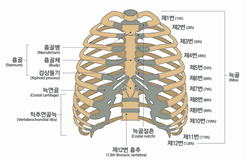 < 가슴뼈 >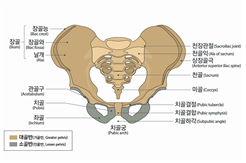 < 골반뼈 >장해의 분류지급률1) 두 팔의 손목 이상을 잃었을 때2) 한 팔의 손목 이상을 잃었을 때3) 한 팔의 3대 관절 중 관절 하나의 기능을 완전히 잃었을 때4) 한 팔의 3대 관절 중 관절 하나의 기능에 심한 장해를 남긴 때5) 한 팔의 3대 관절 중 관절 하나의 기능에 뚜렷한 장해를 남긴 때6) 한 팔의 3대 관절 중 관절 하나의 기능에 약간의 장해를 남긴 때7) 한 팔에 가관절이 남아 뚜렷한 장해를 남긴 때8) 한 팔에 가관절이 남아 약간의 장해를 남긴 때9) 한 팔의 뼈에 기형을 남긴 때10060302010520105장해의 분류지급률1) 두 다리의 발목 이상을 잃었을 때2) 한 다리의 발목 이상을 잃었을 때3) 한 다리의 3대 관절 중 관절 하나의 기능을 완전히 잃었을 때4) 한 다리의 3대 관절 중 관절 하나의 기능에 심한 장해를 남긴 때5) 한 다리의 3대 관절 중 관절 하나의 기능에 뚜렷한 장해를 남긴 때6) 한 다리의 3대 관절 중 관절 하나의 기능에 약간의 장해를 남긴 때7) 한 다리에 가관절이 남아 뚜렷한 장해를 남긴 때8) 한 다리에 가관절이 남아 약간의 장해를 남긴 때9) 한 다리의 뼈에 기형을 남긴 때10) 한 다리가 5cm 이상 짧아지거나 길어진 때11) 한 다리가 3cm 이상 짧아지거나 길어진 때12) 한 다리가 1cm 이상 짧아지거나 길어진 때1006030201052010530155장해의 분류지급률1) 한 손의 5개 손가락을 모두 잃었을 때2) 한 손의 첫째 손가락을 잃었을 때3) 한 손의 첫째 손가락 이외의 손가락을 잃었을 때(손가락 하나마다)4) 한 손의 5개 손가락 모두의 손가락뼈 일부를 잃었을 때 또는 뚜렷한 장해를 남긴 때5) 한 손의 첫째 손가락의 손가락뼈 일부를 잃었을 때 또는 뚜렷한 장해를 남긴 때6) 한 손의 첫째 손가락 이외의 손가락의 손가락뼈 일부를 잃었을 때 또는 뚜렷한 장해를 남긴 때(손가락 하나마다)55151030105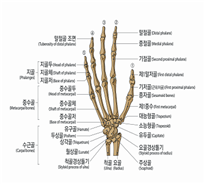 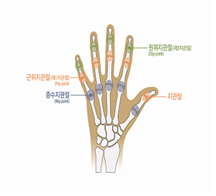 < 손가락 >< 손가락 >장해의 분류지급률1) 한 발의 리스프랑관절 이상을 잃었을 때2) 한 발의 5개 발가락을 모두 잃었을 때3) 한 발의 첫째 발가락을 잃었을 때4) 한 발의 첫째 발가락 이외의 발가락을 잃었을 때(발가락 하나마다)5) 한 발의 5개 발가락 모두의 발가락뼈 일부를 잃었을 때 또는 뚜렷한 장해를 남긴 때6) 한 발의 첫째 발가락의 발가락뼈 일부를 잃었을 때 또는 뚜렷한 장해를 남긴 때7) 한 발의 첫째 발가락 이외의 발가락의 발가락뼈 일부를 잃었을 때 또는 뚜렷한 장해를 남긴 때(발가락 하나마다)40301052083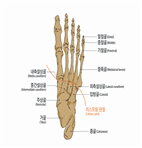 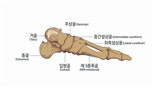 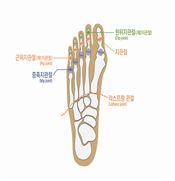 < 발가락 >< 발가락 >장해의 분류지급률1) 심장 기능을 잃었을 때1002) 흉복부장기 또는 비뇨생식기 기능을 잃었을 때753) 흉복부장기 또는 비뇨생식기 기능에 심한 장해를 남긴 때504) 흉복부장기 또는 비뇨생식기 기능에 뚜렷한 장해를 남긴 때305) 흉복부장기 또는 비뇨생식기 기능에 약간의 장해를 남긴 때15장해의 분류지급률1) 신경계에 장해가 남아 일상생활 기본동작에 제한을 남긴 때2)정신행동에 극심한 장해를 남긴때 3)정신행동에 심한 장해를 남긴 때 4)정신행동에 뚜렷한 장해를 남긴 때 5)정신행동에 약간의 장해를 남긴 때 6)정신행동에 경미한 장해를 남긴 때7) 극심한 치매: CDR 척도 5점8) 심한 치매: CDR 척도 4점9) 뚜렷한 치매: CDR 척도 3점10) 약간의 치매: CDR 척도 2점11) 심한 간질발작이 남았을 때12) 뚜렷한 간질발작이 남았을 때13) 약간의 간질발작이 남았을 때10~10010075502510100806040704010유형제한 정도에 따른 지급률이동동작- 특별한 보조기구를 사용함에도 불구하고 다른 사람의 계속적인 도움이 없이는 방 밖을 나올 수 없는 상태 또는 침대에서 휠체어로 옮기기를 포함하여 휠체어 이동시 다른 사람의 계속적인 도움이 필요한 상태(지급률 40%)- 휠체어 또는 다른 사람의 도움 없이는  방 밖을 나올 수 없는 상태 또는 보행이 불가능하나 스스로 휠체어를 밀어 이동이 가능한 상태(30%)- 목발 또는 보행기(walker)를 사용하지 않으면 독립적인 보행이 불가능한 상태(20%)- 보조기구 없이 독립적인 보행은 가능하나 보행시 파행(절뚝거림)이 있으며, 난간을 잡지 않고는 계단을 오르내리기가 불가능한 상태 또는 평지에서 100m 이상을 걷지 못하는 상태(10%)음식물섭취- 입으로 식사를 전혀 할 수 없어 계속적으로 튜브(비위관 또는 위루관)나 경정맥 수액을 통해 부분 혹은 전적인 영양공급을 받는 상태(20%)- 수저 사용이 불가능하여 다른 사람의 계속적인 도움이 없이는 식사를 전혀 할 수 없는 상태(15%)- 숟가락 사용은 가능하나 젓가락 사용이 불가능하여 음식물 섭취에 있어 부분적으로 다른 사람의 도움이 필요한 상태(10%)- 독립적인 음식물 섭취는 가능하나 젓가락을 이용하여 생선을 바르거나 음식물을 자르지는 못하는 상태(5%)배변· 배뇨- 배설을 돕기 위해 설치한 의료장치나 외과적 시술물을 사용함에 있어 타인의 계속적인 도움이 필요한 상태, 또는 지속적인 유치도뇨관 삽입상태, 방광루, 요도루, 장루상태(20%)- 화장실에 가서 변기 위에 앉는 일(요강을 사용하는 일 포함)과 대소변 후에 화장지로 닦고 옷을 입는 일에 다른 사람의 계속적인 도움이 필요한 상태, 또는 간헐적으로 자가 인공도뇨가 가능한 상태(CIC), 기저귀를 이용한 배뇨,배변 상태(15%)- 화장실에 가는 일, 배변, 배뇨는 독립적으로 가능하나 대소변 후 뒤처리에 있어 다른 사람의 도움이 필요한 상태(10%)- 빈번하고 불규칙한 배변으로 인해 2시간 이상 계속되는 업무를 수행하는 것이 어려운 상태, 또는 배변, 배뇨는 독립적으로 가능하나 요실금, 변실금이 있는 때 (5%)목욕- 세안, 양치, 샤워, 목욕 등 모든 개인위생 관리시 타인의 지속적인 도움이 필요한 상태(10%)- 세안, 양치시 부분적인 도움 하에 혼자서 가능하나 목욕이나 샤워시 타인의 도움이 필요한 상태(5%)- 세안, 양치와 같은 개인위생관리를 독립적으로 시행가능하나 목욕이나 샤워시 부분적으로 타인의 도움이 필요한 상태(3%)옷 입고 벗기- 상·하의 의복 착탈시  다른 사람의 계속적인 도움이 필요한 상태(10%)- 상·하의 의복 착탈시 부분적으로 다른 사람의 도움이 필요한 상태 또는 상의 또는 하의중 하나만 혼자서 착탈의가 가능한 상태(5%)- 상·하의 의복착탈시 혼자서 가능하나 미세동작(단추 잠그고 풀기, 지퍼 올리고 내리기, 끈 묶고 풀기 등)이 필요한 마무리는 타인의 도움이  필요한 상태 (3%)대  상  질  병분류번호1. 입술, 구강 및 인두의 악성 신생물2. 소화기관의 악성 신생물3. 호흡기 및 흉곽내기관의 악성 신생물4. 골 및 관절연골의 악성 신생물5. 흑색종 및 기타 피부의 악성 신생물6. 중피성 및 연조직의 악성 신생물7. 유방의 악성 신생물8. 여성생식기관의 악성 신생물9. 남성생식기관의 악성 신생물10. 요로의 악성 신생물11. 눈, 뇌 및 중추신경계통의 기타 부분의 악성 신생물12. 갑상선 및 기타 내분비선의 악성 신생물13. 불명확한, 이차성 및 상세불명 부위의 악성 신생물14. 림프, 조혈 및 관련 조직의 악성 신생물15. 독립된(원발성) 여러 부위의 악성 신생물16. 진성 적혈구증가증17. 골수형성이상증후군18. 만성 골수증식질환19. 본태성(출혈성) 혈소판혈증20. 골수섬유증21. 만성 호산구성 백혈병[과호산구증후군]C00-C14C15-C26C30-C39C40-C41C43-C44C45-C49C50C51-C58C60-C63C64-C68C69-C72C73-C75C76-C80C81-C96C97D45D46D47.1D47.3D47.4D47.5【유의사항】한국표준질병·사인분류 지침서의 “사망 및 질병이환의 분류번호부여를 위한 선정준칙과 지침”에 따라 C77~C80(불명확한, 이차성 및 상세불명 부위의 악성 신생물)의 경우 일차성 악성신생물이 확인되는 경우에는 원발부위(최초 발생한 부위)를 기준으로 분류합니다.대  상  질  병분류번호1. 구강, 식도 및 위의 제자리암종2. 기타 및 상세불명의 소화기관의 제자리암종3. 중이 및 호흡계통의 제자리암종4. 제자리흑색종5. 피부의 제자리암종6. 유방의 제자리암종7. 자궁경부의 제자리암종8. 기타 및 상세불명의 생식기관의 제자리암종9. 기타 및 상세불명 부위의 제자리암종D00D01D02D03D04D05D06D07D09【유의사항】한국표준질병·사인분류 지침서의 “사망 및 질병이환의 분류번호부여를 위한 선정준칙과 지침”에 따라 C77~C80(불명확한, 이차성 및 상세불명 부위의 악성 신생물)의 경우 일차성 악성신생물이 확인되는 경우에는 원발부위(최초 발생한 부위)를 기준으로 분류합니다.과 로 사 인   질 병분류번호고혈압성 심장병고혈압성 심장 및 신장병급성 심근경색증협심증지주막하출혈뇌내출혈기타 비외상성 두개내출혈뇌경색증뇌경색증을 유발하지 않은 뇌전동맥의 폐쇄 및 협착뇌경색증을 유발하지 않은 대뇌동맥의 폐쇄 및 협착고혈압성 뇌병증고혈압성 망막병증I11I13I21I20I60I61I62I63I65I66I67.4H35.02대  상  질  병분류번호1. 위의 악성 신생물2. 간 및 간내 담관의 악성 신생물3. 담낭의 악성 신생물4. 담도의 기타 및 상세불명 부분의 악성 신생물5. 기관의 악성 신생물6. 기관지 및 폐의 악성 신생물C16C22C23C24C33C34【유의사항】한국표준질병·사인분류 지침서의 “사망 및 질병이환의 분류번호부여를 위한 선정준칙과 지침”에 따라 C77~C80(불명확한, 이차성 및 상세불명 부위의 악성 신생물)의 경우 일차성 악성신생물이 확인되는 경우에는 원발부위(최초 발생한 부위)를 기준으로 분류합니다.대  상  질  병분류번호1. 유방의 악성 신생물2. 외음의 악성 신생물3. 질의 악성 신생물4. 자궁경부의 악성 신생물5. 자궁체부의 악성 신생물6. 자궁의 상세불명 부분의 악성 신생물7. 난소의 악성 신생물8. 기타 및 상세불명의 여성생식기관의 악성 신생물9. 태반의 악성 신생물C50C51C52C53C54C55C56C57C58【유의사항】한국표준질병·사인분류 지침서의 “사망 및 질병이환의 분류번호부여를 위한 선정준칙과 지침”에 따라 C77~C80(불명확한, 이차성 및 상세불명 부위의 악성 신생물)의 경우 일차성 악성신생물이 확인되는 경우에는 원발부위(최초 발생한 부위)를 기준으로 분류합니다.대  상  질  병분류번호1. 구강 및 소화기관의 행동양식 불명 또는 미상의 신생물2. 중이, 호흡기관, 흉곽내기관의 행동양식 불명 또는 미상의 신생물3. 여성생식기관의 행동양식 불명 또는 미상의 신생물4. 남성생식기관의 행동양식 불명 또는 미상의 신생물5. 비뇨기관의 행동양식 불명 또는 미상의 신생물6. 수막의 행동양식 불명 또는 미상의 신생물7. 뇌 및 중추신경계통의 행동양식 불명 또는 미상의 신생물8. 내분비선의 행동양식 불명 또는 미상의 신생물9. 행동양식 불명 및 미상의 조직구 및 비만세포 종양10. 미결정의 단클론감마글로불린병증11. 기타 명시된 림프, 조혈 및 관련 조직의 행동양식 불명 또는 미상의 신생물12. 림프, 조혈 및 관련 조직의 행동양식 불명 또는 미상의 상세불명 신생물13. 기타 및 상세불명 부위의 행동양식 불명 또는 미상의 신생물D37D38D39D40D41D42D43D44D47.0D47.2D47.7D47.9D48【유의사항】한국표준질병·사인분류 지침서의 “사망 및 질병이환의 분류번호부여를 위한 선정준칙과 지침”에 따라 C77~C80(불명확한, 이차성 및 상세불명 부위의 악성 신생물)의 경우 일차성 악성신생물이 확인되는 경우에는 원발부위(최초 발생한 부위)를 기준으로 분류합니다.대  상  질  병분류번호1. 기타 살모넬라감염2. 시겔라증3. 기타 세균성 장감염4. 달리 분류되지 않은 기타 세균성 음식매개중독5. 아메바증6. 기타 원충성 장질환7. 바이러스성 및 기타 명시된 장감염8. 해산물로 섭취한 유해물질의 독성효과9. 식품으로 섭취한 기타 유해물질의 독성효과A02A03A04A05A06A07A08T61T62분 류 항 목분류번호1. 두개골 및 안면골의 골절(치아의 파절 제외)2. 머리의 으깸손상3. 머리의 상세불명 손상4. 목의 골절5. 늑골, 흉골 및 흉추의 골절6. 요추 및 골반의 골절7. 어깨 및 위팔의 골절8. 아래팔의 골절9. 손목 및 손부위의 골절10. 대퇴골의 골절11. 발목을 포함한 아래다리의 골절12. 발목을 제외한 발의 골절13. 여러 신체부위를 침범한 골절14. 척추의 상세불명 부위의 골절15. 팔의 상세불명 부위의 골절16. 다리의 상세불명 부위의 골절17. 상세불명의 신체부위의 골절S02(S02.5 제외)S07S09.9S12S22S32S42S52S62S72S82S92T02T08T10T12T14.2분 류 항 목분류코드1. 두개골 및 안면골의 골절2. 머리의 으깸손상3. 머리의 상세불명 손상4. 목의 골절5. 늑골, 흉골 및 흉추의 골절6. 요추 및 골반의 골절7. 어깨 및 위팔의 골절8. 아래팔의 골절9. 손목 및 손부위의 골절10. 대퇴골의 골절11. 발목을 포함한 아래다리의 골절12. 발목을 제외한 발의 골절13. 여러 신체부위를 침범한 골절14. 척추의 상세불명 부위의 골절15. 팔의 상세불명 부위의 골절16. 다리의 상세불명 부위의 골절17. 상세불명의 신체부위의 골절S02S07S09.9S12S22S32S42S52S62S72S82S92T02T08T10T12T14.2대    상    질    병분류번호1. 뇌막의 악성 신생물2. 뇌의 악성 신생물3. 기타 및 상세불명의 뇌신경의 악성 신생물4. 뇌 및 중추신경계통의 기타 부분의 중복병변의 악성 신생물5. 상세불명의 중추신경계통의 악성 신생물6. 림프, 조혈 및 관련 조직의 악성 신생물C70.0C71C72.5C72.8C72.9C81-C96【유의사항】한국표준질병·사인분류 지침서의 “사망 및 질병이환의 분류번호부여를 위한 선정준칙과 지침”에 따라 C77~C80(불명확한, 이차성 및 상세불명 부위의 악성 신생물)의 경우 일차성 악성신생물이 확인되는 경우에는 원발부위(최초 발생한 부위)를 기준으로 분류합니다.대상전염병대상전염병분류기호제1군 전염병콜레라장티푸스파라티푸스상세불명의 시겔라증장출혈성 대장균감염페스트A00A01.0A01.1-A01.4A03.9A04.3A20제2군 전염병파상풍디프테리아백일해급성 회색질척수염일본뇌염홍역풍진볼거리A33-A35A36A37A80A83.0B05B06B26제3군 전염병탄저병브루셀라병렙토스피라병성홍열수막구균수막염(G01*)기타 그람음성균에 의한 패혈증재향군인병, 비폐렴성 재향군인병[폰티액열]발진티푸스광견병신장증후군을 동반한 출혈열말라리아A22A23A27A38A39.0A41.5A48.1-A48.2A75A82A98.5B50-B54분류항목분류기호머리 및 목의 화상 및 부식몸통의 화상 및 부식손목 및 손을 제외한 어깨와 팔의 화상 및 부식손목 및 손의 화상 및 부식발목 및 발을 제외한 엉덩이 및 다리의 화상 및 부식발목 및 발의 화상 및 부식눈 및 부속기에 국한된 화상 및 부식기도의 화상 및 부식기타 내부기관의 화상 및 부식여러 신체부위를 침범하는 화상 및 부식상세불명 신체부위의 화상 및 부식포함된 신체표면의 정도에 따라 분류된 화상포함된 신체표면의 정도에 따라 분류된 부식방사선에 관련된 피부 및 피하조직의 기타 장애T20T21T22T23T24T25T26T27T28T29T30T31T32L59대 상 질 병 명분류번호충수의 질환K35-K38분   류   항   목분류코드경추의 탈구목의 기타 및 상세불명 부분의 탈구목의 다발탈구흉추의 탈구흉부의 기타 및 상세불명 부분의 탈구요추의 탈구천장관절 및 천미관절의 탈구어깨관절의 탈구견쇄관절의 탈구흉쇄관절의 탈구견갑대의 기타 및 상세불명 부분의 탈구요골머리의 탈구팔꿈치의 상세불명 탈구손목의 탈구손가락의 다발탈구고관절의 탈구무릎뼈의 탈구무릎의 탈구발목관절의 탈구발의 기타 및 상세불명 부분의 탈구뇌신경의 손상목부위의 신경 및 척수의 손상흉부부위의 신경 및 척수의 손상복부, 아래등 및 골반 부위의 신경 및 허리척수의 손상어깨 및 위팔 부위의 신경의 손상아래팔 부위의 신경의 손상손목 및 손 부위의 신경의 손상엉덩이 및 대퇴 부위의 신경의 손상아래다리 부위의 신경손상발목 및 발 부위의 신경의 손상목부위의 신경 및 척수의 손상을 동반한 뇌 및 뇌신경의 손상기타 여러 신체부위를 침범한 신경 및 척수의 손상여러 신체부위를 침범한 신경의 손상몸통의 상세불명의 신경, 척수신경근 및 척추 신경총의 손상팔의 상세불명 부위의 상세불명 신경의 손상다리의 상세불명 부위의 상세불명 신경의 손상목의 으깸손상어깨 및 위팔의 으깸손상아래팔의 으깸손상엉덩이 및 대퇴의 으깸손상아래다리의 으깸손상발목 및 발의 으깸손상여러 신체부위를 침범한 으깸손상S13.1S13.2S13.3S23.1S23.2S33.1S33.2S43.0S43.1S43.2S43.3S53.0S53.1S63.0S63.2S73.0S83.0S83.1S93.0S93.3S04S14S24S34S44S54S64S74S84S94T06.0T06.1T06.2T09.4T11.3T13.3S17S47S57S77S87S97T04분   류   항   목분류코드이물이 있는 안구의 관통창이물이 없는 안구의 관통창안구의 박리머리 부분의 외상성 절단목부위의 외상성 절단흉부의 으깸손상 및 흉부 부분의 외상성 절단복부, 아래등 및 골반의 으깸손상 및 외상성 절단어깨 및 위팔의 외상성 절단아래팔의 외상성 절단손목 및 손의 외상성 절단(기타 단일 손가락의 외상성 절단(완전)(부분) 제외)엉덩이 및 대퇴의 외상성 절단아래다리의 외상성 절단발목 및 발의 외상성 절단(단일 발가락의 외상성 절단 제외)여러 신체부위를 침범한 외상성 절단팔의 상세불명 부위의 외상성 절단다리의 상세불명 부위의 외상성 절단S05.5S05.6S05.7S08S18S28S38S48S58S68(S68.1은제외)S78S88S98(S98.1은제외)T05T11.6T13.6분   류   항   목분류코드두개내손상심장의 손상기타 및 상세불명의 흉곽내기관의 손상흉부의 기타 및 상세불명의 손상복부, 아래등 및 골반 부위의 혈관의 손상복강내기관의 손상비뇨 및 골반 기관의 손상골반기관을 동반한 복강내기관의 손상S06S26S27S29S35S36S37S39.6구분대상이 되는 상병분류번호뇌손상두개내손상S06내장손상심장의 손상기타 및 상세불명의 흉곽내기관의 손상복강내기관의 손상비뇨 및 골반 기관의 손상S26S27S36S371. 상해급별 내용1. 상해급별 내용1. 상해급별 내용상해급별상해급별상해내용1급1급1. 수술 여부와 상관없이 뇌손상으로 신경학적 증상이 고도인 상해(신경학적 증상이 48시간 이상 지속되는 경우에 적용한다)1급1급2. 양안 안구 파열로 안구 적출술 또는 안구내용 제거술과 의안 삽입술을 시행한 상해1급1급3. 심장 파열로 수술을 시행한 상해1급1급4. 흉부 대동맥 손상 또는 이에 준하는 대혈관 손상으로 수술 또는 스탠트그라프트 삽입술을 시행한 상해1급1급5. 척주 손상으로 완전 사지마비 또는 완전 하반신마비를 동반한 상해1급1급6. 척수 손상을 동반한 불안정성 방출성 척추 골절1급1급7. 척수 손상을 동반한 척추 신연손상 또는 전위성(회전성) 골절1급1급8. 상완신경총 완전 손상으로 수술을 시행한 상해1급1급9. 상완부 완전 절단 소실로 재접합술을 시행한 상해(주관절부 이단을 포함한다)1급1급10. 불안정성 골반골 골절로 수술을 시행한 상해1급1급11. 비구 골절 또는 비구 골절 탈구로 수술을 시행한 상해1급1급12. 대퇴부 완전 절단 소실로 재접합술을 시행한 상해1급1급13. 골의 분절 소실로 유리생골 이식술을 시행한 상해(근육, 근막 또는 피부 등 연부 조직을 포함한 경우에 적용한다)1급1급14. 화상·좌창·괴사창 등 연부 조직의 심한 손상이 몸 표면의 9퍼센트 이상인 상해1급1급15. 그 밖에 1급에 해당한다고 인정되는 상해2급2급1. 뇌손상으로 신경학적 증상이 중등도인 상해(신경학적 증상이 48시간 이상 지속되는 경우로 수술을 시행한 경우에 적용한다)2급2급2. 흉부 기관, 기관지 파열, 폐 손상 또는 식도 손상으로 절제술을 시행한 상해2급2급3. 내부 장기 손상으로 장기의 일부분이라도 적출 수술을 시행한 상해2급2급4. 신장 파열로 수술한 상해2급2급5. 척주 손상으로 불완전 사지마비를 동반한 상해2급2급6. 신경 손상 없는 불안정성 방출성 척추 골절로 수술적 고정술을 시행한 상해 또는 경추 골절(치돌기 골절을 포함한다) 또는 탈구로 할로베스트나 수술적 고정술을 시행한 상해2급2급7. 상완 신경총 상부간부 또는 하부간부의 완전 손상으로 수술을 시행한 상해2급2급8. 전완부 완전 절단 소실로 재접합술을 시행한 상해2급2급9. 고관절의 골절성 탈구로 수술을 시행한 상해(비구 골절을 동반하지 않은 경우에 적용한다)2급2급10. 대퇴 골두 골절로 수술을 시행한 상해2급2급11. 대퇴골 경부 분쇄 골절, 전자하부 분쇄 골절, 과부 분쇄 골절, 경골 과부 분쇄 골절 또는 경골 원위 관절내 분쇄 골절2급2급12. 슬관절의 골절 및 탈구로 수술을 시행한 상해2급2급13. 하퇴부 완전 절단 소실로 재접합술을 시행한 상해2급2급14. 사지 연부 조직에 손상이 심하여 유리 피판술을 시행한 상해2급2급15. 그 밖에 2급에 해당한다고 인정되는 상해3급3급1. 뇌손상으로 신경학적 증상이 고도인 상해(신경학적 증상이 48시간 미만 지속되는 경우로 수술을 시행한 경우에 적용한다)3급3급2. 뇌손상으로 신경학적 증상이 중등도인 상해(신경학적 증상이 48시간 이상 지속되는 경우로 수술을 시행하지 않은 경우에 적용한다) 3급3급3. 단안 안구 적출술 또는 안구 내용 제거술과 의안 삽입술을 시행한 상해3급3급4. 흉부 대동맥 손상 또는 이에 준하는 대혈관 손상으로 수술을 시행하지 않은 상해3급3급5. 절제술을 제외한 개흉 또는 흉강경 수술을 시행한 상해(진단적 목적으로 시행한 경우는 4급에 해당한다)5. 절제술을 제외한 개흉 또는 흉강경 수술을 시행한 상해(진단적 목적으로 시행한 경우는 4급에 해당한다)6. 요도 파열로 요도 성형술 또는 요도 내시경을 이용한 요도 절개술을 시행한 상해7. 내부 장기 손상으로 장기 적출 없이 재건수술 또는 지혈수술 등을 시행한 상해(장간막 파열을 포함한다)8. 척주 손상으로 불완전 하반신마비를 동반한 상해 9. 견관절 골절 및 탈구로 수술을 시행한 상해10. 상완부 완전 절단 소실로 재접합술을 시행하지 않은 상해(주관절부 이단을 포함한다)11. 주관절부 골절 및 탈구로 수술을 시행한 상해12. 수근부 완전 절단 소실로 재접합술을 시행한 상해13. 대퇴골 또는 경골 골절(대퇴골 골두 골절은 제외한다)14. 대퇴부 완전 절단 소실로 재접합술을 시행하지 않은 상해15. 슬관절의 전방 및 후방 십자인대의 파열16. 족관절 골절 및 탈구로 수술을 시행한 상해17. 족근관절의 손상으로 족근골의 완전탈구가 동반된 상해18. 족근부 완전 절단 소실로 재접합술을 시행한 상해19. 그 밖에 3급에 해당한다고 인정되는 상해4급4급1. 뇌손상으로 신경학적 증상이 고도인 상해(신경학적 증상이 48시간 미만 지속되는 경우로 수술을 시행하지 않은 경우에 적용한다)4급4급2. 각막 이식술을 시행한 상해4급4급3. 후안부 안내 수술을 시행한 상해(유리체 출혈, 망막 박리 등으로 수술을 시행한 경우에 적용한다)4급4급4. 흉부 손상 또는 복합 손상으로 인공호흡기를 시행한 상해(기관절개술을 시행한 경우도 포함한다)4급4급5. 진단적 목적으로 복부 또는 흉부 수술을 시행한 상해(복강경 또는 흉강경 수술도 포함한다)4급4급6. 상완신경총 완전 손상으로 수술을 시행하지 않은 상해4급4급7. 상완신경총 불완전 손상으로 수술을 시행한 상해(2개 이상의 주요 말초신경 장애를 보이는 손상에 적용한다)4급4급8. 상완골 경부 골절4급4급9. 상완골 간부 분쇄성 골절4급4급10. 상완골 과상부 또는 상완골 원위부 관절내 골절로 수술을 시행한 상해(경과 골절, 과간 골절, 내과 골절, 소두 골절에 적용한다)4급4급11. 요골 원위부 골절과 척골 골두 탈구가 동반된 상해(갈레아찌 골절을 말한다)4급4급12. 척골 근위부 골절과 요골 골두 탈구가 동반된 상해(몬테지아 골절을 말한다)4급4급13. 전완부 완전 절단 소실로 재접합술을 시행하지 않은 상해4급4급14. 요수근관절 골절 및 탈구로 수술을 시행한 상해(수근골간 관절 탈구, 원위 요척관절 탈구를 포함한다)4급4급15. 수근골 골절 및 탈구가 동반된 상해4급4급16. 무지 또는 다발성 수지의 완전 절단 소실로 재접합술을 시행한 상해4급4급17. 불안정성 골반골 골절로 수술하지 않은 상해4급4급18. 골반환이 안정적인 골반골 골절로 수술을 시행한 상해(천골 골절 및 미골 골절을 포함한다)4급4급19. 골반골 관절의 이개로 수술을 시행한 상해4급4급20. 비구 골절 또는 비구 골절 탈구로 수술을 시행하지 않은 상해4급4급21. 슬관절 탈구로 수술을 시행한 상해4급4급22. 하퇴부 완전 절단 소실로 재접합술을 시행하지 않은 상해4급4급23. 거골 또는 종골 골절4급4급24. 무족지 또는 다발성 족지의 완전 절단 소실로 재접합술을 시행한 상해4급4급25. 사지의 연부 조직에 손상이 심하여 유경 피판술 또는 원거리 피판술을 시행한 상해26. 화상, 좌창, 괴사창 등으로 연부 조직의 손상이 몸 표면의 약 4.5퍼센트 이상인 상해27. 그 밖에 4급에 해당한다고 인정되는 상해5급5급1. 뇌손상으로 신경학적 증상이 중등도에 해당하는 상해(신경학적 증상이 48시간 미만 지속되는 경우로 수술을 시행한 경우에 적용한다)2. 안와 골절에 의한 복시로 안와 골절 재건술과 사시 수술을 시행한 상해3. 복강내 출혈 또는 장기 파열 등으로 중재적 방사선학적 시술을 통하여 지혈술을 시행하거나 경피적 배액술 등을 시행하여 보존적으로 치료한 상해4. 안정성 추체 골절5. 상완 신경총 상부 간부 또는 하부 간부의 완전 손상으로 수술하지 않은 상해6. 상완골 간부 골절7. 요골 골두 또는 척골 구상돌기 골절로 수술을 시행한 상해8. 요골과 척골의 간부 골절이 동반된 상해9. 요골 경상돌기 골절10. 요골 원위부 관절내 골절11. 수근 주상골 골절12. 수근부 완전 절단 소실로 재접합술을 시행하지 않은 상해13. 무지를 제외한 단일 수지의 완전 절단 소실로 재접합술을 시행한 상해14. 고관절의 골절성 탈구로 수술을 시행하지 않은 상해(비구 골절을 동반하지 않은 경우에 적용한다)15. 고관절 탈구로 수술을 시행한 상해16. 대퇴골두 골절로 수술을 시행하지 않은 상해17. 대퇴골 또는 근위 경골의 견열골절  18. 슬관절의 골절 및 탈구로 수술을 시행하지 않은 상해19. 슬관절의 전방 또는 후방 십자인대의 파열20. 슬개골 골절21. 족관절의 양과 골절 또는 삼과 골절(내과, 외과, 후과를 말한다)22. 족관절 탈구로 수술을 시행한 상해23. 그 밖의 족근골 골절(거골 및 종골은 제외한다)24. 중족족근관절 손상(리스프랑 관절을 말한다)25. 3개 이상의 중족골 골절로 수술을 시행한 상해26. 족근부 완전 절단 소실로 재접합술을 시행하지 않은 상해27. 무족지를 제외한 단일 족지의 완전 절단 소실로 재접합술을 시행한 상해28. 아킬레스건, 슬개건, 대퇴 사두건 또는 대퇴 이두건 파열로 수술을 시행한 상해 29. 사지 근 또는 건 파열로 6개 이상의 근 또는 건 봉합술을 시행한 상해30. 다발성 사지의 주요 혈관 손상으로 봉합술 또는 이식술을 시행한 상해31. 사지의 주요 말초 신경 손상으로 수술을 시행한 상해32. 23치 이상의 치과보철을 필요로 하는 상해 33. 그 밖에 5급에 해당한다고 인정되는 상해33. 그 밖에 5급에 해당한다고 인정되는 상해6급6급1. 뇌손상으로 신경학적 증상이 경도인 상해(수술을 시행한 경우에 적용한다)1. 뇌손상으로 신경학적 증상이 경도인 상해(수술을 시행한 경우에 적용한다)2. 뇌손상으로 신경학적 증상이 중등도에 해당하는 상해(신경학적 증상이 48시간 미만 지속되는 경우로 수술을 시행하지 않은 경우에 적용한다)3. 전안부 안내 수술을 시행한 상해(외상성 백내장, 녹내장 등으로 수술을 시행한 경우에 적용한다)4. 심장 타박5. 폐좌상(일측 폐의 50퍼센트 이상 면적을 흉부 CT 등에서 확인한 경우에 한정한다)6. 요도 파열로 유치 카테타, 부지 삽입술을 시행한 상해7. 혈흉 또는 기흉이 발생하여 폐쇄식 흉관 삽관수술을 시행한 상해8. 견관절의 회전근개 파열로 수술을 시행한 상해9. 외상성 상부관절와순 파열로 수술을 시행한 상해  10. 견관절 탈구로 수술을 시행한 상해11. 견관절의 골절 및 탈구로 수술을 시행하지 않은 상해12. 상완골 대결절 견열 골절13. 상완골 원위부 견열골절(외상과 골절, 내상과 골절 등에 해당한다)14. 주관절부 골절 및 탈구로 수술을 시행하지 않은 상해15. 주관절 탈구로 수술을 시행한 상해16. 주관절 내측 또는 외측 측부 인대 파열로 수술을 시행한 상해17. 요골간부 또는 원위부 관절외 골절18. 요골 경부 골절19. 척골 주두부 골절20. 척골 간부 골절(근위부 골절은 제외한다)21. 다발성 수근중수골 관절 탈구 또는 다발성 골절탈구22. 무지 또는 다발성 수지의 완전 절단 소실로 재접합술을 시행하지 않은 상해23. 슬관절 탈구로 수술을 시행하지 않은 상해24. 슬관절 내측 또는 외측 측부인대 파열로 수술을 시행한 상해25. 반월상 연골 파열로 수술을 시행한 상해26. 족관절 골절 및 탈구로 수술을 시행하지 않은 상해27. 족관절 내측 또는 외측 측부인대의 파열 또는 골절을 동반하지 않은 원위 경비골 이개28. 2개 이하의 중족골 골절로 수술을 시행한 상해29. 무족지 또는 다발성 족지의 완전 절단 소실로 재접합술을 시행하지 않은 상해30. 사지 근 또는 건 파열로 3 ∼ 5개의 근 또는 건 봉합술을 시행한 상해31. 19치 이상 22치 이하의 치과보철을 필요로 하는 상해32. 그 밖에 6급에 해당한다고 인정되는 상해32. 그 밖에 6급에 해당한다고 인정되는 상해7급7급1. 다발성 안면 두개골 골절 또는 뇌신경 손상과 동반된 안면 두개골 골절7급7급2. 복시를 동반한 마비 또는 제한 사시로 사시수술을 시행한 상해2. 복시를 동반한 마비 또는 제한 사시로 사시수술을 시행한 상해3. 안와 골절로 재건술을 시행한 상해4. 골다공증성 척추 압박골절5. 쇄골 골절6. 견갑골 골절(견갑골극, 체부, 흉곽내 탈구, 경부, 과부, 견봉돌기, 오구돌기를 포함한다) 7. 견봉 쇄골인대 및 오구 쇄골인대 완전 파열8. 상완신경총 불완전 손상으로 수술을 시행하지 않은 상해9. 요골 골두 또는 척골 구상돌기 골절로 수술을 시행하지 않은 상해10. 척골 경상돌기 기저부 골절11. 삼각섬유연골 복합체 손상12. 요수근관절 탈구로 수술을 시행한 상해(수근골간관절 탈구, 원위 요척관절 탈구를 포함한다)13. 요수근관절 골절 및 탈구로 수술을 시행하지 않은 상해(수근골간관절 탈구, 원위 요척관절 탈구를 포함한다)14. 주상골 외 수근골 골절15. 수근부 주상골·월상골간 인대 파열16. 수근중수골 관절의 탈구 또는 골절탈구17. 다발성 중수골 골절18. 중수수지관절의 골절 및 탈구19. 무지를 제외한 단일 수지의 완전 절단 소실로 재접합술을 시행하지 않은 상해20. 골반골 관절의 이개로 수술을 시행하지 않은 상해21. 고관절 탈구로 수술을 시행하지 않은 상해22. 비골 간부 골절 또는 골두 골절23. 족관절 탈구로 수술을 시행하지 않은 상해24. 족관절 내과, 외과 또는 후과 골절 25. 무족지를 제외한 단일 족지의 완전 절단 소실로 재접합술을 시행하지 않은 상해26. 16치 이상 18치 이하의 치과보철을 필요로 하는 상해 27. 그 밖에 7급에 해당한다고 인정되는 상해8급8급1. 뇌손상으로 신경학적 증상이 경도인 상해(수술을 시행하지 않은 경우에 적용한다)1. 뇌손상으로 신경학적 증상이 경도인 상해(수술을 시행하지 않은 경우에 적용한다)2. 상악골, 하악골, 치조골 등의 안면 두개골 골절3. 외상성 시신경병증4. 외상성 안검하수로 수술을 시행한 상해5. 복합 고막 파열6. 혈흉 또는 기흉이 발생하여 폐쇄식 흉관 삽관수술을 시행하지 않은 상해 7. 3개 이상의 다발성 늑골 골절8. 각종 돌기 골절(극돌기, 횡돌기) 또는 후궁 골절9. 견관절 탈구로 수술을 시행하지 않은 상해10. 상완골 과상부 또는 상완골 원위부 관절내 골절(경과 골절, 과간 골절. 내과 골절, 소두 골절 등을 말한다)로 수술을 시행하지 않은 상해11. 주관절 탈구로 수술을 시행하지 않은 상해12. 중수골 골절13. 수지골의 근위지간 또는 원위지간 골절 탈구14. 다발성 수지골 골절15. 무지 중수지관절 측부인대 파열16. 골반환이 안정적인 골반골 골절(천골 골절 및 미골 골절을 포함한다)로 수술을 시행하지 않은 상해17. 슬관절 십자인대 부분 파열로 수술을 시행하지 않은 상해18. 3개 이상의 중족골 골절로 수술을 시행하지 않은 상해19. 수족지골 골절 및 탈구로 수술을 시행한 상해20. 사지의 근 또는 건 파열로 하나 또는 두 개의 근 또는 건 봉합술을 시행한 상해21. 사지의 주요 말초 신경 손상으로 수술을 시행하지 않은 상해22. 사지의 감각 신경 손상으로 수술을 시행한 상해23. 사지의 다발성 주요 혈관손상으로 봉합술 혹은 이식술을 시행한 상해24. 사지의 연부 조직 손상으로 피부 이식술이나 국소 피판술을 시행한 상해25. 13치 이상 15치 이하의 치과보철을 필요로 하는 상해 26. 그 밖에 8급에 해당한다고 인정되는 상해26. 그 밖에 8급에 해당한다고 인정되는 상해9급9급1. 안면부의 비골 골절로 수술을 시행한 상해9급9급2. 2개 이하의 단순 늑골골절9급9급3. 고환 손상으로 수술을 시행한 상해9급9급4. 음경 손상으로 수술을 시행한 상해9급9급5. 흉골 골절9급9급6. 추간판 탈출증9급9급7. 흉쇄관절 탈구9급9급8. 주관절 내측 또는 외측 측부 인대 파열로 수술을 시행하지 않은 상해9급9급9. 요수근관절 탈구로 수술을 시행하지 않은 상해(수근골간관절 탈구, 원위 요척관절 탈구를 포함한다)9급9급10. 수지골 골절로 수술을 시행한 상해9급9급11. 수지관절 탈구9급9급12. 슬관절 측부인대 부분 파열로 수술을 시행하지 않은 상해9급9급13. 2개 이하의 중족골 골절로 수술을 시행하지 않은 상해9급9급14. 수족지골 골절 또는 수족지관절 탈구로 수술을 시행한 상해9급9급15. 그 밖에 견열골절 등 제불완전골절9급9급16. 아킬레스건, 슬개건, 대퇴 사두건 또는 대퇴 이두건 파열로 수술을 시행하지 않은 상해9급9급17. 수족지 신전건 1개의 파열로 건 봉합술을 시행한 상해9급9급18. 사지의 주요 혈관손상으로 봉합술 혹은 이식술을 시행한 상해9급9급19. 11치 이상 12치 이하의 치과보철을 필요로 하는 상해 9급9급20. 그 밖에 9급에 해당한다고 인정되는 상해10급10급1. 3cm 이상 안면부 열상10급10급2. 안검과 누소관 열상으로 봉합술과 누소관 재건술을 시행한 상해10급10급3. 각막, 공막 등의 열상으로 일차 봉합술만 시행한 상해10급10급4. 견관절부위의 회전근개 파열로 수술을 시행하지 않은 상해10급10급5. 외상성 상부관절와순 파열 중 수술을 시행하지 않은 상해5. 외상성 상부관절와순 파열 중 수술을 시행하지 않은 상해6. 수족지관절 골절 및 탈구로 수술을 시행하지 않은 상해7. 하지 3대 관절의 혈관절증8. 연부조직 또는 피부 결손으로 수술을 시행하지 않은 상해9. 9치 이상 10치 이하의 치과보철을 필요로 하는 상해10. 그 밖에 10급에 해당한다고 인정되는 상해11급11급1. 뇌진탕11급11급2. 안면부의 비골 골절로 수술을 시행하지 않는 상해11급11급3. 수지골 골절로 수술을 시행하지 않은 상해11급11급4. 수족지골 골절 또는 수족지관절 탈구로 수술을 시행하지 않은 상해11급11급5. 6치 이상 8치 이하의 치과보철을 필요로 하는 상해 11급11급6. 그 밖에 11급에 해당한다고 인정되는 상해12급12급1. 외상 후 급성 스트레스 장애12급12급2. 3cm 미만 안면부 열상  12급12급3. 척추 염좌12급12급4. 사지 관절의 근 또는 건의 단순 염좌 12급12급5. 사지의 열상으로 창상 봉합술을 시행한 상해(길이에 관계없이 적용한다)12급12급6. 사지 감각 신경 손상으로 수술을 시행하지 않은 상해12급12급7. 4치 이상 5치 이하의 치과보철을 필요로 하는 상해12급12급8. 그 밖에 12급에 해당한다고 인정되는 상해13급13급1. 결막의 열상으로 일차 봉합술을 시행한 상해  13급13급2. 단순 고막 파열13급13급3. 흉부 타박상으로 늑골 골절 없이 흉부의 동통을 동반한 상해13급13급4. 2치 이상 3치 이하의 치과보철을 필요로 하는 상해13급13급5. 그 밖에 13급에 해당한다고 인정되는 상해14급14급1. 방광, 요도, 고환, 음경, 신장, 간, 지라 등 손상으로 수술을 시행하지 않은 상해14급14급2. 수족지 관절 염좌14급14급3. 사지의 단순 타박14급14급4. 1치 이하의 치과보철을 필요로 하는 상해14급14급5. 그 밖에 14급에 해당한다고 인정되는 상해2. 영역별 세부지침2. 영역별 세부지침2. 영역별 세부지침영역영역내용공통공통가. 2급부터 11급까지의 상해 내용 중 2가지 이상의 상해가 중복된 경우에는 가장 높은 등급에 해당하는 상해부터 하위 3등급(예: 상해내용이 2급에 해당하는 경우에는 5급까지) 사이의 상해가 중복된 경우에만 가장 높은 상해 내용의 등급보다 한 등급 높은 금액으로 배상(이하 "병급"이라 한다)한다. 공통공통나. 일반 외상과 치과보철을 필요로 하는 상해가 중복된 경우에는 각각의 상해 등급별 금액을 배상하되, 그 합산액이 1급의 금액을 초과하지 않는 범위에서 배상한다.공통공통다. 1개의 상해에서 2개 이상의 상향 또는 하향 조정의 요인이 있을 때 등급 상향 또는 하향 조정은 1회만 큰 폭의 조정을 적용한다. 다만, 상향 조정 요인과 하향 조정 요인이 여러 개가 함께 있을 때에는 큰 폭의 상향 또는 큰 폭의 하향 조정 요인을 각각 선택하여 함께 반영한다.공통공통라. 재해 발생 시 만 13세 미만인 사람은 소아로 인정한다.공통공통마. 연부 조직에 손상이 심하여 유리 피판술, 유경 피판술, 원거리 피판술, 국소 피판술이나 피부 이식술을 시행할 경우 안면부는 1등급 상위등급을 적용하고, 수부, 족부에 국한된 손상에 대해서는 한 등급 아래의 등급을 적용한다.두부두부가. "뇌손상"이란 국소성 뇌손상인 외상성 두개강안의 출혈(경막상·하 출혈, 뇌실 내 및 뇌실질 내 출혈, 거미막하 출혈 등을 말한다) 또는 경막하 수활액낭종, 거미막 낭종, 두개골 골절(두개 기저부 골절을 포함한다) 등과 미만성 축삭손상을 포함한 뇌좌상을 말한다.가. "뇌손상"이란 국소성 뇌손상인 외상성 두개강안의 출혈(경막상·하 출혈, 뇌실 내 및 뇌실질 내 출혈, 거미막하 출혈 등을 말한다) 또는 경막하 수활액낭종, 거미막 낭종, 두개골 골절(두개 기저부 골절을 포함한다) 등과 미만성 축삭손상을 포함한 뇌좌상을 말한다.나. 4급 이하에서 의식 외에 뇌신경 손상이나 국소성 신경학적 이상 소견이 있는 경우 한 등급을 상향조정할 수 있다. 다. 신경학적 증상은 글라스고우 혼수척도(Glasgow coma  scale)로 구분하며, 고도는 8점 이하, 중등도는 9 ∼ 12점, 경도는 13 ∼ 15점을 말한다.라. 글라스고우 혼수척도는 진정치료 전에 평가하는 것을 원칙으로 한다.마. 글라스고우 혼수척도 평가 시 의식이 있는 상태에서 기관지 삽관이 필요한 경우는 제외한다.바. 의무기록 상 의식상태가 혼수(coma)와 반혼수(semicoma)는 고도, 혼미(stupor)는 중등도, 기면(drowsy)은 경도로 본다.사. 두피 좌상, 열창은 14급으로 본다.아. 만성 경막하 혈종으로 수술을 시행한 경우에는 6급 2호를 적용한다.자. 외상 후 급성 스트레스 장애는 다른 진단이 전혀 없이 단독 상병으로 외상 후 1개월 이내 발병된 경우에 적용한다.자. 외상 후 급성 스트레스 장애는 다른 진단이 전혀 없이 단독 상병으로 외상 후 1개월 이내 발병된 경우에 적용한다.흉·복부흉·복부심장타박(6급)의 경우, ①심전도에서 Tachyarrythmia 또는 ST변화 또는 부정맥, ②심초음파에서 심낭액증가소견이 있거나 심장벽운동저하, ③심장효소치증가(CPK-MB, and Troponin T)의 세가지 요구 충족 시 인정한다.척추척추가. 완전 마비는 근력등급 3 이하인 경우이며, 불완전 마비는 근력등급 4인 경우로 정한다.척추척추나. 척추관 협착증이나 추간판 탈출증이 외상으로 증상이 발생한 경우나 악화된 경우는 9급으로 본다.척추척추다. 척주 손상으로 인하여 신경근증 이나 감각이상을 호소하는 경우는 9급으로 본다.척추척추라. 마미증후군은 척수손상으로 본다.상·하지공통가. 2급부터 11급까지의 내용 중 사지 골절에서 별도로 상해 등급이 규정되지 않은 경우, 보존적 치료를 시행한 골절은 해당 등급에서 2급 낮은 등급을 적용하며, 도수 정복 및 경피적 핀고정술을 시행한 경우에는 해당 등급에서 1급 낮은 등급을 적용한다.상·하지공통나. 2급부터 11급까지의 상해 내용 중 개방성 골절 또는 탈구에서 거스틸로 2형 이상(개방창의 길이가 1cm 이상인 경우를 말한다)의 개방성 골절 또는 탈구에서만 1등급 상위 등급을 적용한다.상·하지공통다. 2급부터 11급까지의 상해 내용 중 "수술적 치료를 시행하지 않은"이라고 명기되지 않은 각 등급 손상 내용은 수술적 치료를 시행한 경우를 말하며, 보존적 치료를 시행한 경우가 따로 명시되지 않은 경우는 두 등급 하향 조정함을 원칙으로 한다. 상·하지공통라. 양측 또는 단측을 별도로 규정한 경우에는 병합하지 않으나, 별도 규정이 없는 양측 손상인 경우에는 병합한다. 상·하지공통마. 골절에 주요 말초신경의 손상 동반 시 해당 골절보다 1등급 상위 등급을 적용한다.상·하지공통바. 재접합술을 시행한 절단소실의 경우 해당부위의 절단보다 2급 높은 등급을 적용한다.상·하지공통사. 아절단은 완전 절단에 준한다.상·하지공통아. 관절 이단의 경우는 상위부 절단으로 본다. 상·하지공통자. 골절 치료로 인공관절 치환술 시행할 경우 해당부위의 골절과 동일한 등급으로 본다.상·하지공통차. 사지 근 또는 건의 부분 파열로 보존적으로 치료한 경우 근 또는 건의 단순 염좌(12급)로 본다. 상·하지공통카. 사지 관절의 인공관절 재치환 시 해당 부위 골절보다 1등급 높은 등급을 적용한다. 상·하지공통타. 보존적으로 치료한 사지 주요관절 골절 및 탈구는 해당관절의 골절 및 탈구보다 3등급 낮은 등급을 적용한다.상·하지파. 수술을 시행한 사지 주요 관절 탈구는 해당 관절의 보존적으로 치료한 탈구보다 2등급 높은 등급을 적용한다.상·하지하. 동일 관절 혹은 동일 골의 손상은 병합하지 않으며 상위 등급을 적용한다상·하지거. 분쇄 골절을 형성하는 골절선은 선상 골절이 아닌 골절선으로 판단한다. 상·하지너. 수족지 절단 시 절단부위에 따른 차이는 두지 않는다.상·하지상지가. 상부관절순 파열은 외상성 파열만 인정한다.상·하지상지나. 회전근개 파열 개수에 따른 차등을 두지 않는다. 상·하지상지다. "근, 건, 인대 파열"이란 완전 파열을 말하며, 부분 파열은 수술을 시행한 경우에 완전 파열로 본다.상·하지상지라. 사지골 골절 중 상해등급에서 별도로 명시하지 않은 사지골 골절(견열골절을 포함한다)은 제불완전골절로 본다. 다만, 관혈적 정복술을 시행한 경우는 해당 부위 골절 항에 적용한다.상·하지상지마. 사지골 골절 시 시행한 외고정술도 수술을 한 것으로 본다.상·하지상지바. 소아의 경우, 성인의 동일 부위 골절보다 1급 낮게 적용한다. 다만, 성장판 손상이 동반된 경우와 연부조직 손상은 성인과 동일한 등급을 적용한다.상·하지상지사. 6급의 견관절 탈구에서 재발성 탈구를 초래할 수 있는 해부학적 병변이 병발된 경우는 수술 여부에 상관없이 6급을 적용한다.상·하지상지아. 견봉 쇄골간 관절 탈구, 관절낭 또는 견봉 쇄골간 인대 파열은 견봉 쇄골인대 및 오구 쇄골인대의 완전 파열에 포함되고, 견봉 쇄골인대 및 오구 쇄골인대의 완전 파열로 수술한 경우 7급을 적용하며, 부분 파열로 보존적 치료를 시행한 경우 9급을 적용하고, 단순 염좌의 경우 12급을 적용한다.상·하지상지자. 주요 동맥 또는 정맥 파열로 봉합술을 시행한 상해의 경우, 주요 동맥 또는 정맥이란 수술을 통한 혈행의 확보가 의학적으로 필요한 경우를 말하며, "다발성 혈관 손상"이란 2부위 이상의 주요 동맥 또는 정맥의 손상을 말한다. 상·하지하지가. 양측 치골지 골절, 치골 상하지 골절 등에서는 병급하지 않는다.상·하지하지나. 천골 골절, 미골 골절은 골반골 골절로 본다.상·하지하지다. 슬관절 십자인대 파열은 전후방 십자인대의 동시 파열이 별도로 규정되어 있으므로 병급하지 않으나 내외측 측부인대 동시 파열, 십자인대와 측부인대 파열, 반월상 연골판 파열 등은 병급한다.상·하지하지라. 후경골건 및 전경골건 파열은 족관절 측부인대 파열로 수술을 시행한 경우의 등급으로 본다.상·하지하지마. 대퇴골 또는 경비골의 견열성 골절의 경우, 동일 관절의 인대 손상에 대하여 수술적 치료를 시행한 경우는 인대 손상 등급으로 본다.상·하지바. 경골 후과의 단독 골절 시 족관절 내과 또는 외과의 골절로 본다.상·하지사. 고관절이란 대퇴골두와 골반골의 비구를 포함하며, "골절 탈구"란 골절과 동시에 관절의 탈구가 발생한 상태를 말한다.상·하지아. 불안정성 골반 골절은 골반환을 이루는 골간의 골절 탈구를 포함한다. 상·하지자. "하지의 3대 관절"이란 고관절, 슬관절, 족관절을 말한다.상·하지차. 슬관절의 전방 또는 후방 십자인대의 파열은 인대 복원수술을 시행하거나 완전 파열에 준하는 파열에 적용한다. 상·하지카. 골반환이 안정적인 골반골의 수술을 시행한 골절은 치골 골절로 수술한 경우 등을 포함한다.수   술   종   류수   술   종   류피부ㆍ유방의 수술(皮膚,乳房의 手術) 1. 피부이식수술(植皮術) (25cm2 미만은 제외함) 2. 유방절단술(乳房切斷術)근골의 수술(筋骨의手術)〔발정술(拔釘術)은 제외함〕 3. 골이식술(骨移植術) 4. 골수염 골결핵 수술(骨髓炎骨結核手術)   〔농양(膿瘍)의 단순한 절개는 제외함〕 5. 두개골 관혈수술(頭蓋骨 觀血手術)   〔비골(코뼈) 비중격(鼻骨 鼻中隔)은 제외함〕 6. 비골(코뼈) 관혈수술(鼻骨 觀血手術[비중격만곡증수술(鼻中隔灣曲症手術)은 제외함] 7. 상악골(위턱뼈) 하악골(아래턱뼈) 악관절 관혈수술(위턱뼈, 아래턱뼈, 顎關節 觀血手術)〔치ㆍ치육(齒ㆍ齒肉)의 처치에 수반하는 것은 제외함〕 8. 척추 골반 관혈수술(脊椎 骨盤 觀血手術) 9. 쇄골 견갑골(어깨뼈) 늑골(갈비뼈) 흉골(복장뼈) 관혈수술(鎖骨 肩胛骨 肋骨胸骨觀血手術)10. 사지절단술(팔ㆍ다리切斷術)   〔손가락ㆍ발가락은 제외함〕11. 절단사지재접합술(切斷팔ㆍ다리再接合術)   〔골ㆍ관절(骨ㆍ關節)의 이단(離斷)에 수반하는 것〕12. 사지골(팔다리뼈) 사지관절 관혈수술    (팔ㆍ다리骨 팔ㆍ다리關節 觀血手術)   〔손가락ㆍ발가락은 제외함)13. 근ㆍ건(힘줄)ㆍ인대ㆍ관혈수술(筋建 靭帶 觀血手術)    〔손가락ㆍ발가락은 제외함. 근염 결절종 점액종수술(筋炎 結切腫 粘液腫手術)은 제외함〕호흡기ㆍ흉부의 수술 (呼吸器ㆍ가슴의手術) 14. 만성부비강염근본수술(慢性副鼻腔炎根本手術)15. 후두전절제술(喉頭全切除術)16. 기관 기관지 폐 흉막수술(氣管 氣管支 肺 胸膜手術)    [개흉술(開胸術)을 수반하는 것] 17. 흉곽형성술(胸廓形成術)18. 종격종양적출술(縱隔腫瘍摘出術)순환기ㆍ비의수술(循環器ㆍ脾의 手術)19. 관혈적혈관 형성술(觀血的血管 形成術)    [혈액투석용(血液透析用)외 SHUNT 형성술(形成術)을 제외함]20. 정맥류근본수술(精脈瘤根本手術) 21. 대동맥 대정맥 폐동맥 관동맥수술(大動脈 大精脈 肺動脈 冠動脈手術)[개흉 개복술(開胸 開腹術)을 수반하는 것] 22. 심막절개 봉합술(心膜切開 縫合術) 23. 직시하심장내수술(直視下心藏內手術)24. 체내용(體內用) Pace Maker 매입술(埋入術)25. 비절제술(脾切除術)소화기의 수술(消化器의 手術)26. 이하선(귀밑샘)종양적출술(耳下腺腫瘍 摘出術)27. 악하선종양적출술(顎下腺腫瘍 摘出術)28. 식도이단술(食道離斷術)29. 위절제술(胃切除術)30. 기타의 위 식도수술(胃 食道手術)    [개흉 개복술(開胸 開腹術)을 수반하는 것]31. 복막염수술(腹膜炎手術)32. 간장 담낭 담도 췌장 관혈수술(肝腸 膽囊 膽道 膵臟 觀血手術)33. 탈장 근본수술(脫腸 根本手術)34. 충수절제술 맹장봉축술(蟲垂切除術 盲腸縫縮術)35. 직장탈근본수술(直腸脫根本手術)36. 기타의 장 장간막수술(腸 腸間膜手術)    [개복술(開腹術)을 수반하는 것] 37. 치루 탈항(항문탈출증) 치핵근본수술(痔屢 脫肛 痔核根本手術)    [근치(根治)를 목적으로 한 것으로 처치 단순한 치핵(痔核)만의 수술은 제외함]뇨ㆍ성기의 수술 (尿ㆍ性器의 수술)38. 콩팥(신장)이식수술(腎移植手術) [수용자(受容者)에 한함]39. 신장 신우 뇨관 방광 관혈수술(콩팥 腎盂 尿管 肪胱 觀血手術) [경요도적조작(經尿道的操作)은 제외함]40. 뇨도협착 관혈수술(尿道狹窄 觀血手術)    [경요도적조작(經尿道的操作)은 제외함]41. 뇨루폐쇄 관혈수술(尿屢閉鎖觀血手術)    [경요도적조작(經尿道的操作)은 제외함]42. 음경절단술(陰莖切斷術)43. 고환 부고환 정관 정색 정낭 전립선수술(睾丸 副睾丸 精管 精索 精囊 前立腺手術)44. 음낭수종근본수술(陰囊手腫根本手術)45. 자궁광범전절제술(子宮廣汎全切除術)    [단순 자궁 전 절제술(單純子宮全摘)등의 자궁전절제술(子宮全切除術)은 제외함] 46. 자궁경관형성술 자궁경관봉축술(子宮經管形成術 子宮經管縫縮術)47. 제왕절개만출술(帝王切開娩出術)48. 자궁외 임신수술(子宮外 妊娠手術) 49. 자궁탈 질탈수술(子宮脫 膣脫手術)50. 기타의 자궁수술(子宮手術)     [자궁경관 Polyp 절제술 인공임신 중절술    (子宮經管 Polyp 切除術 人工妊娠中絶術)은 제외함]51. 난관 난소 관혈수술(卵管 卵巢 觀血手術)    [경질적조작(經膣的操作)은 제외함]52. 기타의 난관 난소수술(卵管卵巢手術)내분비기의 수술 (內分泌器의 手術)53. 하수체종양절제술(下垂體腫瘍切除術)54. 갑상선수술(甲狀腺手術)55. 부신전절제술(副腎全切除術)신경의 수술(神經의手術)56. 두개내 관혈수술(頭蓋內 觀血手術)57. 신경 관혈수술(神經 觀血手術)     [형성술 이식술 절제술 감압술 개방술 염제술(形成術 移植術 切除術 減壓術 開放術 捻除術)]58. 관혈적척수종양적출수술(觀血的脊髓腫瘍摘出手術)59. 척수경막내외 관혈수술(脊髓硬膜內外 觀血手術)감각기ㆍ시기의 수술 (感覺器ㆍ視器의 手術)60. 안검하수증수술(눈꺼풀이 느러짐症手術)61. 누소관형성술(淚小管形成術)62. 누낭비강문합술(淚囊鼻腔吻合術)63. 결막낭형성술(結膜囊形成術)64. 각막이식술(角膜移植術)65. 관혈적전방 홍채 초자체 안와내이물제거술(觀血的前房 紅彩 硝子體 眼窩內異物除去術)66. 홍채전후유착박리술(紅彩前後癒着剝離術)67. 녹내장 관혈수술(綠內障 觀血手術)68. 백내장 수정체 관혈수술(白內障 水晶體觀血手術)69. 초자체 관혈수술(硝子體 觀血手術)70. 망막박리증수술(網膜剝離症手術)71. Laser 냉동응고(冷凍凝固)에 의한 안구수술(眼球手術)    [수술개시일부터 60일 이내 2회 이상의 수술은 1회의 수술로 간주하여 1회의 수술보험금을 지급하며 이후 동일한 기준으로 반복 지급이 가능합니다.]72. 안구절제술 조직충전술(眼球切除術,組織充塡術)73. 안와종양적출술(眼窩腫瘍摘出術)74. 안근이식술(眼筋移植術)감각기ㆍ청기의 수술(感覺器ㆍ聽器의 手術)75. 관혈적고막 고실형성술(觀血的鼓膜 鼓室型成術)76. 유양동삭개술(乳樣洞削開術)77. 중이(가운데귀)근본수술(中耳根本手術)78. 내이(속귀) 관혈수술(內耳 觀血手術)79. 청신경종양적출술(聽神經腫瘍 摘出術 )악성신생물(암)의 수술 (惡性新生物의 手術)80. 악성신생물(암)근치수술(惡性新生物根治手術)81. 악성신생물(암)온열요법(惡性新生物溫熱療法)     [수술개시일부터 60일 이내 2회 이상의 수술은 1회의 수술로 간주하여 1회의 수술보험금을 지급하며 이후 동일한 기준으로 반복 지급이 가능합니다.]82. 기타의 악성신생물(암)수술(惡性新生物手術)상기이외의 수술(上記 以外의 手術)83. 상기이외의 개두술(開頭術)84. 상기이외의 개흉술(開胸術)85. 상기이후의 개복술(開腹術)86. 충격파(衝擊波)에 의한 체내결석파쇄술(體內結石破碎術)    [수술개시일부터 60일 이내 2회 이상의 수술은 1회의 수술로 간주하여 1회의 수술보험금을 지급하며 이후 동일한 기준으로 반복 지급이 가능합니다.] 상기이외의 수술(上記 以外의 手術)87. Fiberscope 또는 혈관(血管)    Basket Catheter에 의한 뇌후 두 흉부 복부 장기수술(腦喉頭 가슴 배藏器手術)    [검사 처치는 포함하지 않음. 수술개시일부터 60일 이내 2회 이상의 수술은 1회의 수술로 간주하여 1회의 수술보험금을 지급하며 이후 동일한 기준으로 반복 지급이 가능합니다.]신생물근치 방사선조사(新生物根治 放射線照射)88. 신생물근치 방사선조사(新生物根治 放射線照射)    [5,000Rad 이상의 조사(照射)로 수술개시일부터 60일 이내 2회 이상의 수술은 1회의 수술로 간주하여 1회의 수술보험금을 지급하며 이후 동일한 기준으로 반복 지급이 가능합니다.] 기간지급이자지급기일의 다음 날부터 30일 이내 기간보험계약대출이율지급기일의 31일이후부터 60일이내 기간보험계약대출이율 + 가산이율(4.0%)지급기일의 61일이후부터 90일이내 기간보험계약대출이율 + 가산이율(6.0%)지급기일의 91일이후 기간보험계약대출이율 + 가산이율(8.0%)등급부상의정도제1급1. 두 눈의 교정시력이 0.02 이하인 사람2. 말하는 기능과 음식물을 씹는 기능 일체를 영구히 잃은 사람3. 신경계통의 기능이나 정신에 뚜렷한 장애가 남아 수시로 간호를 받아야 하는 사람4. 흉복부ㆍ장기에 뚜렷한 장애가 남아 수시로 간호를 받아야 하는 사람5. 두 팔의 손목관절 이상의 부위를 잃은 사람6. 두 다리의 발목관절 이상의 부위를 잃은 사람제2급1. 두 눈의 교정시력이 0.06 이하인 사람2. 말하는 기능과 음식물을 씹는 기능에 뚜렷한 장애가 남은 사람3. 신경계통의 기능이나 정신에 뚜렷한 장애가 남아 일생동안 노무에 종사하지 못하게 된 사람4. 흉복부ㆍ장기의 기능에 뚜렷한 장애가 남아 일생동안 노무에 종사하지 못하게 된 사람5. 두 귀의 청력을 완전히 잃은 사람6. 한 팔의 팔꿈치관절 이상의 부위를 잃은 사람7. 한 다리의 무릎관절 이상의 부위를 잃은 사람8. 두 손의 손가락 일체를 영구히 사용하지 못하게 된 사람9. 두 발의 발목발바닥뼈관절 이상의 부위를 잃은 사람제3급1. 두 눈의 교정시력이 0.1 이하인 사람2. 말하는 기능이나 음식물을 씹는 기능에 뚜렷한 장애가 남은 사람3. 두 귀의 청력이 귀에 대고 말하지 않으면 큰 말소리를 알아 듣지 못하는 정도인 사람4. 신경계통의 기능이나 정신에 뚜렷한 장애가 남아 특별히 손쉬운 노무 외에는 종사하지 못하게 된 사람5. 흉복부ㆍ장기의 기능에 뚜렷한 장애가 남아 특별히 손쉬운 노무 외에는 종사하지 못하게 된 사람6. 한 팔의 손목관절 이상의 부위를 잃은 사람7. 한 팔의 3대관절 중 2개를 못 쓰게 된 사람8. 한 팔 일체를 영구히 사용하지 못하게 된 사람9. 한 다리의 발목관절 이상의 부위를 잃은 사람10. 한 다리의 3대관절 중 2개를 못 쓰게 된 사람11. 한 다리 일체를 영구히 사용하지 못하게 된 사람12. 척추에 뚜렷한 기형이나 운동장애가 남은 사람제4급1. 한 눈이 실명[맹(盲)ㆍ광각상실(光角喪失)]되고 다른 눈의 교정시력이 0.6 이하인 사람2. 두 귀의 청력이 40센티미터 이상의 거리에서는 보통의 말소리를 알아듣지 못하는 정도인 사람3. 신경계통의 기능이나 정신에 뚜렷한 장애가 남아 손쉬운 노무 외에는 종사하지 못하게 된 사람4. 흉복부ㆍ장기의 기능에 뚜렷한 장애가 남아 손쉬운 노무 외에는 종사하지 못하게 된 사람5. 한 손의 엄지손가락을 포함하여 2개 이상의 손가락을 잃은 사람6. 한 손의 엄지손가락과 둘째손가락을 못 쓰게 된 사람 또는 엄지손가락이나 둘째손가락을 포함하여 세 개 이상의 손가락을 못 쓰게 된 사람7. 한 다리가 다른 쪽 다리보다 5센티미터 이상 짧은 사람8. 한 발을 발목발바닥뼈관절 이상의 부위를 잃은 사람9. 한 팔에 가관절이 남은 사람10. 한 다리에 가관절이 남은 사람11. 한 발의 발가락을 모두 잃은 사람12. 한 팔의 3대관절 중 1개를 못 쓰게 된 사람13. 한 다리의 3대관절 중 1개를 못 쓰게 된 사람14. 두 발의 발가락을 모두 못 쓰게 된 사람15. 외모에 뚜렷한 흉터가 남은 사람16. 양쪽의 고환을 잃은 사람17. 비장이나 한쪽 신장을 잃은 사람제5급1. 한 눈의 교정시력이 0.1 이하인 사람2. 두 눈에 반맹증, 시야협착 또는 시야이상이 있는 사람3. 두 눈의 눈꺼풀에 뚜렷한 결손이나 운동장애가 있는 사람4. 코가 결손되어 그 기능에 뚜렷한 장애가 있는 사람5. 말하는 기능이나 음식물을 씹는 기능에 장애가 남은 사람6. 한 귀의 청력이 귀에 대고 말하지 않으면 큰 말소리를 알아 듣지 못하는 정도인 사람7. 두 귀의 청력이 1미터 이상의 거리에서는 보통의 말소리를 알아듣기 어려운 정도인 사람8. 한 손의 둘째손가락을 잃거나 엄지손가락과 둘째손가락 외의 손가락 2개를 잃은 사람9. 한 손의 엄지손가락을 못 쓰게 된 사람, 둘째손가락을 포함하여 손가락 2개를 못 쓰게 된 사람 또는 엄지손가락과 둘째손가락 외의 손가락 3개를 못 쓰게 된 사람10. 한 발의 엄지발가락 또는 그 외의 발가락 4개를 잃은 사람11. 한 발의 발가락을 모두 못 쓰게 된 사람12. 한 다리가 다른 쪽 다리보다 3센티미터 이상 짧은 사람13. 한 팔의 3대관절 중 1개의 기능에 뚜렷한 장애가 남은 사람14. 한 다리의 3대관절 중 1개의 기능에 뚜렷한 장애가 남은 사람15. 생식기에 뚜렷한 장애가 남은 사람16. 신경계통의 기능이나 정신에 장애가 남아 종사할 수 있는 노무가 상당한 정도로 제한된 사람17. 흉복부ㆍ장기의 기능에 장애가 남아 종사할 수 있는 노무가 상당한 정도로 제한된 사람제6급1. 한 눈의 조절기능에 뚜렷한 장애가 있거나 또는 안구에 운동장애가 남은 사람2. 한 눈의 눈꺼풀에 뚜렷한 결손 또는 운동장애가 남은 사람3. 한 눈에 반맹증ㆍ시야협착과 시야이상이 남은 사람4. 한 눈의 교정시력이 0.6 이하인 사람5. 한 귀의 청력이 40센티미터 이상의 거리에서는 보통의 말소리를 알아듣지 못하는 정도인 사람6. 척추에 기형이 남은 사람7. 한 손의 셋째손가락 또는 넷째손가락을 잃은 사람8. 한 귀의 귓바퀴가 대부분 결손된 사람9. 7개 이상의 치아에 치과보철을 한 사람10. 한 발의 엄지발가락을 포함하여 발가락 2개 이상을 못 쓰게 된 사람11. 흉복부ㆍ장기의 기능에 장애가 남은 사람12. 쇄골ㆍ흉골ㆍ늑골ㆍ견갑골 또는 골반뼈에 뚜렷한 기형이 남은 사람13. 한 팔의 3대관절 중 1개의 기능에 장애가 남은 사람14. 한 다리의 3대관절 중 1개의 기능에 장애가 남은 사람15. 장관골에 기형이 남은 사람16. 한 손의 셋째손가락 또는 넷째손가락을 못 쓰게 된 사람17. 한 발의 엄지발가락 또는 그 외의 발가락 4개를 못 쓰게 된 사람18. 국부에 뚜렷한 신경증상이 남은 사람19. 외모에 경미한 흉터가 남은 사람제7급1. 한 눈의 시력이 0.1 이하로 된 사람2. 한 눈에 반맹증, 시야협착 또는 시야변상이 남은 사람3. 두 눈의 눈꺼풀 일부에 결손이 남거나 속눈썹에 결손이 남은 사람4. 5개 이상의 치아에 치과보철을 한 사람5. 한 손의 새끼손가락을 잃은 사람6. 한 손의 엄지손가락 지골의 일부를 잃은 사람7. 한 손의 둘째손가락 지골의 일부를 잃은 사람8. 한 손의 둘째손가락 말관절을 굽히고 펼 수 없게 된 사람9. 한 다리가 다른 쪽 다리보다 1센티미터 이상 짧은 사람10. 한 발의 가운데ㆍ넷째ㆍ다섯째발가락 중 1개 또는 2개를 잃은 사람11. 한 발의 둘째발가락을 제대로 못 쓰게 된 사람 또는 둘째발가락을 포함하여 발가락 2개를 제대로 못 쓰게 된 사람 또는 가운데ㆍ넷째ㆍ다섯째발가락 3개를 제대로 못 쓰게 된 사람12. 제1호부터 제11호까지에 해당하지 않는 부상으로서 전치 12주 이상의 부상을 당한 사람제8급1. 한 눈의 눈꺼풀 일부에 결손이 남거나 속눈썹에 결손이 남은 사람2. 3개 이상의 치아에 치과보철을 한 사람3. 팔의 노출된 면에 손바닥 크기의 흉터가 남은 사람4. 다리의 노출된 면에 손바닥 크기의 흉터가 남은 사람5. 한 손의 새끼손가락을 제대로 못 쓰게 된 사람6. 한 손의 엄지손가락과 둘째손가락 외의 손가락 지골의 일부를 잃은 사람7. 한 손의 엄지손가락과 둘째손가락 외의 손가락 말관절을 굽히고 펼 수 없게 된 사람8. 한 발의 가운데ㆍ넷째ㆍ다섯째발가락 중 1개 또는 2개를 제대로 못 쓰게 된 사람9. 국부에 신경증상이 남은 사람10. 한 귀의 청력이 모두 1미터 이상의 거리에서는 작은 말소리를 알아 듣지 못하게 된 사람11. 제1호부터 제10호까지에 해당하지 않는 부상으로서 전치 6주 이상의 부상을 당한 사람제9급타박상, 열상, 찰과상, 부분화상, 골절, 탈골, 염좌, 인대손상, 3개 미만의 치아보철 등의 부상을 당한 사람분류항목분류번호비아편유사진통제, 해열제 및 항류마티스제에 의한 불의의 중독 및 노출X40달리 분류되지 않은 항뇌전증제, 진정제-최면제, 항파킨슨제, 정신작용약물에 의한 불의의 중독 및 노출X41달리 분류되지 않은 마약 및 환각제에 의한 불의의 중독 및 노출X42자율신경계통에 작용하는 기타 약물에 의한 불의의 중독 및 노출X43기타 및 상세불명의 약물, 약제 및 생물학적 물질에 의한 불의의 중독 및 노출X44알코올에 의한 불의의 중독 및 노출X45유기용제 및 할로겐화 탄화수소 및 그 휘발물질에 의한 불의의 중독 및 노출X46기타 가스 및 휘발성 물질에 의한 불의의 중독 및 노출X47살충제에 의한 불의의 중독 및 노출X48기타 및 상세불명의 화학물 및 독성 물질에 의한 불의의 중독 및 노출X49